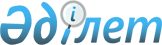 О технологических документах, регламентирующих информационное взаимодействие при реализации средствами интегрированной информационной системы Евразийского экономического союза общего процесса "Формирование, ведение и использование общего реестра уполномоченных экономических операторов"Решение Коллегии Евразийской экономической комиссии от 19 марта 2019 года № 37
      В соответствии с пунктом 30 Протокола об информационно-коммуникационных технологиях и информационном взаимодействии в рамках Евразийского экономического союза (приложение № 3 к Договору о Евразийском экономическом союзе от 29 мая 2014 года) и руководствуясь Решением Коллегии Евразийской экономической комиссии от 6 ноября 2014 г. № 200, Коллегия Евразийской экономической комиссии решила:  
      1. Утвердить прилагаемые: 
      Правила информационного взаимодействия при реализации средствами интегрированной информационной системы Евразийского экономического союза общего процесса "Формирование, ведение и использование общего реестра уполномоченных экономических операторов";
      Регламент информационного взаимодействия между уполномоченными органами государств – членов Евразийского экономического союза и Евразийской экономической комиссией при реализации средствами интегрированной информационной системы Евразийского экономического союза общего процесса "Формирование, ведение и использование общего реестра уполномоченных экономических операторов";
      Описание форматов и структур электронных документов и сведений, используемых для реализации средствами интегрированной информационной системы Евразийского экономического союза общего процесса "Формирование, ведение и использование общего реестра уполномоченных экономических операторов";
      Порядок присоединения к общему процессу "Формирование, ведение и использование общего реестра уполномоченных экономических операторов".
      2. Установить, что срок выполнения процедуры присоединения к общему процессу "Формирование, ведение и использование общего реестра уполномоченных экономических операторов" не превышает 9 месяцев с даты вступления настоящего Решения в силу.
      3. Настоящее Решение вступает в силу по истечении 30 календарных дней с даты его официального опубликования. Правила
информационного взаимодействия при реализации средствами интегрированной информационной системы Евразийского экономического союза общего процесса "Формирование, ведение и использование общего реестра уполномоченных экономических операторов" I. Общие положения
      1. Настоящие Правила разработаны в соответствии со следующими актами, входящими в право Евразийского экономического союза (далее – Союз):
      Договор о Евразийском экономическом союзе от 29 мая 2014 года;
      Договор о Таможенном кодексе Евразийского экономического союза от 11 апреля 2017 года;
      Решение Коллегии Евразийской экономической комиссии от 14 апреля 2015 г. № 29 "О перечне общих процессов в рамках Евразийского экономического союза и внесении изменения в Решение Коллегии Евразийской экономической комиссии от 19 августа 2014 г.№ 132";
      Решение Коллегии Евразийской экономической комиссии от 27 января 2015 г. № 5 "Об утверждении Правил электронного обмена данными в интегрированной информационной системе внешней и взаимной торговли";
      Решение Коллегии Евразийской экономической комиссии от 6 ноября 2014 г. № 200 "О технологических документах, регламентирующих информационное взаимодействие при реализации средствами интегрированной информационной системы внешней и взаимной торговли общих процессов";
      Решение Коллегии Евразийской экономической комиссии от 9 июня 2015 г. № 63 "О Методике анализа, оптимизации, гармонизации и описания общих процессов в рамках Евразийского экономического союза";
      Решение Коллегии Евразийской экономической комиссии от 19 декабря 2017 г. № 186 "О форме реестра уполномоченных экономических операторов государства – члена Евразийского экономического союза";
      Решение Коллегии Евразийской экономической комиссии от 19 декабря 2017 г. № 187 "Об общем реестре уполномоченных экономических операторов государств – членов Евразийского экономического союза";
      Решение Коллегии Евразийской экономической комиссии от 17 июля 2018 г. № 111 "Об утверждении Правил реализации общего процесса "Формирование, ведение и использование общего реестра уполномоченных экономических операторов". II. Область применения
      2. Настоящие Правила разработаны в целях определения порядка и условий информационного взаимодействия между участниками общего процесса "Формирование, ведение и использование общего реестра уполномоченных экономических операторов" (далее – общий процесс), включая описание процедур, выполняемых в рамках этого общего процесса.
      3. Настоящие Правила применяются участниками общего процесса при контроле за порядком выполнения процедур и операций в рамках общего процесса, а также при проектировании, разработке и доработке компонентов информационных систем, обеспечивающих реализацию общего процесса. III. Основные понятия
      4. Для целей настоящих Правил под состоянием информационного объекта общего процесса понимается свойство, характеризующее информационный объект на определенной стадии его жизненного цикла, изменяющееся при выполнении операций общего процесса.
      Понятия "группа процедур общего процесса", "информационный объект общего процесса", "исполнитель", "операция общего процесса", "процедура общего процесса" и "участник общего процесса", используемые в настоящих Правилах, применяются в значениях, определенных Методикой анализа, оптимизации, гармонизации и описания общих процессов в рамках Евразийского экономического союза, утвержденной Решением Коллегии Евразийской экономической комиссии от 9 июня 2015 г. № 63. IV. Основные сведения об общем процессе
      5. Полное наименование общего процесса:
      "Формирование, ведение и использование общего реестра уполномоченных экономических операторов".
      6. Кодовое обозначение общего процесса: P.CC.12, версия 1.0.0.
      1. Цель и задачи общего процесса
      7. Целями общего процесса являются реализация механизмов формирования и ведения общего реестра уполномоченных экономических операторов и представление сведений из него уполномоченным органам государств – членов Евразийского экономического союза (далее – государства-члены), юридическим и физическим лицам, индивидуальным предпринимателям, использующим в своей деятельности сведения из указанного общего реестра. 
      8. Для достижения целей общего процесса необходимо решить следующие задачи: 
      а) обеспечить представление в Евразийскую экономическую комиссию (далее – Комиссия) уполномоченными органами государств-членов, осуществляющими ведение реестров уполномоченных экономических операторов государств-членов (далее соответственно – уполномоченные органы, реестр государства-члена), сведений, необходимых для формирования общего реестра уполномоченных экономических операторов (в том числе сведений о включении юридических лиц в реестры государств-членов, об исключении их из реестров государств-членов, о приостановлении (возобновлении) деятельности в качестве уполномоченного экономического оператора и об изменении сведений о юридических лицах в реестрах государств-членов);
      б) обеспечить автоматическое формирование общего реестра уполномоченных экономических операторов на основе поступивших в Комиссию сведений с использованием средств интегрированной информационной системы Евразийского экономического союза (далее – интегрированная система);
      в) обеспечить представление сведений (в том числе сведений о внесенных в общий реестр изменениях) из общего реестра уполномоченных экономических операторов уполномоченным органам государств-членов по запросу их информационных систем с использованием средств интегрированной системы;
      г) обеспечить опубликование общего реестра уполномоченных экономических операторов на информационном портале Союза и предоставление доступа к сведениям из общего реестра заинтересованным лицам. 2. Участники общего процесса
      9. Перечень участников общего процесса приведен в таблице 1.
      Таблица 1 3. Структура общего процесса
      10. Общий процесс представляет собой совокупность процедур, сгруппированных по своему назначению:
      процедуры формирования, ведения и информирования об изменении сведений общего реестра уполномоченных экономических операторов;
      процедуры представления уполномоченным органам государств-членов сведений, содержащихся в общем реестре уполномоченных экономических операторов;
      процедуры представления заинтересованным лицам сведений, содержащихся в общем реестре уполномоченных экономических операторов.
      11. При исполнении процедур общего процесса осуществляется информационное взаимодействие между участниками общего процесса.
      В рамках выполнения процедур общего процесса осуществляется формирование общего реестра уполномоченных экономических операторов на основании сведений об уполномоченных экономических операторах из реестров государств-членов, направляемых уполномоченными органами в Комиссию, а также предоставление сведений Комиссией из общего реестра уполномоченных экономических операторов уполномоченным органам и заинтересованным лицам.
      При формировании и ведении общего реестра уполномоченных экономических операторов выполняются следующие процедуры общего процесса, включенные в группу процедур формирования, ведения и информирования об изменении сведений общего реестра уполномоченных экономических операторов:
      включение сведений в общий реестр уполномоченных экономических операторов;
      изменение сведений, содержащихся в общем реестре уполномоченных экономических операторов;
      исключение сведений из общего реестра уполномоченных экономических операторов;
      информирование об изменении сведений в общем реестре уполномоченных экономических операторов.
      При представлении информации уполномоченным органам государств-членов выполняются следующие процедуры общего процесса, включенные в группу процедур представления уполномоченным органам государств-членов сведений, содержащихся в общем реестре уполномоченных экономических операторов:
      получение информации о дате и времени обновления общего реестра уполномоченных экономических операторов;
      получение сведений из общего реестра уполномоченных экономических операторов;
      получение информации об изменениях, внесенных в общий реестр уполномоченных экономических операторов.
      При представлении информации заинтересованным лицам выполняется процедура "Получение сведений из общего реестра уполномоченных экономических операторов через информационный портал Союза", включенная в группу процедур представления заинтересованным лицам сведений, содержащихся в общем реестре уполномоченных экономических операторов.
      Информационное взаимодействие между уполномоченными органами государств-членов и Комиссией, осуществляется с использованием интегрированной системы. Доступ к сведениям из общего реестра уполномоченных экономических операторов для заинтересованных лиц осуществляется через информационный портал Союза.
      12. Приведенное описание структуры общего процесса представлено на рисунке 1.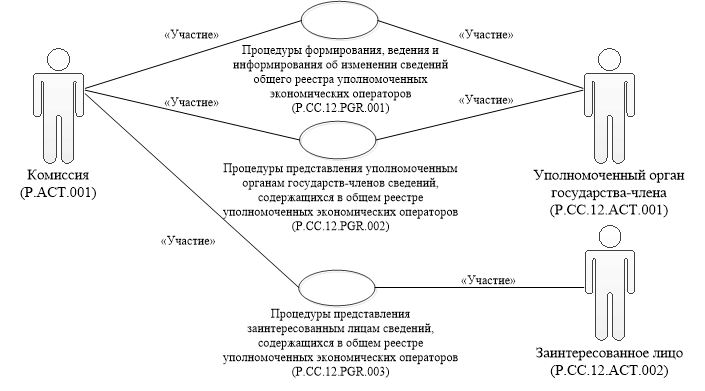 
      Рис. 1. Структура общего процесса
      13. Порядок выполнения процедур общего процесса, включая детализированное описание операций, приведен в разделе VIII настоящих Правил.
      14. Для каждой группы процедур приводится общая схема, демонстрирующая связи между процедурами общего процесса и порядок их выполнения. Общая схема процедур построена с использованием графической нотации UML (унифицированный язык моделирования – Unified Modeling Language) и снабжена текстовым описанием.
      4. Группа процедур формирования, ведения и информирования об изменении сведений общего реестра уполномоченных экономических операторов
      15. Выполнение процедур формирования, ведения и информирования об изменении сведений общего реестра уполномоченных экономических операторов начинается с момента получения уполномоченным органом государства-члена, ответственным за ведение реестра государства-члена, информации об изменении (добавлении, исключении) сведений о юридических лицах, содержащихся в реестре государства-члена.
      При ведении реестра государства-члена уполномоченным органом государства-члена обеспечивается уникальность номеров свидетельств о включении юридических лиц в реестр государства-члена. 
      При выполнении процедур формирования и ведения общего реестра уполномоченных экономических операторов уполномоченный орган государства-члена в срок не позднее 2 рабочих дней после внесения изменений в реестр государства-члена формирует и представляет в Комиссию сведения об этих изменениях. Представление указанных сведений осуществляется в соответствии с Регламентом информационного взаимодействия между уполномоченными органами государств – членов Евразийского экономического союза и Евразийской экономической комиссией при реализации средствами интегрированной информационной системы Евразийского экономического союза общего процесса "Формирование, ведение и использование общего реестра уполномоченных экономических операторов", утвержденным Решением Коллегии Евразийской экономической комиссии от г. № (далее – Регламент информационного взаимодействия). 
      Формат и структура представляемых сведений должны соответствовать Описанию форматов и структур электронных документов и сведений, используемых для реализации средствами интегрированной информационной системы Евразийского экономического союза общего процесса "Формирование, ведение и использование общего реестра уполномоченных экономических операторов", утвержденному Решением Коллегии Евразийской экономической комиссии от г. № (далее – Описание форматов и структур электронных документов и сведений).
      При передаче сведений о включении юридического лица в реестр государства-члена выполняется процедура "Включение сведений в общий реестр уполномоченных экономических операторов" (P.CC.12.PRC.001).
      При передаче сведений об изменениях, внесенных в реестр государства-члена (в том числе в части изменения сведений о статусе действия свидетельства о включении юридического лица в реестр (приостановлено, возобновлено)), выполняется процедура "Изменение сведений, содержащихся в общем реестре уполномоченных экономических операторов" (P.CC.12.PRC.002). 
      При передаче сведений об исключении юридического лица из реестра государства-члена выполняется процедура "Исключение сведений из общего реестра уполномоченных экономических операторов" (P.CC.12.PRC.003).
      В случае, если в процессе внесения изменений в реестр государства-члена изменяется регистрационный номер свидетельства, подтверждающего включение сведений о юридических лицах в реестр государства-члена, то представление сведений о юридических лицах осуществляется с использованием 2 процедур: "Исключение сведений из общего реестра уполномоченных экономических операторов"(P.CC.12.PRC.003) и "Включение сведений в общий реестр уполномоченных экономических операторов" (P.CC.12.PRC.001).
      При изменении сведений общего реестра уполномоченных экономических операторов (включение сведений о юридическом лице, исключение сведений о юридическом лице, изменение сведений о юридическом лице, в том числе в части статуса действия свидетельства о включении в реестр (приостановлено, возобновлено)) выполняется процедура "Информирование об изменении сведений в общем реестре уполномоченных экономических операторов" (P.CC.12.PRC.004).
      16. Приведенное описание группы процедур формирования, ведения и информирования об изменении сведений общего реестра уполномоченных экономических операторов представлено на рисунке 2.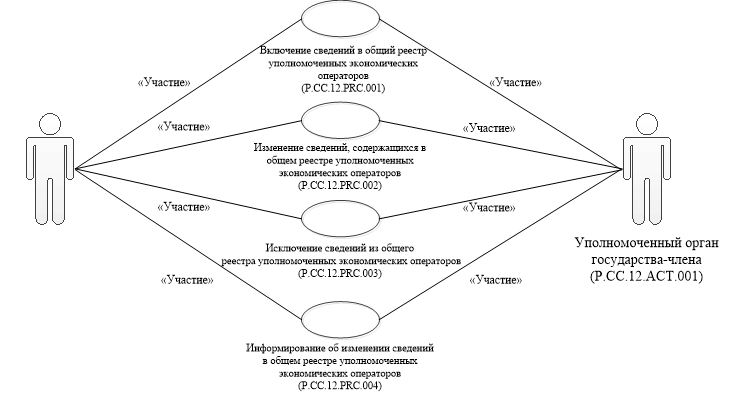 
      Рис. 2. Общая схема группы процедур "Процедуры формирования, ведения и информирования об изменении сведений общего реестра уполномоченных экономических операторов"
      17. Перечень процедур общего процесса, входящих в группу процедур формирования, ведения и информирования об изменении сведений общего реестра уполномоченных экономических операторов, приведен в таблице 2.
      Таблица 2 Перечень процедур общего процесса, входящих в группу процедур формирования, ведения и информирования об изменении сведений общего реестра уполномоченных экономических операторов 
      5. Группа процедур представления уполномоченным органам государств-членов сведений, содержащихся в общем реестре уполномоченных экономических операторов
      18. Процедуры представления уполномоченным органам государств-членов сведений, содержащихся в общем реестре уполномоченных экономических операторов, выполняются при получении соответствующего запроса от информационных систем уполномоченных органов.
      В рамках выполнения процедур представления уполномоченным органам государств-членов сведений, содержащихся в общем реестре уполномоченных экономических операторов, обрабатываются следующие виды запросов, поступающих от информационных систем уполномоченных органов государств-членов: 
      запрос информации о дате и времени обновления общего реестра уполномоченных экономических операторов;
      запрос сведений из общего реестра уполномоченных экономических операторов;
      запрос информации об изменениях, внесенных в общий реестр уполномоченных экономических операторов.
      Запрос информации о дате и времени обновления общего реестра уполномоченных экономических операторов выполняется уполномоченным органом в целях оценки необходимости синхронизации хранящихся в информационной системе уполномоченного органа, запрашивающего сведения, сведений об уполномоченных экономических операторах, включенных в реестр государства-члена, со сведениями об уполномоченных экономических операторах, содержащимися в общем реестре уполномоченных экономических операторах и хранящимися в Комиссии. При осуществлении запроса выполняется процедура "Получение информации о дате и времени обновления общего реестра уполномоченных экономических операторов" (P.CC.12.PRC.005).
      Запрос сведений из общего реестра уполномоченных экономических операторов выполняется в целях получения уполномоченным органом государства-члена хранящихся в Комиссии сведений обо всех юридических лицах, включенных в общий реестр уполномоченных экономических операторов. Сведения о юридических лицах, содержащиеся в общем реестре уполномоченных экономических операторов, запрашиваются либо в полном объеме (с учетом исторических данных), либо по состоянию на определенную дату. Запрос сведений из общего реестра уполномоченных экономических операторов в полном объеме используется при первоначальной загрузке сведений об уполномоченных экономических операторах в информационную систему уполномоченного органа, например, при инициализации общего процесса, подключении к нему нового участника общего процесса, восстановлении информации после сбоя. При осуществлении запроса выполняется процедура "Получение сведений из общего реестра уполномоченных экономических операторов" (P.CC.12.PRC.006). 
      При запросе информации об изменениях, внесенных в общий реестр уполномоченных экономических операторов представляются сведения, которые были добавлены в общий реестр уполномоченных экономических операторов или в которые были внесены изменения, начиная с момента, указанного в запросе, до момента выполнения этого запроса. При осуществлении запроса выполняется процедура "Получение информации об изменениях, внесенных в общий реестр уполномоченных экономических операторов" (P.CC.12.PRC.007). 
      19. Приведенное описание группы процедур представления уполномоченным органам государств-членов сведений, содержащихся в общем реестре уполномоченных экономических операторов, представлено на рисунке 3.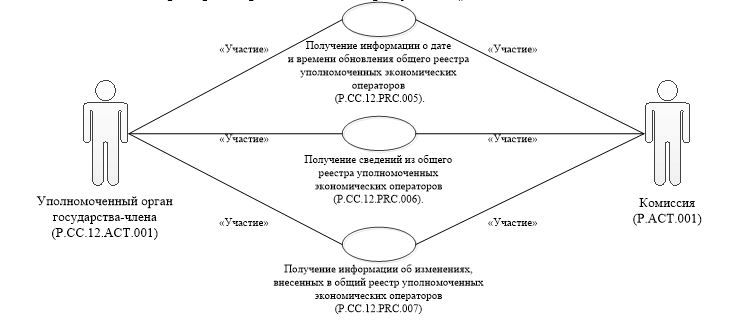 
      Рис. 3. Общая схема группы процедур "Процедуры представления уполномоченным органам государств-членов сведений, содержащихся в общем реестре уполномоченных экономических операторов"
      20. Перечень процедур общего процесса, входящих в группу процедур представления уполномоченным органам государств-членов сведений, содержащихся в общем реестре уполномоченных экономических операторов, приведен в таблице 3.
      Таблица 3 Перечень процедур общего процесса, входящих в группу процедур представления уполномоченным органам государств-членов сведений, содержащихся в общем реестре уполномоченных экономических операторов 
      V. Информационные объекты общего процесса
      21. Перечень информационных объектов, сведения о которых или из которых передаются в процессе информационного взаимодействия между участниками общего процесса, приведен в таблице 4.
      Таблица 4 Перечень информационных объектов  VI. Ответственность участников общего процесса 
      22. Привлечение к дисциплинарной ответственности за несоблюдение требований, направленных на обеспечение своевременности и полноты передачи сведений, участвующих в информационном взаимодействии должностных лиц и сотрудников Комиссии, осуществляется в соответствии с Договором о Евразийском экономическом союзе от 29 мая 2014 г., иными международными договорами и актами, составляющими право Союза, а должностных лиц и сотрудников органов государственной власти государств-членов – в соответствии с законодательством государств-членов.
      VII. Справочники и классификаторы общего процесса
      23. Перечень справочников и классификаторов общего процесса приведен в таблице 5.
      Таблица 5 Перечень справочников и классификаторов общего процесса 
      *Применение данного классификатора в рамках общего процесса будет обеспечено с момента его формирования и включения в состав ресурсов единой системы нормативно-справочной информации Союза  VIII. Процедуры общего процесса
      1. Группа процедур формирования, ведения и информирования об изменении сведений общего реестра уполномоченных экономических операторов
      Процедура "Включение сведений в общий реестр уполномоченных экономических операторов" (P.CC.12.PRC.001)
      24. Схема выполнения процедуры "Включение сведений в общий реестр уполномоченных экономических операторов" (P.CC.12.PRC.001) представлена на рисунке 4. 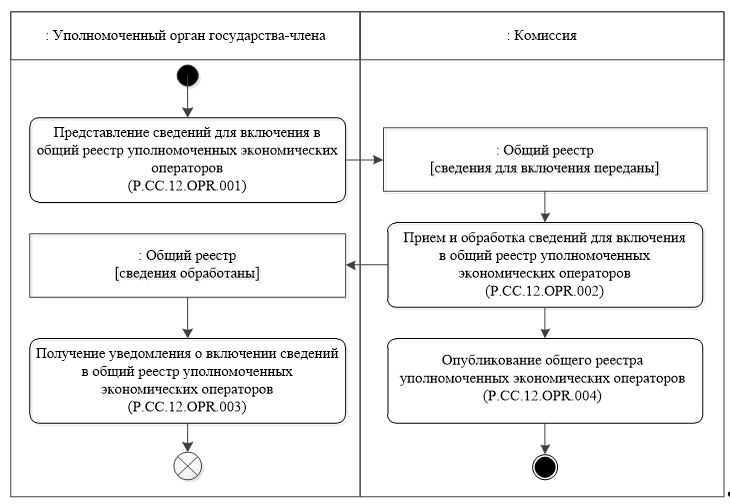 
      Рис. 4. Схема выполнения процедуры "Включение сведений в общий реестр уполномоченных экономических операторов" (P.CC.12.PRC.001)
      28. Процедура "Включение сведений в общий реестр уполномоченных экономических операторов" (P.CC.12.PRC.001) выполняется при включении юридического лица в реестр государства-члена.
      29. Первой выполняется операция "Представление сведений для включения в общий реестр уполномоченных экономических операторов" (P.CC.12.OPR.001), по результатам выполнения которой уполномоченным органом государства-члена формируются и представляются в Комиссию сведения о юридическом лице для включения в общий реестр уполномоченных экономических операторов.
      30. При получении Комиссией сведений о юридических лицах, включаемых в общий реестр уполномоченных экономических операторов, выполняется операция "Прием и обработка сведений для включения в общий реестр уполномоченных экономических операторов" (P.CC.12.OPR.002), по результатам выполнения которой сведения о юридическом лице включаются в общий реестр уполномоченных экономических операторов. Уведомление о включении сведений в общий реестр уполномоченных экономических операторов передается в уполномоченный орган государства-члена.
      31. При получении уполномоченным органом государства-члена уведомления о включении сведений в общий реестр уполномоченных экономических операторов выполняется операция "Получение уведомления о включении сведений в общий реестр уполномоченных экономических операторов" (P.CC.12.OPR.003), в ходе выполнения которой осуществляются прием и обработка указанного уведомления.
      32. В случае выполнения операции "Прием и обработка сведений для включения в общий реестр уполномоченных экономических операторов" (P.CC.12.OPR.002) выполняется операция "Опубликование общего реестра уполномоченных экономических операторов" (P.CC.12.OPR.004), по результатам выполнения которой обновленный общий реестр уполномоченных экономических операторов публикуется на информационном портале Союза.
      33. Результатами выполнения процедуры "Включение сведений в общий реестр уполномоченных экономических операторов" (P.CC.12.PRC.001) являются включение сведений о юридическом лице в общий реестр уполномоченных экономических операторов и опубликование общего реестра уполномоченных экономических операторов на информационном портале Союза.
      34. Перечень операций общего процесса, выполняемых в рамках процедуры "Включение сведений в общий реестр уполномоченных экономических операторов" (P.CC.12.PRC.001), приведен в таблице 6.
      Таблица 6 Перечень операций общего процесса, выполняемых в рамках процедуры "Включение сведений в общий реестр уполномоченных экономических операторов" (P.CC.12.PRC.001)
      Таблица 7 Описание операции "Представление сведений для включения в общий реестр уполномоченных экономических операторов" (P.CC.12.OPR.001)
      Таблица 8 Описание операции "Прием и обработка сведений для включения 
в общий реестр уполномоченных экономических операторов" (P.CC.12.OPR.002)
      Таблица 9 Описание операции "Получение уведомления о включении сведений 
в общий реестр уполномоченных экономических операторов" (P.CC.12.OPR.003)
      Таблица 10 Описание операции "Опубликование общего реестра уполномоченных экономических операторов" (P.CC.12.OPR.004)
      Процедура "Изменение сведений, содержащихся в общем реестре уполномоченных экономических операторов" (P.CC.12.PRC.002)
      35. Схема выполнения процедуры "Изменение сведений, содержащихся в общем реестре уполномоченных экономических операторов" (P.CC.12.PRC.002) представлена на рисунке 5. 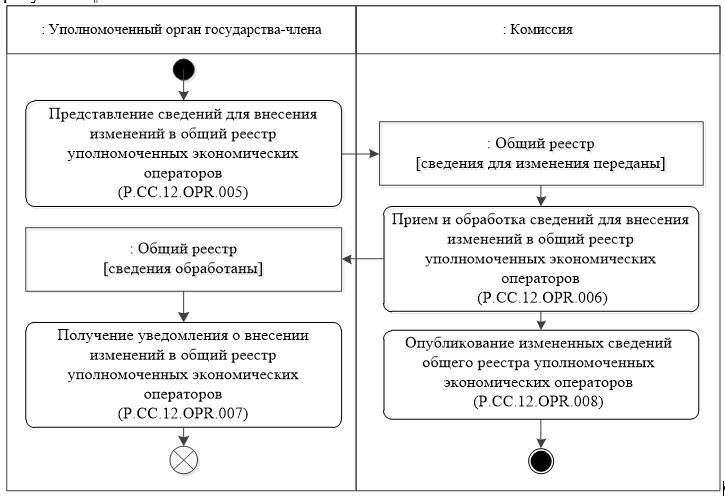 
      Рис. 5. Схема выполнения процедуры "Изменение сведений, содержащихся в общем реестре уполномоченных экономических операторов" (P.CC.12.PRC.002)
      36. Процедура "Изменение сведений, содержащихся в общем реестре уполномоченных экономических операторов" (P.CC.12.PRC.002) выполняется при внесении уполномоченным органом государства-члена изменений в реестр государства-члена, в том числе в целях приостановления, возобновления действия свидетельства о включении в реестр уполномоченных экономических операторов.
      37. Первой выполняется операция "Представление сведений для внесения изменений в общий реестр уполномоченных экономических операторов" (P.CC.12.OPR.005), по результатам выполнения которой уполномоченным органом государства-члена, формируются и представляются в Комиссию сведения для внесения изменений в общий реестр уполномоченных экономических операторов.
      38. При получении Комиссией сведений для внесения изменений в общий реестр уполномоченных экономических операторов выполняется операция "Прием и обработка сведений для внесения изменений в общий реестр уполномоченных экономических операторов" (P.CC.12.OPR.006), по результатам выполнения которой соответствующие сведения обновляются в общем реестре уполномоченных экономических операторов. Уведомление о внесении изменений в общий реестр уполномоченных экономических операторов передается в уполномоченный орган государства-члена. 
      39. При поступлении в уполномоченный орган государства-члена уведомления о внесении изменений в общий реестр уполномоченных экономических операторов выполняется операция "Получение уведомления о внесении изменений в общий реестр уполномоченных экономических операторов" (P.CC.12.OPR.007), в ходе выполнения которой осуществляются прием и обработка указанного уведомления. 
      40. В случае выполнения операции "Прием и обработка сведений для внесения изменений в общий реестр уполномоченных экономических операторов" (P.CC.12.OPR.006) выполняется операция "Опубликование измененных сведений общего реестра уполномоченных экономических операторов" (P.CC.12.OPR.008), по результатам выполнения которой измененные сведения общего реестра уполномоченных экономических операторов публикуются на информационном портале Союза.
      41. Результатами выполнения процедуры "Изменение сведений, содержащихся в общем реестре уполномоченных экономических операторов" (P.CC.12.PRC.002) являются обработка в Комиссии сведений из реестра государства-члена, внесение изменений в общий реестр уполномоченных экономических операторов и опубликование измененных сведений на информационном портале Союза.
      42. Перечень операций общего процесса, выполняемых в рамках процедуры "Изменение сведений, содержащихся в общем реестре уполномоченных экономических операторов" (P.CC.12.PRC.002), приведен в таблице 11.
      Таблица 11 Перечень операций общего процесса, выполняемых в рамках процедуры "Изменение сведений, содержащихся в общем реестре уполномоченных экономических операторов" (P.CC.12.PRC.002)
      Таблица 12 Описание операции "Представление сведений для внесения изменений в общий реестр уполномоченных экономических операторов" (P.CC.12.OPR.005)
      Таблица 13 Описание операции "Прием и обработка сведений для внесения изменений в общий реестр уполномоченных экономических операторов" (P.CC.12.OPR.006)
      Таблица 14 Описание операции "Получение уведомления о внесении изменений в общий реестр уполномоченных экономических операторов" (P.CC.12.OPR.007)
      Таблица 15 Описание операции "Опубликование измененных сведений общего реестра уполномоченных экономических операторов" (P.CC.12.OPR.008)
      Процедура "Исключение сведений из общего реестра 
уполномоченных экономических операторов" (P.CC.12.PRC.003)
      43. Схема выполнения процедуры "Исключение сведений из общего реестра уполномоченных экономических операторов" (P.CC.12.PRC.003) представлена на рисунке 6.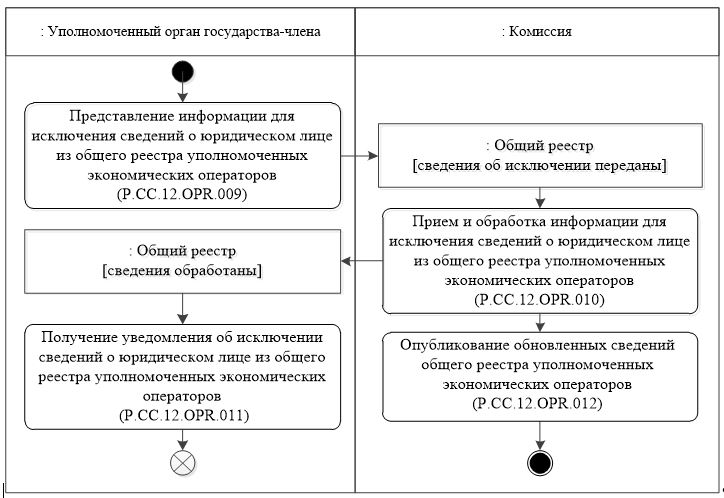 
      Рис. 6. Схема выполнения процедуры "Исключение сведений 
из общего реестра уполномоченных экономических операторов" (P.CC.12.PRC.003)
      44. Процедура "Исключение сведений из общего реестра уполномоченных экономических операторов" (P.CC.12.PRC.003) выполняется при исключении юридического лица из реестра государства-члена. 
      45. Первой выполняется операция "Представление информации для исключения сведений о юридическом лице из общего реестра уполномоченных экономических операторов" (P.CC.12.OPR.009), по результатам выполнения которой уполномоченным органом государства-члена формируются и представляются в Комиссию сведения о юридическом лице, исключенном из реестра государства-члена. 
      46. При получении Комиссией информации для исключения сведений о юридическом лице из общего реестра уполномоченных экономических операторов выполняется операция "Прием и обработка информации для исключения сведений о юридическом лице из общего реестра уполномоченных экономических операторов" (P.CC.12.OPR.010), по результатам выполнения которой осуществляется исключение сведений о соответствующем юридическом лице из общего реестра уполномоченных экономических операторов. Уведомление об исключении сведений о юридическом лице из общего реестра уполномоченных экономических операторов передаются в уполномоченный орган государства-члена.
      47. При получении уполномоченным органом государства-члена уведомления об исключении сведений о юридическом лице из общего реестра уполномоченных экономических операторов выполняется операция "Получение уведомления об исключении сведений о юридическом лице из общего реестра уполномоченных экономических операторов" (P.CC.12.OPR.011), по результатам выполнения которой осуществляются прием и обработка указанного уведомления.
      48. В случае выполнения операции "Прием и обработка информации для исключения сведений о юридическом лице из общего реестра уполномоченных экономических операторов" (P.CC.12.OPR.010) выполняется операция "Опубликование обновленных сведений общего реестра уполномоченных экономических операторов" (P.CC.12.OPR.012), по результатам выполнения которой обновленный общий реестр уполномоченных экономических операторов публикуется на информационном портале Союза.
      49. Результатами выполнения процедуры "Исключение сведений из общего реестра уполномоченных экономических операторов" (P.CC.12.PRC.003) являются обработка в Комиссии сведений об исключении юридического лица из реестра государства-члена, внесение в общий реестр уполномоченных экономических операторов соответствующих изменений и опубликование обновленного общего реестра уполномоченных экономических операторов на информационном портале Союза.
      50. Перечень операций общего процесса, выполняемых в рамках процедуры "Исключение сведений из общего реестра уполномоченных экономических операторов" (P.CC.12.PRC.003), приведен в таблице 16.
      Таблица 16 Перечень операций общего процесса, выполняемых в рамках процедуры "Исключение сведений из общего реестра уполномоченных экономических операторов" (P.CC.12.PRC.003)
      Таблица 17 Описание операции "Представление информации для исключения сведений о юридическом лице из общего реестра уполномоченных экономических операторов" (P.CC.12.OPR.009)
      Таблица 18 Описание операции "Прием и обработка информации для исключения сведений о юридическом лице из общего реестра уполномоченных экономических операторов" (P.CC.12.OPR.010)
      Таблица 19 Описание операции "Получение уведомления об исключении сведений 
о юридическом лице из общего реестра уполномоченных экономических операторов" (P.CC.12.OPR.011)
      Таблица 20 Описание операции "Опубликование обновленных сведений общего реестра уполномоченных экономических операторов" (P.CC.12.OPR.012) Процедура "Информирование об изменении сведений в общем реестре уполномоченных экономических операторов" (P.CC.12.PRC.004)
      51. Схема выполнения процедуры "Информирование об изменении сведений в общем реестре уполномоченных экономических операторов" (P.CC.12.PRC.004) представлена на рисунке 7.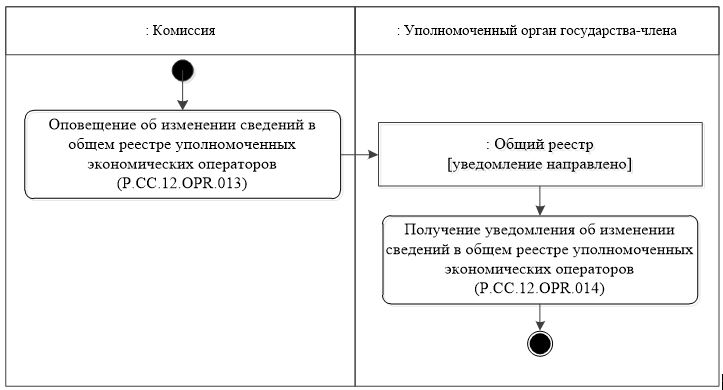 
      Рис. 7. Схема выполнения процедуры "Информирование об изменении сведений в общем реестре уполномоченных экономических операторов" (P.CC.12.PRC.004)
      52. Процедура "Информирование об изменении сведений в общем реестре уполномоченных экономических операторов" (P.CC.12.PRC.004) выполняется Комиссией ежедневно при условии изменения сведений об уполномоченных экономических операторах в общем реестре уполномоченных экономических операторов (включение, исключение, изменение сведений, в том числе в части изменения статуса действия свидетельства о включении в реестр уполномоченных экономических операторов (приостановлено, возобновлено)). Процедура выполняется в отношении уполномоченных органов всех государств-членов.
      53. Первой выполняется операция "Оповещение об изменении сведений в общем реестре уполномоченных экономических операторов" (P.CC.12.OPR.013), по результатам выполнения которой Комиссия направляет в уполномоченный орган государства-члена уведомление об изменении сведений в общем реестре уполномоченных экономических операторов.
      54. При получении уполномоченным органом государства-члена уведомления об изменении сведений в общем реестре уполномоченных экономических операторов выполняется операция "Получение уведомления об изменении сведений в общем реестре уполномоченных экономических операторов" (P.CC.12.OPR.014), по результатам выполнения которой уполномоченным органом государства-члена принимается указанное уведомление.
      55. Результатом выполнения процедуры "Информирование об изменении сведений в общем реестре уполномоченных экономических операторов" (P.CC.12.PRC.004) являются получение и обработка в уполномоченном органе государства-члена уведомления об изменении сведений в общем реестре уполномоченных экономических операторов.
      56. Перечень операций общего процесса, выполняемых в рамках процедуры "Информирование об изменении сведений в общем реестре уполномоченных экономических операторов" (P.CC.12.PRC.004), приведен в таблице 21.
      Таблица 21 Перечень операций общего процесса, выполняемых в рамках процедуры "Информирование об изменении сведений в общем реестре уполномоченных экономических операторов" (P.CC.12.PRC.004)
      Таблица 22 Описание операции "Оповещение об изменении сведений в общем реестре уполномоченных экономических операторов" (P.CC.12.OPR.013)
      Таблица 23 Описание операции "Получение уведомления об изменении сведений 
в общем реестре уполномоченных экономических операторов" (P.CC.12.OPR.014)
      2. Процедуры представления уполномоченным органам 
государств-членов сведений, содержащихся в общем реестре уполномоченных экономических операторов
      Процедура "Получение информации о дате и времени обновления общего реестра уполномоченных экономических операторов" (P.CC.12.PRC.005)
      57. Схема выполнения процедуры "Получение информации о дате и времени обновления общего реестра уполномоченных экономических операторов" (P.CC.12.PRC.005) представлена на рисунке 8.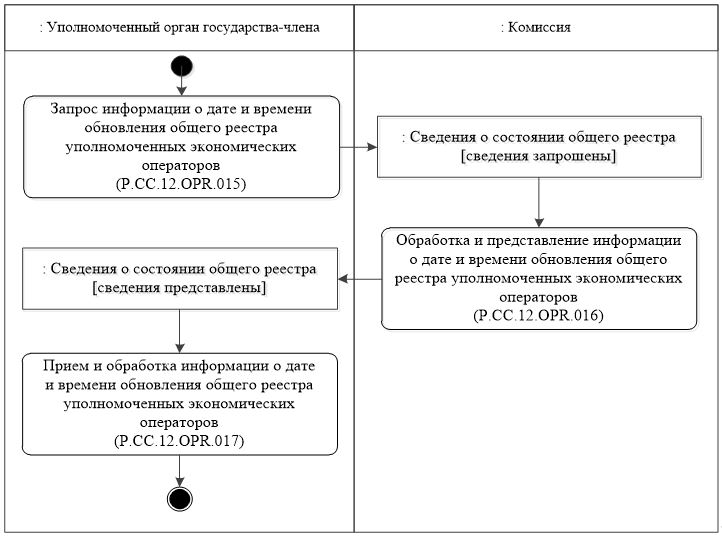 
      Рис. 8. Схема выполнения процедуры "Получение информации о дате 
и времени обновления общего реестра уполномоченных экономических операторов" (P.CC.12.PRC.005)
      58. Процедура "Получение информации о дате и времени обновления общего реестра уполномоченных экономических операторов" (P.CC.12.PRC.005) выполняется при оценке необходимости синхронизации сведений, хранящихся в информационной системе уполномоченного органа государства-члена, запрашивающего сведения, с соответствующей информацией из общего реестра уполномоченных экономических операторов, хранящейся в Комиссии. 
      59. Первой выполняется операция "Запрос информации о дате и времени обновления общего реестра уполномоченных экономических операторов" (P.CC.12.OPR.015), по результатам выполнения которой уполномоченным органом государства-члена формируется и направляется в Комиссию запрос на получение информации о дате и времени обновления общего реестра уполномоченных экономических операторов.
      60. При поступлении в Комиссию запроса на получение информации о дате и времени обновления общего реестра уполномоченных экономических операторов выполняется операция "Обработка и представление информации о дате и времени обновления общего реестра уполномоченных экономических операторов" (P.CC.12.OPR.016), по результатам выполнения которой формируется и представляется в уполномоченный орган государства-члена информация о дате и времени последнего обновления общего реестра уполномоченных экономических операторов.
      61. При получении уполномоченным органом государства-члена информации о дате и времени последнего обновления общего реестра уполномоченных экономических операторов выполняется операция "Прием и обработка информации о дате и времени обновления общего реестра уполномоченных экономических операторов" (P.CC.12.OPR.017).
      62. Результатом выполнения процедуры "Получение информации о дате и времени обновления общего реестра уполномоченных экономических операторов" (P.CC.12.PRC.005) является получение уполномоченным органом государства-члена информации о дате и времени последнего обновления общего реестра уполномоченных экономических операторов.
      63. Перечень операций общего процесса, выполняемых в рамках процедуры "Получение информации о дате и времени обновления общего реестра уполномоченных экономических операторов" (P.CC.12.PRC.005), приведен в таблице 24.
      Таблица 24 Перечень операций общего процесса, выполняемых в рамках процедуры "Получение информации о дате и времени обновления общего реестра уполномоченных экономических операторов" (P.CC.12.PRC.005)
      Таблица 25 Описание операции "Запрос информации о дате 
и времени обновления общего реестра 
уполномоченных экономических операторов" (P.CC.12.OPR.015)
      Таблица 26 Описание операции "Обработка и представление информации о дате 
и времени обновления общего реестра уполномоченных экономических операторов" (P.CC.12.OPR.016)
      Таблица 27 Описание операции "Прием и обработка информации 
о дате и времени обновления общего реестра уполномоченных экономических операторов" (P.CC.12.OPR.017)
      Процедура "Получение сведений из общего реестра уполномоченных экономических операторов" (P.CC.12.PRC.006)
      64. Схема выполнения процедуры "Получение сведений из общего реестра уполномоченных экономических операторов" (P.CC.12.PRC.006) представлена на рисунке 9.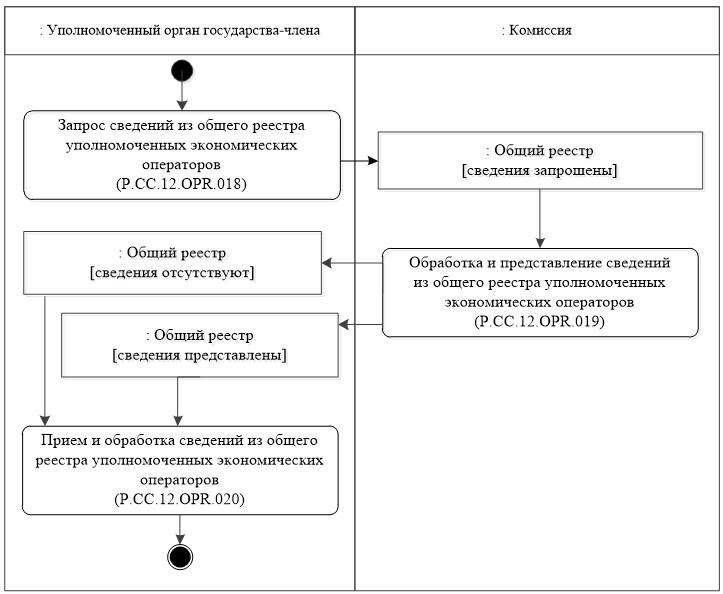 
      Рис. 9. Схема выполнения процедуры "Получение сведений из общего реестра уполномоченных экономических операторов" (P.CC.12.PRC.006)
      65. Процедура "Получение сведений из общего реестра уполномоченных экономических операторов" (P.CC.12.PRC.006) выполняется при возникновении необходимости получения уполномоченным органом государства-члена сведений о юридических лицах из общего реестра уполномоченных экономических операторов.
      66. Первой выполняется операция "Запрос сведений из общего реестра уполномоченных экономических операторов" (P.CC.12.OPR.018), по результатам выполнения которой уполномоченным органом государства-члена, запрашивающим сведения, формируется и направляется в Комиссию запрос на получение сведений о юридических лицах из общего реестра уполномоченных экономических операторов. В зависимости от заданных параметров возможно формирование 2 видов запросов:
      запрос на получение сведений о юридических лицах, содержащихся в общем реестре уполномоченных экономических операторов, в полном объеме;
      запрос на получение указанных сведений по состоянию на определенную дату.
      67. При получении Комиссией запроса на получение сведений о юридических лицах из общего реестра уполномоченных экономических операторов выполняется операция "Обработка и представление сведений из общего реестра уполномоченных экономических операторов" (P.CC.12.OPR.019), по результатам выполнения которой формируются и представляются в запрашивающий уполномоченный орган государства-члена сведения о юридических лицах из общего реестра уполномоченных экономических операторов или направляется уведомление об отсутствии сведений, удовлетворяющих параметрам запроса.
      68. При поступлении в уполномоченный орган государства-члена сведений о юридических лицах из общего реестра уполномоченных экономических операторов или уведомления об отсутствии сведений, удовлетворяющих параметрам запроса, выполняется операция "Прием и обработка сведений из общего реестра уполномоченных экономических операторов" (P.CC.12.OPR.020).
      69. Результатами выполнения процедуры "Получение сведений из общего реестра уполномоченных экономических операторов" (P.CC.12.PRC.006) являются получение уполномоченным органом государства-члена сведений о юридических лицах из общего реестра уполномоченных экономических операторов или уведомления об отсутствии сведений, удовлетворяющих параметрам запроса.
      70. Перечень операций общего процесса, выполняемых в рамках процедуры "Получение сведений из общего реестра уполномоченных экономических операторов" (P.CC.12.PRC.006), приведен в таблице 28.
      Таблица 28 Перечень операций общего процесса, выполняемых в рамках процедуры "Получение сведений из общего реестра уполномоченных экономических операторов" (P.CC.12.PRC.006)
      Таблица 29 Описание операции "Запрос сведений из общего реестра уполномоченных экономических операторов" (P.CC.12.OPR.018)
      Таблица 30 Описание операции "Обработка и представление сведений из общего реестра уполномоченных экономических операторов" (P.CC.12.OPR.019)
      Таблица 31 Описание операции "Получение сведений из общего реестра уполномоченных экономических операторов" (P.CC.12.OPR.020)
      Процедура "Получение информации об изменениях, внесенных в общий реестр уполномоченных экономических операторов" (P.CC.12.PRC.007)
      71. Схема выполнения процедуры "Получение информации об изменениях, внесенных в общий реестр уполномоченных экономических операторов" (P.CC.12.PRC.007) представлена на рисунке 10.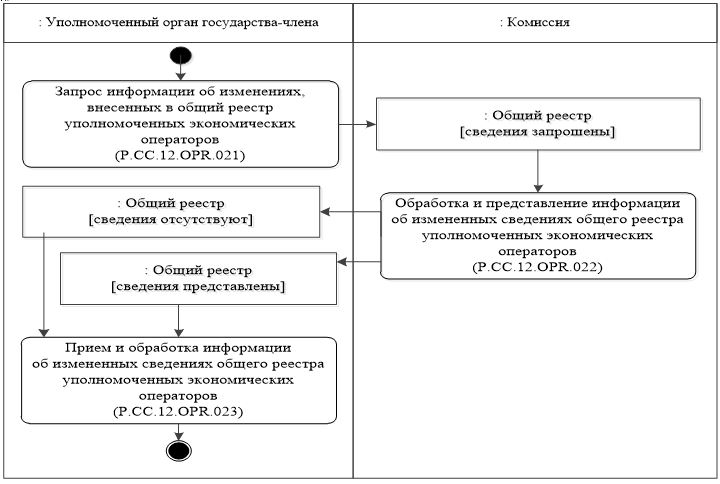 
      Рис. 10. Схема выполнения процедуры "Получение информации об изменениях, внесенных в общий реестр уполномоченных экономических операторов" (P.CC.12.PRC.007)
      72. Процедура "Получение информации об изменениях, внесенных в общий реестр уполномоченных экономических операторов" (P.CC.12.PRC.007) выполняется в целях получения уполномоченным органом государства-члена сведений из общего реестра уполномоченных экономических операторов, добавление которых в общий реестр уполномоченных экономических операторов или внесение изменений в которые произошло начиная с момента, указанного в запросе, до момента выполнения этого запроса. Процедура также может выполняться в следующих случаях:
      в результате выполнения процедуры "Получение информации о дате и времени обновления общего реестра уполномоченных экономических операторов" (P.CC.12.PRC.005) выявлено, что дата и время последнего получения сведений из общего реестра уполномоченных экономических операторов уполномоченным органом государства-члена являются более ранними, чем дата и время последнего изменения общего реестра уполномоченных экономических оператров Комиссии;
      уполномоченным органом государства-члена в результате выполнения процедуры "Информирование об изменении сведений в общем реестре уполномоченных экономических операторов" (P.CC.12.PRC.004) получено и обработано уведомление об изменении сведений в общем реестре уполномоченных экономических операторов.
      73. Первой выполняется операция "Запрос информации об изменениях, внесенных в общий реестр уполномоченных экономических операторов" (P.CC.12.OPR.021), по результатам выполнения которой уполномоченным органом государства-члена формируется и направляется в Комиссию запрос на получение информации об изменениях, внесенных в общий реестр уполномоченных экономических операторов.
      74. При поступлении в Комиссию запроса информации об изменениях, внесенных в общий реестр уполномоченных экономических операторов, выполняется операция "Обработка и представление информации об измененных сведениях общего реестра уполномоченных экономических операторов" (P.CC.12.OPR.022), по результатам выполнения которой формируются и представляются в уполномоченный орган государства-члена сведения об изменениях, внесенных в общий реестр уполномоченных экономических операторов с даты, указанной в запросе, или направляется уведомление об отсутствии сведений, удовлетворяющих параметрам запроса.
      75. При поступлении в уполномоченный орган государства-члена сведений об изменениях, внесенных в общий реестр уполномоченных экономических операторов, либо уведомления об отсутствии сведений, удовлетворяющих параметрам запроса, выполняется операция "Прием и обработка информации об измененных сведениях общего реестра уполномоченных экономических операторов" (P.CC.12.OPR.023), по результатам выполнения которой осуществляется синхронизация сведений из общего реестра уполномоченных экономических операторов между уполномоченным органом государства-члена и Комиссией.
      76. Результатами выполнения процедуры "Получение информации об изменениях, внесенных в общий реестр уполномоченных экономических операторов" (P.CC.12.PRC.007) являются получение уполномоченным органом государства-члена сведений из общего реестра уполномоченных экономических операторов и синхронизация сведений из общего реестра уполномоченных экономических операторов между уполномоченным органом государства-члена и Комиссией.
      77. Перечень операций общего процесса, выполняемых в рамках процедуры "Получение информации об изменениях, внесенных в общий реестр уполномоченных экономических операторов" (P.CC.12.PRC.007), приведен в таблице 32.
      Таблица 32 Перечень операций общего процесса, выполняемых в рамках процедуры "Получение информации об изменениях, внесенных в общий реестр уполномоченных экономических операторов" (P.CC.12.PRC.007)
      Таблица 33 Описание операции "Запрос информации об изменениях, внесенных 
в общий реестр уполномоченных экономических операторов" (P.CC.12.OPR.021)
      Таблица 34
      Описание операции "Обработка и представление информации об измененных сведениях общего реестра уполномоченных экономических операторов" (P.CC.12.OPR.022)
      Таблица 35 Описание операции "Прием и обработка информации об измененных сведениях общего реестра уполномоченных экономических операторов" (P.CC.12.OPR.023)
      IX. Порядок действий в нештатных ситуациях
      78. При выполнении процедур общего процесса возможны исключительные ситуации, при которых обработка данных не может быть произведена в обычном режиме. Это может произойти при возникновении технических сбоев, ошибок структурного и форматно-логического контроля и в иных случаях.
      79. В случае возникновения ошибок структурного и форматно-логического контроля уполномоченный орган государства-члена осуществляет проверку сообщения, относительно которого получено уведомление об ошибке, на соответствие Описанию форматов и структур электронных документов и сведений и требованиям к контролю сообщений в соответствии с Регламентом информационного взаимодействия. В случае выявления несоответствия сведений требованиям указанных документов уполномоченный орган государства-члена принимает необходимые меры для устранения выявленной ошибки в соответствии с установленным порядком.
      80. В целях разрешения нештатных ситуаций государства-члены информируют друг друга и Комиссию об уполномоченных органах государств-членов, к компетенции которых относится выполнение требований, предусмотренных настоящими Правилами, а также представляют сведения о лицах, ответственных за обеспечение технической поддержки при реализации общего процесса. Описание 
форматов и структур электронных документов и сведений, используемых для реализации средствами интегрированной информационной системы Евразийского экономического союза общего процесса "Формирование, ведение и использование общего реестра уполномоченных экономических операторов" I. Общие положения 
      1. Настоящее Описание разработано в соответствии со следующими актами, входящими в право Евразийского экономического союза (далее – Союз):
      Договор о Евразийском экономическом союзе от 29 мая 2014 года;
      Договор о Таможенном кодексе Евразийского экономического союза от 11 апреля 2017 года;
      Решение Коллегии Евразийской экономической комиссии от 14 апреля 2015 г. № 29 "О перечне общих процессов в рамках Евразийского экономического союза и внесении изменения в Решение Коллегии Евразийской экономической комиссии от 19 августа 2014 г.№ 132";
      Решение Коллегии Евразийской экономической комиссии от 27 января 2015 г. № 5 "Об утверждении Правил электронного обмена данными в интегрированной информационной системе внешней и взаимной торговли";
      Решение Коллегии Евразийской экономической комиссии от 6 ноября 2014 г. № 200 "О технологических документах, регламентирующих информационное взаимодействие при реализации средствами интегрированной информационной системы внешней и взаимной торговли общих процессов";
      Решение Коллегии Евразийской экономической комиссии от 9 июня 2015 г. № 63 "О Методике анализа, оптимизации, гармонизации и описания общих процессов в рамках Евразийского экономического союза";
      Решение Коллегии Евразийской экономической комиссии от 19 декабря 2017 г. № 186 "О форме реестра уполномоченных экономических операторов государства – члена Евразийского экономического союза";
      Решение Коллегии Евразийской экономической комиссии от 19 декабря 2017 г. № 187 "Об общем реестре уполномоченных экономических операторов государств – членов Евразийского экономического союза";
      Решение Коллегии Евразийской экономической комиссии от 17 июля 2018 г. № 111 "Об утверждении Правил реализации общего процесса "Формирование, ведение и использование общего реестра уполномоченных экономических операторов". II. Область применения
      2. Настоящее Описание определяет требования к форматам и структурам электронных документов и сведений, используемых при информационном взаимодействии в рамках общего процесса "Формирование, ведение и использование общего реестра уполномоченных экономических операторов" (далее – общий процесс).
      3. Настоящее Описание применяется при проектировании, разработке и доработке компонентов информационных систем при реализации процедур общего процесса средствами интегрированной информационной системы Евразийского экономического союза (далее соответственно – интегрированная система, Союз).
      4. Описание форматов и структур электронных документов и сведений приводится в табличной форме с указанием полного реквизитного состава с учетом уровней иерархии вплоть до простых (атомарных) реквизитов.
      5. В таблице описывается однозначное соответствие реквизитов электронных документов (сведений) (далее – реквизиты) и элементов модели данных.
      6. В таблице формируются следующие поля (графы):
      "иерархический номер" – порядковый номер реквизита;
      "имя реквизита" – устоявшееся или официальное словесное обозначение реквизита;
      "описание реквизита" – текст, поясняющий смысл (семантику) реквизита;
      "идентификатор" – идентификатор элемента данных в модели данных, соответствующего реквизиту;
      "область значений" – словесное описание возможных значений реквизита;
      "мн." – множественность реквизита: обязательность (опциональность) и количество возможных повторений реквизита.
      7. Для указания множественности реквизитов используются следующие обозначения:
      1 – реквизит обязателен, повторения не допускаются;
      n – реквизит обязателен, должен повторяться n раз (n > 1);
      1..* – реквизит обязателен, может повторяться без ограничений;
      n..* – реквизит обязателен, должен повторяться не менее n раз (n > 1);
      n..m – реквизит обязателен, должен повторяться не менее n раз и не более m раз (n > 1, m > n);
      0..1 – реквизит опционален, повторения не допускаются;
      0..* – реквизит опционален, может повторяться без ограничений;
      0..m – реквизит опционален, может повторяться не более m раз (m > 1). III. Основные понятия
      8. Для целей настоящего Описания используются понятия, которые означают следующее:
      "общий реестр уполномоченных экономических операторов" – общий информационный ресурс, формирование и ведение которого осуществляются в электронном виде с использованием средств интегрированной системы в рамках информационного взаимодействия уполномоченных органов государств – членов Союза и Евразийской экономической комиссии;
      "реестр государств-членов" – информационный ресурс, содержащий сведения об уполномоченных экономических операторах, формирование и ведение которого в электронном виде осуществляется уполномоченным органом государства – члена Союза.
      Понятия "базисная модель данных", "модель данных", "модель данных предметной области", "предметная область" и "реестр структур электронных документов и сведений" используются в настоящем Описании в значениях, определенных Методикой анализа, оптимизации, гармонизации и описания общих процессов в рамках Евразийского экономического союза, утвержденной Решением Коллегии Евразийской экономической комиссии от 9 июня 2015 г. № 63.
      Иные понятия, используемые в настоящем Описании, применяются в значениях, определенных в пункте 4 Правил информационного взаимодействия при реализации средствами интегрированной информационной системы Евразийского экономического союза общего процесса "Формирование, ведение и использование общего реестра уполномоченных экономических операторов", утвержденных Решением Коллегии Евразийской экономической комиссии от 20 г. № .
      В таблицах 4, 7, 10 настоящего Описания под Регламентом информационного взаимодействия понимается Регламент информационного взаимодействия между уполномоченными органами государств – членов Евразийского экономического союза и Евразийской экономической комиссией при реализации средствами интегрированной информационной системы Евразийского экономического союза общего процесса "Формирование, ведение и использование общего реестра уполномоченных экономических операторов", утвержденный Решением Коллегии Евразийской экономической комиссии от 20 г. № . IV. Структуры электронных документов и сведений
      9. Перечень структур электронных документов и сведений приведен в таблице 1.
      Таблица 1 Перечень структур электронных документов и сведений
      Символы "Y.Y.Y" в пространствах имен структур электронных документов и сведений соответствуют номеру версии структуры электронного документа (сведений), определяемой в соответствии с номером версии базисной модели данных, использованной при разработке в соответствии с настоящим Описанием технической схемы структуры электронного документа (сведений), подлежащей включению в реестр структур электронных документов и сведений.
      1. Структуры электронных документов и сведений в базисной модели
      10. Описание структуры электронного документа (сведений) "Уведомление о результате обработки" (R.006) приведено в таблице 2.
      Таблица 2 Описание структуры электронного документа (сведений) "Уведомление о результате обработки" (R.006)
      Символы "Y.Y.Y" в пространствах имен структур электронных документов и сведений соответствуют номеру версии структуры электронного документа (сведений), определяемой в соответствии с номером версии базисной модели данных, использованной при разработке в соответствии с настоящим Описанием технической схемы структуры электронного документа (сведений), подлежащей включению в реестр структур электронных документов и сведений.
      11. Импортируемые пространства имен приведены в таблице 3.
      Таблица 3 Импортируемые пространства имен
      Символы "X.X.X" в импортируемых пространствах имен соответствуют номеру версии базисной модели данных, использованной при разработке в соответствии с настоящим Описанием технической схемы структуры электронного документа (сведений), подлежащей включению в реестр структур электронных документов и сведений.
      12. Реквизитный состав структуры электронного документа (сведений) "Уведомление о результате обработки" (R.006) приведен в таблице 4. Реквизитный состав структуры электронного документа (сведений) "Уведомление о результате обработки" (R.006)
      13. Описание структуры электронного документа (сведений) "Состояние актуализации общего ресурса" (R.007) приведено в таблице 5.
      Таблица 5 Описание структуры электронного документа (сведений) "Состояние актуализации общего ресурса" (R.007)
      Символы "Y.Y.Y" в пространствах имен структур электронных документов и сведений соответствуют номеру версии структуры электронного документа (сведений), определяемой в соответствии с номером версии базисной модели данных, использованной при разработке в соответствии с настоящим Описанием технической схемы структуры электронного документа (сведений), подлежащей включению в реестр структур электронных документов и сведений.
      14. Импортируемые пространства имен приведены в таблице 6.
      Таблица 6 Импортируемые пространства имен
      Символы "X.X.X" в импортируемых пространствах имен соответствуют номеру версии базисной модели данных, использованной при разработке в соответствии с настоящим Описанием технической схемы структуры электронного документа (сведений), подлежащей включению в реестр структур электронных документов и сведений.
      15. Реквизитный состав структуры электронного документа (сведений) "Состояние актуализации общего ресурса" (R.007) приведен в таблице 7
      Таблица 7 Реквизитный состав структуры электронного документа (сведений) "Состояние актуализации общего ресурса" (R.007)
      2. Структуры электронных документов и сведений в предметной области
      16. Описание структуры электронного документа (сведений) "Сведения реестра уполномоченных экономических операторов" (R.CA.CC.12.001) приведено в таблице 8.
      Таблица 8 Описание структуры электронного документа (сведений) "Сведения реестра уполномоченных экономических операторов" (R.CA.CC.12.001)
      17. Импортируемые пространства имен приведены в таблице 9.
      Таблица 9 Импортируемые пространства имен
      Символы "X.X.X" в импортируемых пространствах имен соответствуют номеру версии базисной модели данных и модели данных предметной области, использованных при разработке в соответствии с настоящим Описанием технической схемы структуры электронного документа (сведений), подлежащей включению в реестр структур электронных документов и сведений.
      18. Реквизитный состав структуры электронного документа (сведений) "Сведения реестра уполномоченных экономических операторов" (R.CA.CC.12.001) приведен в таблице 10. 
      Таблица 10 Реквизитный состав структуры электронного документа (сведений) "Сведения реестра уполномоченных экономических операторов" (R.CA.CC.12.001) Порядок
присоединения к общему процессу "Формирование, ведение и использование общего реестра уполномоченных экономических операторов"
      I. Общие положения
      1. Настоящий Порядок разработан в соответствии со следующими актами, входящими в право Евразийского экономического союза:
      Договор о Евразийском экономическом союзе от 29 мая 2014 года;
      Договор о Таможенном кодексе Евразийского экономического союза от 11 апреля 2017 года;
      Решение Коллегии Евразийской экономической комиссии от 14 апреля 2015 г. № 29 "О перечне общих процессов в рамках Евразийского экономического союза и внесении изменения в Решение Коллегии Евразийской экономической комиссии от 19 августа 2014 г. № 132";
      Решение Коллегии Евразийской экономической комиссии от 27 января 2015 г. № 5 "Об утверждении Правил электронного обмена данными в интегрированной информационной системе внешней и взаимной торговли";
      Решение Коллегии Евразийской экономической комиссии от 6 ноября 2014 г. № 200 "О технологических документах, регламентирующих информационное взаимодействие при реализации средствами интегрированной информационной системы внешней и взаимной торговли общих процессов";
      Решение Коллегии Евразийской экономической комиссии от 9 июня 2015 г. № 63 "О Методике анализа, оптимизации, гармонизации и описания общих процессов в рамках Евразийского экономического союза";
      Решение Коллегии Евразийской экономической комиссии от 19 декабря 2017 г. № 186 "О форме реестра уполномоченных экономических операторов государства – члена Евразийского экономического союза";
      Решение Коллегии Евразийской экономической комиссии от 19 декабря 2017 г. № 187 "Об общем реестре уполномоченных экономических операторов государств – членов Евразийского экономического союза";
      Решение Коллегии Евразийской экономической комиссии от 17 июля 2018 г. № 111 "Об утверждении Правил реализации общего процесса "Формирование, ведение и использование общего реестра уполномоченных экономических операторов". II. Область применения
      2. Настоящий Порядок определяет требования к информационному взаимодействию при присоединении нового участника к общему процессу "Формирование, ведение и использование общего реестра уполномоченных экономических операторов" (P.CC.12) (далее – общий процесс).
      3. Процедуры, определенные в настоящем Порядке, выполняются одномоментно либо на протяжении определенного периода времени при присоединении нового участника к общему процессу. III. Основные понятия
      4. Для целей настоящего Порядка используются понятия, которые означают следующее:
      "документы, применяемые при обеспечении функционирования интегрированной системы" – технические, технологические, методические и организационные документы, предусмотренные пунктом 30 Протокола об информационно-коммуникационных технологиях и информационном взаимодействии в рамках Евразийского экономического союза (приложение № 3 к Договору о Евразийском экономическом союзе от 29 мая 2014 года);
      "технологические документы" – документы, включенные в типовой перечень технологических документов, регламентирующих информационное взаимодействие при реализации общего процесса, предусмотренный пунктом 1 Решения Коллегии Евразийской экономической комиссии от 6 ноября 2014 г. № 200.
      Иные понятия, используемые в настоящем Порядке, применяются в значениях, определенных пунктом 4 Правил информационного взаимодействия при реализации средствами интегрированной информационной системы Евразийского экономического союза общего процесса "Формирование, ведение и использование общего реестра уполномоченных экономических операторов", утвержденных Решением Коллегии Евразийской экономической комиссии от г. № (далее – Правила информационного взаимодействия).
      IV. Участники взаимодействия
      5. Роли участников взаимодействия при выполнении ими процедур присоединения к общему процессу приведены в таблице 1.
      Таблица 1 Роли участников взаимодействия
      V. Описание процедуры присоединения
      1. Общие требования
      6. Для присоединения к общему процессу присоединяющимся участником общего процесса должны быть выполнены требования документов, применяемых при обеспечении функционирования интегрированной информационной системы Евразийского экономического союза, технологических документов, а также требования законодательства государства – члена Евразийского экономического союза (далее – государство-член), регламентирующие информационное взаимодействие в рамках национального сегмента.
      7. Выполнение процедуры присоединения нового участника к общему процессу включает в себя:
      а) информирование государством-членом Евразийской экономической комиссии (далее – Комиссия) о присоединении нового участника к общему процессу (с указанием уполномоченного органа, ответственного за обеспечение информационного взаимодействия);
      б) внесение при необходимости в нормативные правовые акты государства-члена изменений, необходимых для выполнения требований технологических документов (в течение 2 месяцев с даты начала выполнения процедуры присоединения);
      в) разработку (доработку) информационной системы присоединяющегося участника общего процесса (в течение 3 месяцев с даты начала выполнения процедуры присоединения);
      г) подключение информационной системы присоединяющегося участника общего процесса к национальному сегменту, если такое подключение не было осуществлено ранее (в течение 3 месяцев с даты начала выполнения процедуры присоединения);
      д) получение присоединяющимся участником общего процесса справочников и классификаторов, распространяемых администратором, указанных в Правилах информационного взаимодействия;
      е) тестирование информационного взаимодействия между информационными системами присоединяющихся участников общего процесса и администратора на соответствие требованиям технологических документов (в течение 6 месяцев с даты начала выполнения процедуры присоединения);
      ж) передачу всех сведений из реестра государства-члена, за исключением сведений о юридических лицах, исключенных из такого реестра, присоединяющимся участником общего процесса администратору для включения в общий реестр уполномоченных экономических операторов (после завершения тестирования информационного взаимодействия между информационными системами присоединяющихся участников общего процесса и администратора);
      з) подтверждение администратором факта получения и обработки сведений из реестра государства-члена.
      8. Сведения из реестра государства-члена представляются в виде XML-документа. Структура и реквизитный состав передаваемого XML-документа, содержащего сведения из реестра государства-члена, должны соответствовать структуре электронного документа (сведений) "Сведения реестра уполномоченных экономических операторов" (R.CA.CC.12.001), приведенной в Описании форматов и структур электронных документов и сведений, используемых для реализации средствами интегрированной информационной системы Евразийского экономического союза общего процесса "Формирование, ведение и использование общего реестра уполномоченных экономических операторов", утвержденном Решением Коллегии Евразийской экономической комиссии от г. № (далее – Описание форматов и структур электронных документов и сведений).
      9. При заполнении отдельных реквизитов XML-документа, содержащего сведения из реестра государства-члена, соблюдаются требования, установленные Регламентом информационного взаимодействия между уполномоченными органами государств – членов Евразийского экономического союза и Евразийской экономической комиссией при реализации средствами интегрированной информационной системы Евразийского экономического союза общего процесса "Формирование, ведение и использование общего реестра уполномоченных экономических операторов", утвержденным Решением Коллегии Евразийской экономической комиссии от г. № (далее – Регламент информационного взаимодействия), в отношении сведений, передаваемых в сообщении "Сведения об уполномоченном экономическом операторе для включения в общий реестр" (P.CC.12.MSG.001), с учетом следующих особенностей:
      а) к заполнению отдельных реквизитов XML-документа, содержащего сведения реестра государства-члена, не применяются требования, имеющие коды 1, 6, 8, 24; 
      б) для реквизита "Код электронного документа (сведений)" (csdo:EDocCode) устанавливается значение "R.CA.CC.12.001";
      в) для реквизита "Код сообщения общего процесса" (csdo:InfEnvelopeCode) устанавливается значение "P.CC.12.MSG.000";
      г) в случае если заполняется реквизит "Конечная дата и время" (csdo:EndDateTime), его значение должно быть больше или равно значению реквизита "Начальная дата и время" (csdo:StartDateTime).
      10. Администратор общего реестра уполномоченных экономических операторов подтверждает получение и успешную обработку сведений из реестра государства-члена. В случае отсутствия ошибок администратор общего реестра уполномоченных экономических операторов вносит указанные сведения в общий реестр уполномоченных экономических операторов.
      11. При получении протокола обработки сведений из реестра государства-члена (далее – протокол обработки сведений), содержащего описание ошибок, присоединяющийся участник общего процесса устраняет ошибки и повторяет процесс формирования и передачи XML-документа, содержащего сведения из реестра государства-члена, администратору общего реестра уполномоченных экономических операторов.
      12. Протокол обработки сведений формируется администратором на русском языке и представляется присоединяющемуся участнику общего процесса по электронной почте на адрес, информация о котором представляется присоединяющимся участником общего процесса до выполнения процедуры присоединения.
      13. При условии соблюдения требований и выполнении действий в соответствии с пунктами 6 – 12 настоящего Порядка последующий обмен сведениями между присоединяющимся участником общего процесса и администратором осуществляется в соответствии с технологическими документами, регламентирующими информационное взаимодействие при реализации общего процесса.
      2. Требования к параметрам передачи
      14. Передача XML-документа, содержащего сведения реестра государства-члена, осуществляется по электронной почте на адрес CIS@eecommission.org.
      15. При формировании XML-документа, содержащего сведения реестра государства-члена, и протоколов их обработки используется кодировка UTF-8.
      16. Структура наименования XML-документа, содержащего сведения реестра государства-члена, должна иметь вид CC12_XXYYYYMMDDhhmm.xml, где:
      а) R – фиксированное значение, обозначающее представление сведений реестра для первоначальной загрузки;
      б) CC12 – фиксированное значение, обозначающее код общего процесса;
      в) XX – буквенный код государства-члена, уполномоченный орган которого представляет сведения, в соответствии с классификатором стран мира, применяемым согласно Решению Комиссии Таможенного союза от 20 сентября 2010 г. № 378 "О классификаторах, используемых для заполнения таможенных документов";
      г) YYYYMMDD – дата формирования файла (календарный год, месяц, день);
      д) hhmm – время формирования файла (часы, минуты).
      17. Передача файлов по электронной почте осуществляется в виде архивного файла в формате ZIP (версия алгоритма должна быть не ниже 2.0, расширение файла: *.zip). Наименование архивного файла должно соответствовать требованиям, установленным пунктом 17 настоящего Порядка (например, архив RСС12_BY201410061733.zip должен содержать файл RСС12_BY201410061733.xml). В теме сообщения электронной почты указываются код структуры электронного документа и версия структуры электронного документа в соответствии с Описанием форматов и структур электронных документов и сведений (например, R_CA_CC_12_001_V_x_y_z, где "x_y_z" – номер версии структуры электронного документа), а также наименование реестра – "Реестр уполномоченных экономических операторов".
      18. Протокол обработки передается в виде текстового файла. Имя файла (без учета расширения) должно соответствовать имени обрабатываемого файла. Расширение файла должно иметь значение ".txt". Регламент
информационного взаимодействия между уполномоченными органами государств – членов Евразийского экономического союза и Евразийской экономической комиссией при реализации средствами интегрированной информационной системы Евразийского экономического союза общего процесса "Формирование, ведение и использование общего реестра уполномоченных экономических операторов"
      I. Общие положения
      1. Настоящий Регламент разработан в соответствии со следующими актами, входящими в право Евразийского экономического союза (далее – Союз):
      Договор о Евразийском экономическом союзе от 29 мая 2014 года;
      Договор о Таможенном кодексе Евразийского экономического союза от 11 апреля 2017 года;
      Решение Коллегии Евразийской экономической комиссии от 14 апреля 2015 г. № 29 "О перечне общих процессов в рамках Евразийского экономического союза и внесении изменения в Решение Коллегии Евразийской экономической комиссии от 19 августа 2014 г. № 132";
      Решение Коллегии Евразийской экономической комиссии от 27 января 2015 г. № 5 "Об утверждении Правил электронного обмена данными в интегрированной информационной системе внешней и взаимной торговли";
      Решение Коллегии Евразийской экономической комиссии от 6 ноября 2014 г. № 200 "О технологических документах, регламентирующих информационное взаимодействие при реализации средствами интегрированной информационной системы внешней и взаимной торговли общих процессов";
      Решение Коллегии Евразийской экономической комиссии от 9 июня 2015 г. № 63 "О Методике анализа, оптимизации, гармонизации и описания общих процессов в рамках Евразийского экономического союза";
      Решение Коллегии Евразийской экономической комиссии от 19 декабря 2017 г. № 186 "О форме реестра уполномоченных экономических операторов государства – члена Евразийского экономического союза";
      Решение Коллегии Евразийской экономической комиссии от 19 декабря 2017 г. № 187 "Об общем реестре уполномоченных экономических операторов государств – членов Евразийского экономического союза";
      Решение Коллегии Евразийской экономической комиссии от 17 июля 2018 г. № 111 "Об утверждении Правил реализации общего процесса "Формирование, ведение и использование общего реестра уполномоченных экономических операторов". II. Область применения
      2. Настоящий Регламент разработан в целях обеспечения единообразного понимания участниками общего процесса порядка и условий выполнения транзакций общего процесса "Формирование, ведение и использование общего реестра уполномоченных экономических операторов" (далее – общий процесс), а также своей роли при их выполнении.
      3. Настоящий Регламент определяет требования к порядку и условиям выполнения операций общего процесса, непосредственно направленных на реализацию информационного взаимодействия между участниками общего процесса.
      4. Настоящий Регламент применяется участниками общего процесса при контроле за порядком выполнения процедур и операций в рамках общего процесса, а также при проектировании, разработке и доработке компонентов информационных систем, обеспечивающих реализацию этого общего процесса. III. Основные понятия
      5. Для целей настоящего Регламента используются понятия, которые означают следующее:
      "реестр уполномоченных экономических операторов государства-члена" – информационный ресурс, содержащий сведения об уполномоченных экономических операторах, формирование и ведение которого в электронном виде осуществляется уполномоченным органом государства – члена Евразийского экономического союза;
      "общий реестр уполномоченных экономических операторов" – общий информационный ресурс, формирование и ведение которого осуществляются в электронном виде с использованием средств интегрированной информационной системы Евразийского экономического союза в рамках информационного взаимодействия уполномоченных органов государств – членов Евразийского экономического союза и Евразийской экономической комиссии (далее соответственно – уполномоченные органы, государства-члены, Комиссия).
      Понятия "инициатор", "инициирующая операция", "принимающая операция", "респондент", "сообщение общего процесса" и "транзакция общего процесса", используемые в настоящем Регламенте, применяются в значениях, определенных Методикой анализа, оптимизации, гармонизации и описания общих процессов в рамках Евразийского экономического союза, утвержденной Решением Коллегии Евразийской экономической комиссии от 9 июня 2015 г. № 63. 
      Иные понятия, используемые в настоящем Регламенте, применяются в значениях, определенных в пункте 4 Правил и нформационного взаимодействия при реализации средствами интегрированной информационной системы Евразийского экономического союза общего процесса "Формирование, ведение и использование общего реестра уполномоченных экономических операторов", утвержденных Решением Коллегии Евразийской экономической комиссии от 20 г. № (далее – Правила информационного взаимодействия).
      IV. Основные сведения об информационном взаимодействии в рамках общего процесса
      1. Участники информационного взаимодействия
      6. Перечень ролей участников информационного взаимодействия в рамках общего процесса приведен в таблице 1.
      Таблица 1 Перечень ролей участников информационного взаимодействия
      2.Структура информационного взаимодействия
      7. Информационное взаимодействие в рамках общего процесса осуществляется между уполномоченными органами государств-членов и Комиссией в соответствии с процедурами общего процесса:
      информационное взаимодействие при формировании и ведении общего реестра уполномоченных экономических операторов;
      информационное взаимодействие при информировании об изменении сведений общего реестра уполномоченных экономических операторов;
      информационное взаимодействие при представлении уполномоченным органам государств-членов сведений, содержащихся в общем реестре уполномоченных экономических операторов.
      Структура информационного взаимодействия между уполномоченными органами государств-членов и Комиссией представлена на рисунке 1.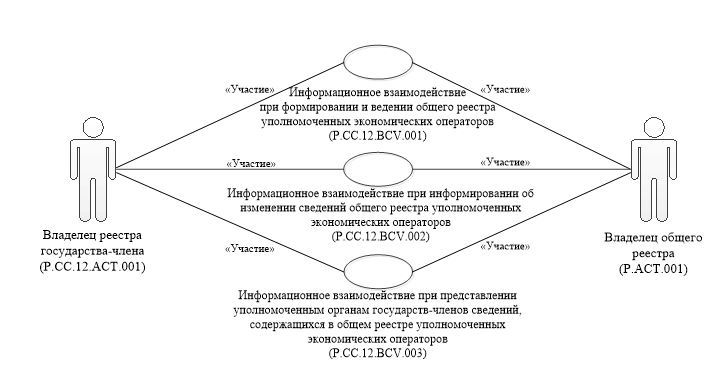 
      Рис. 1. Структура информационного взаимодействия между уполномоченными органами государств-членов и Комиссией
      8. Информационное взаимодействие между уполномоченными органами государств-членов и Комиссией реализуется в рамках общего процесса. Структура общего процесса определена в Правилах информационного взаимодействия.
      9. Информационное взаимодействие определяет порядок выполнения транзакций общего процесса, каждая из которых представляет собой обмен сообщениями в целях синхронизации состояний информационного объекта общего процесса между участниками общего процесса. Для каждого информационного взаимодействия определены взаимосвязи между операциями и соответствующими таким операциям транзакциями общего процесса.
      10. При выполнении транзакции общего процесса инициатор в рамках осуществляемой им операции (инициирующей операции) направляет респонденту сообщение-запрос, в ответ на которое респондент в рамках осуществляемой им операции (принимающей операции) может направить или не направить сообщение-ответ в зависимости от шаблона транзакции общего процесса. Структура данных в составе сообщения должна соответствовать Описанию форматов и структур электронных документов и сведений, используемых для реализации средствами интегрированной информационной системы Евразийского экономического союза общего процесса "Формирование, ведение и использование общего реестра уполномоченных экономических операторов", утвержденному Решением Коллегии Евразийской экономической комиссии от 20 г. № (далее – Описание форматов и структур электронных документов и сведений).
      11. Транзакции общего процесса выполняются в соответствии с заданными параметрами транзакций общего процесса, как это определено настоящим Регламентом.
      V. Информационное взаимодействие в рамках групп процедур
      1. Информационное взаимодействие при формировании и ведении общего реестра уполномоченных экономических операторов
      12. Схема выполнения транзакций общего процесса при формировании и ведении общего реестра уполномоченных экономических операторов представлена на рисунке 2. Для каждой процедуры общего процесса в таблице 2 приведена связь между операциями, промежуточными и результирующими состояниями информационных объектов общего процесса и транзакциями общего процесса.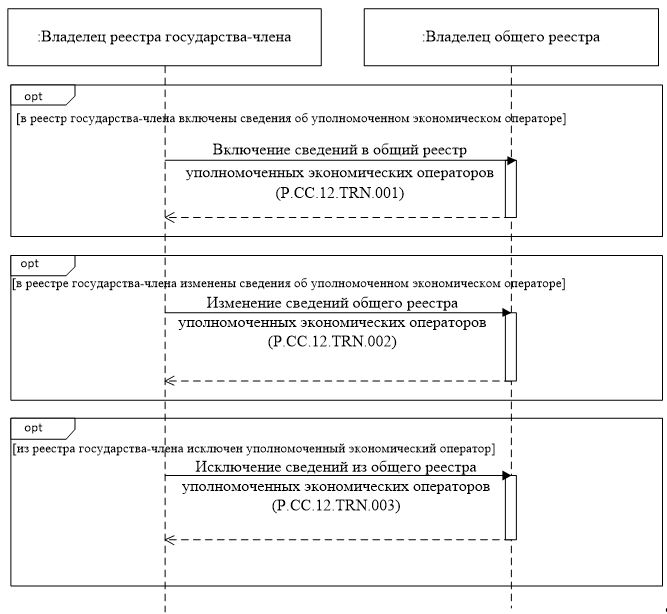 
      Рис. 2. Схема выполнения транзакций общего процесса при формировании и ведении общего реестра уполномоченных экономических операторов
      Таблица 2 Перечень транзакций общего процесса при формировании и ведении 
общего реестра уполномоченных экономических операторов 
      2. Информационное взаимодействие при информировании 
об изменении сведений общего реестра уполномоченных экономических операторов
      13. Схема выполнения транзакций общего процесса при уведомлении Комиссией уполномоченных органов об обновлении общего реестра представлена на рисунке 3. Для каждой процедуры общего процесса в таблице 3 приведена связь между операциями, промежуточными и результирующими состояниями информационных объектов общего процесса и транзакциями общего процесса.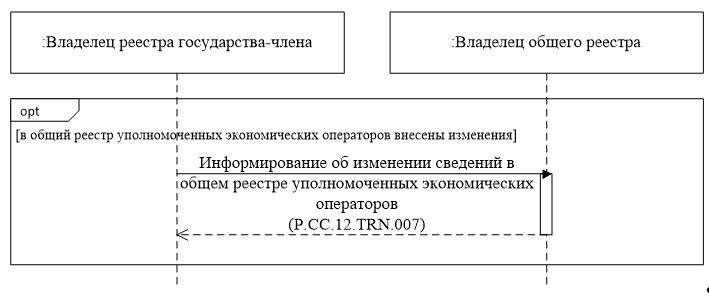 
      Рис. 3. Схема выполнения транзакций общего процесса при информировании 
об изменении сведений общего реестра уполномоченных экономических операторов
      Таблица 3 Перечень транзакций общего процесса при информировании об изменении сведений общего реестра уполномоченных экономических операторов
      3. Информационное взаимодействие при представлении уполномоченным органам государств-членов сведений, содержащихся в общем реестре уполномоченных экономических операторов
      14. Схема выполнения транзакций общего процесса при представлении Комиссией уполномоченным органам государств-членов сведений из общего реестра уполномоченных экономических операторов представлена на рисунке 4. Для каждой процедуры общего процесса в таблице 4 приведена связь между операциями, промежуточными и результирующими состояниями информационных объектов общего процесса и транзакциями общего процесса.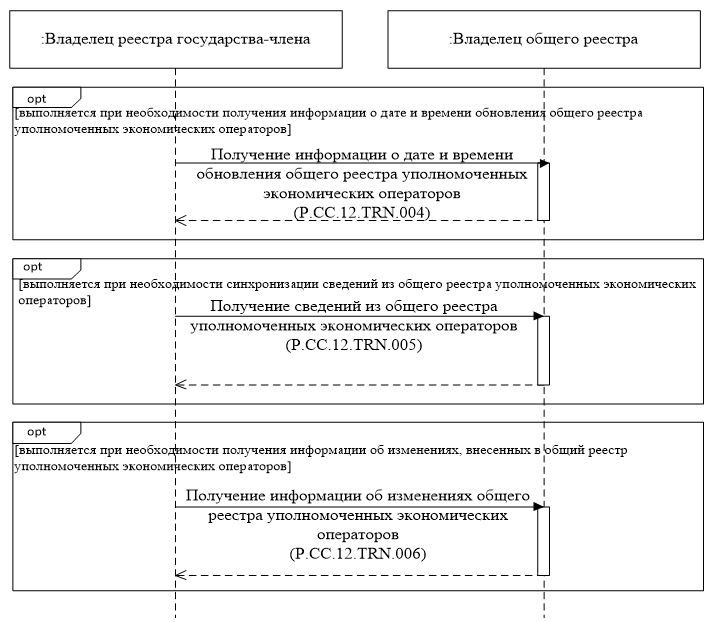 
      Рис. 4. Схема выполнения транзакций общего процесса при представлении уполномоченным органам государств-членов сведений, содержащихся в общем реестре уполномоченных экономических операторов
      Таблица 4 Перечень транзакций общего процесса при представлении уполномоченным органам государств-членов сведений, содержащихся в общем реестре уполномоченных экономических операторов
      VI. Описание сообщений общего процесса
      15. Перечень сообщений общего процесса, передаваемых в рамках информационного взаимодействия при реализации общего процесса, приведен в таблице 5. Структура данных в составе сообщения должна соответствовать Описанию форматов и структур электронных документов и сведений. Ссылка на соответствующую структуру в Описании форматов и структур электронных документов и сведений устанавливается по значению графы 3 таблицы 5.
      Таблица 5 Перечень сообщений общего процесса
      VII. Описание транзакций общего процесса
      1. Транзакция общего процесса "Включение сведений в общий реестр уполномоченных экономических операторов" (P.CC.12.TRN.001)
      16. Транзакция общего процесса "Включение сведений в общий реестр уполномоченных экономических операторов" (P.CC.12.TRN.001) выполняется для передачи инициатором респонденту сведений для внесения в общий реестр уполномоченных экономических операторов из реестра государства-члена. Схема выполнения указанной транзакции общего процесса представлена на рисунке 5. Параметры транзакции общего процесса приведены в таблице 6.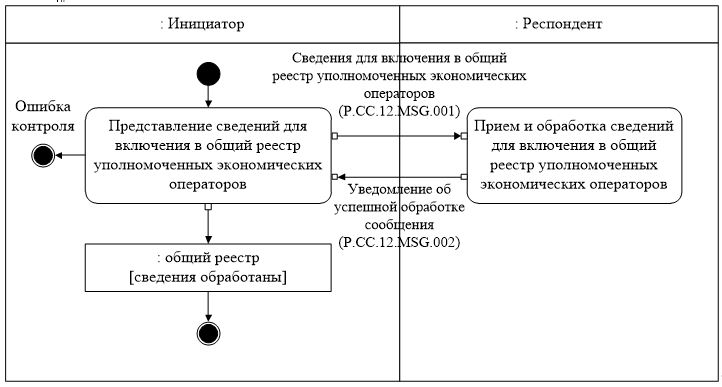 
      Рис. 5. Схема выполнения транзакции общего процесса "Включение сведений в общий реестр уполномоченных экономических операторов" (P.CC.12.TRN.001)
      Таблица 6 Описание транзакции общего процесса "Включение сведений в общий реестр уполномоченных экономических операторов" (P.CC.12.TRN.001)
      2. Транзакция общего процесса "Изменение сведений общего реестра уполномоченных экономических операторов" (P.CC.12.TRN.002)
      17. Транзакция общего процесса "Изменение сведений общего реестра уполномоченных экономических операторов" (P.CC.12.TRN.002) выполняется для передачи респонденту измененных сведений в реестре государства-члена. Схема выполнения указанной транзакции общего процесса представлена на рисунке 6. Параметры транзакции общего процесса приведены в таблице 7.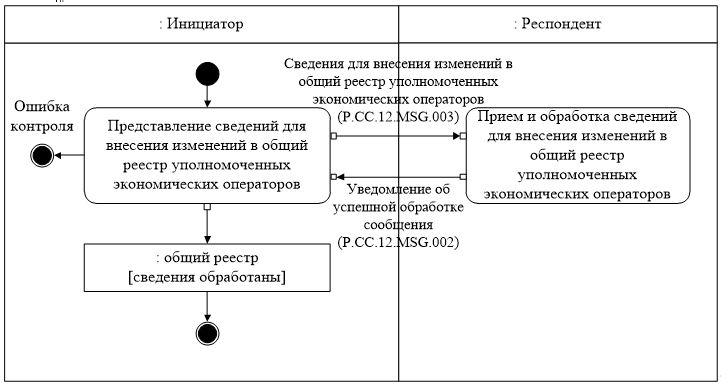 
      Рис. 6. Схема выполнения транзакции общего процесса "Изменение сведений общего реестра уполномоченных экономических операторов" (P.CC.12.TRN.002)
      Таблица 7 Описание транзакции общего процесса "Изменение сведений общего реестра уполномоченных экономических операторов" (P.CC.12.TRN.002)
      3. Транзакция общего процесса "Исключение сведений из общего реестра уполномоченных экономических операторов" (P.CC.12.TRN.003)
      18. Транзакция общего процесса "Исключение сведений из общего реестра уполномоченных экономических операторов" (P.CC.12.TRN.003) выполняется для передачи респонденту сведений об исключенных из реестра государства-члена уполномоченных экономических операторах. Схема выполнения указанной транзакции общего процесса представлена на рисунке 7. Параметры транзакции общего процесса приведены в таблице 8.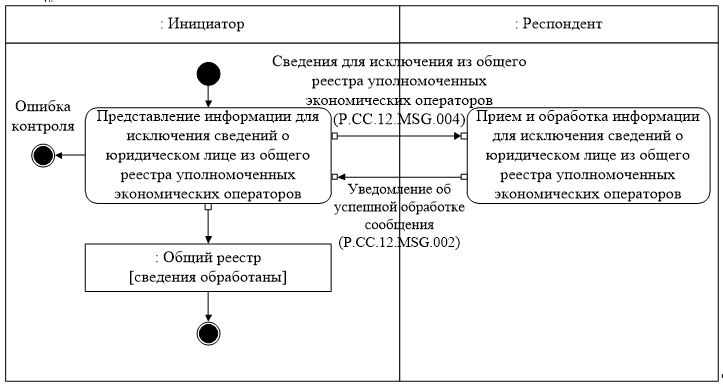 
      Рис. 7. Схема выполнения транзакции общего процесса "Исключение сведений из общего реестра уполномоченных экономических операторов" (P.CC.12.TRN.003)
      Таблица 8 Описание транзакции общего процесса "Исключение сведений 
из общего реестра уполномоченных экономических операторов" (P.CC.12.TRN.003)
      4. Транзакция общего процесса "Получение информации о дате и времени обновления общего реестра уполномоченных экономических операторов" (P.CC.12.TRN.004)
      19. Транзакция общего процесса "Получение информации о дате и времени обновления общего реестра уполномоченных экономических операторов" (P.CC.12.TRN.004) выполняется для предоставления Комиссией по запросу уполномоченного органа государства-члена информации о дате и времени обновления общего реестра уполномоченных экономических операторов. Схема выполнения указанной транзакции общего процесса представлена на рисунке 8. Параметры транзакции общего процесса приведены в таблице 9.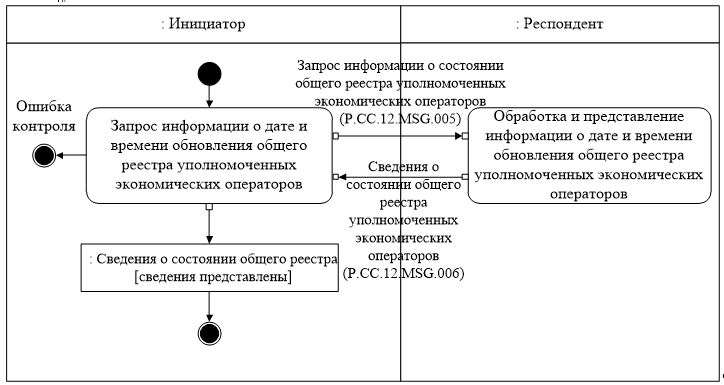 
      Рис. 8. Схема выполнения транзакции общего "Получение информации о дате и времени обновления общего реестра уполномоченных экономических операторов" (P.CC.12.TRN.004)
      Таблица 9 Описание транзакции общего процесса "Получение информации о дате и времени обновления общего реестра уполномоченных экономических операторов" (P.CC.12.TRN.004)
      5. Транзакция общего процесса "Получение сведений из общего реестра уполномоченных экономических операторов" (P.CC.12.TRN.005)
      20. Транзакция общего процесса "Получение сведений из общего реестра уполномоченных экономических операторов" (P.CC.12.TRN.005) выполняется для предоставления Комиссией по запросу от уполномоченного органа государства-члена сведений из общего реестра уполномоченных экономических операторов. Схема выполнения указанной транзакции общего процесса представлена на рисунке 9. Параметры транзакции общего процесса приведены в таблице 10.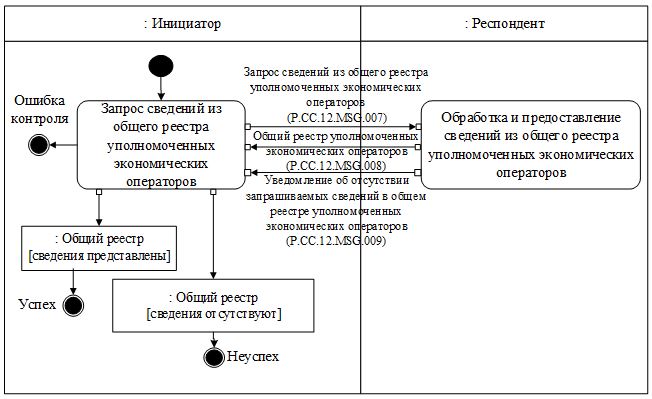 
      Рис. 9. Схема выполнения транзакции общего процесса "Получение сведений из общего реестра уполномоченных экономических операторов" (P.CC.12.TRN.005)
      Таблица 10 Описание транзакции общего процесса "Получение сведений из общего реестра уполномоченных экономических операторов" (P.CC.12.TRN.005)
      6. Транзакция общего процесса "Получение информации об изменениях общего реестра уполномоченных экономических операторов" (P.CC.12.TRN.006)
      21. Транзакция общего процесса "Получение информации об изменениях общего реестра уполномоченных экономических операторов" (P.CC.12.TRN.006) выполняется для предоставления Комиссией по запросу уполномоченного органа государства-члена измененных сведений из общего реестра уполномоченных экономических операторов. Схема выполнения указанной транзакции общего процесса представлена на рисунке 10. Параметры транзакции общего процесса приведены в таблице 11.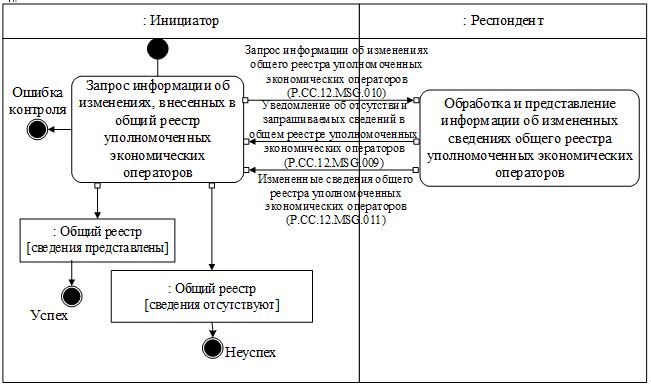 
      Рис. 10. Схема выполнения транзакции общего процесса "Получение информации 
об изменениях общего реестра уполномоченных экономических операторов" (P.CC.12.TRN.006)
      Таблица 11 Описание транзакции общего процесса "Получение информации 
об изменениях общего реестра уполномоченных экономических операторов" (P.CC.12.TRN.006)
      7. Транзакция общего процесса "Информирование об изменении сведений в общем реестре уполномоченных экономических операторов" (P.CC.12.TRN.007)
      22. Транзакция общего процесса "Информирование об изменении сведений в общем реестре уполномоченных экономических операторов" (P.CC.12.TRN.007) выполняется Комиссией для информирования уполномоченных органов об актуализации общего реестра. Схема выполнения указанной транзакции общего процесса представлена на рисунке 11. Параметры транзакции общего процесса приведены в таблице 12.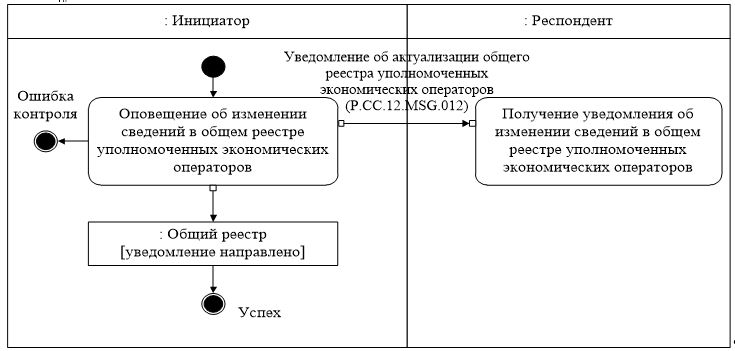 
      Рис. 11. Схема выполнения транзакции общего процесса "Информирование об изменении сведений в общем реестре уполномоченных экономических операторов" (P.CC.12.TRN.007)
      Таблица 12 Описание транзакции общего процесса "Информирование об изменении сведений в общем реестре уполномоченных экономических операторов" (P.CC.12.TRN.007) VIII. Порядок действий в нештатных ситуациях  
      23. При информационном взаимодействии в рамках общего процесса вероятны нештатные ситуации, когда обработка данных не может быть произведена в обычном режиме. Нештатные ситуации возникают при технических сбоях, истечении времени ожидания и в иных случаях. Для получения участником общего процесса комментариев о причинах возникновения нештатной ситуации и рекомендаций по ее разрешению предусмотрена возможность направления соответствующего запроса в службу поддержки интегрированной информационной системы Союза. Общие рекомендации по разрешению нештатной ситуации приведены в таблице 13.   
      24. Орган государственной власти государства-члена либо уполномоченная им организация проводит проверку сообщения, в связи с которым получено уведомление об ошибке, на соответствие Описанию форматов и структур электронных документов и сведений и требованиям к контролю сообщений, указанным в разделе IX настоящего Регламента. В случае если выявлено несоответствие указанным требованиям, уполномоченный орган государства-члена принимает все необходимые меры для устранения выявленной ошибки. В случае если несоответствий не выявлено, уполномоченный орган государства-члена направляет сообщение с описанием этой нештатной ситуации в службу поддержки интегрированной информационной системы Союза. Действия в нештатных ситуациях
      IX. Требования к заполнению электронных документов и сведений
      25. Требования к заполнению реквизитов электронных документов (сведений) "Сведения реестра уполномоченных экономических операторов" (R.CA.CC.12.001), передаваемых в сообщении "Сведения для включения в общий реестр уполномоченных экономических операторов" (P.CC.12.MSG.001), приведены в таблице 14.
      Таблица 14 Требования к заполнению реквизитов электронных документов (сведений) "Сведения реестра уполномоченных экономических операторов" (R.CA.CC.12.001), передаваемых в сообщении "Сведения для включения в общий реестр уполномоченных экономических операторов" (P.CC.12.MSG.001)
      26. Требования к заполнению реквизитов электронных документов (сведений) "Сведения реестра уполномоченных экономических операторов" (R.CA.CC.12.001), передаваемых в сообщении "Сведения для внесения изменений в общий реестр уполномоченных экономических операторов" (P.CC.12.MSG.003), приведены в таблице 15.
      Таблица 15 Требования к заполнению реквизитов электронных документов (сведений) "Сведения реестра уполномоченных экономических операторов" (R.CA.CC.12.001), передаваемых в сообщении "Сведения для внесения изменений в общий реестр уполномоченных экономических операторов" (P.CC.12.MSG.003)
      27. Требования к заполнению реквизитов электронных документов (сведений) "Сведения реестра уполномоченных экономических операторов" (R.CA.CC.12.001), передаваемых в сообщении "Сведения для исключения из общего реестра уполномоченного экономического оператора" (P.CC.12.MSG.004), приведены в таблице 16.
      Таблица 16 Требования к заполнению реквизитов электронных документов (сведений) "Сведения реестра уполномоченных экономических операторов" (R.CA.CC.12.001), передаваемых в сообщении "Сведения для исключения из общего реестра уполномоченного экономического оператора" (P.CC.12.MSG.004)
      28. Требования к заполнению реквизитов электронных документов (сведений) "Состояние актуализации общего ресурса" (R.007), передаваемых в сообщении "Запрос информации о состоянии общего реестра уполномоченных экономических операторов" (P.CC.12.MSG.005), приведены в таблице 17.
      Таблица 17 Требования к заполнению реквизитов электронных документов (сведений) "Состояние актуализации общего реестра" (R.007), передаваемых в сообщении "Запрос информации о состоянии общего реестра уполномоченных экономических операторов" (P.CC.12.MSG.005)
      29. Требования к заполнению реквизитов электронных документов (сведений) "Состояние актуализации общего реестра" (R.007), передаваемых в сообщении "Запрос информации об изменениях общего реестра уполномоченных экономических операторов" (P.CC.12.MSG.007), приведены в таблице 18.
      Таблица 18 Требования к заполнению реквизитов электронных документов (сведений) "Состояние актуализации общего реестра" (R.007), передаваемых в сообщении "Запрос информации об изменениях общего реестра уполномоченных экономических операторов" (P.CC.12.MSG.007)
      30. Требования к заполнению реквизитов электронных документов (сведений) "Состояние актуализации общего ресурса" (R.007), передаваемых в сообщении "Запрос сведений из общего реестра уполномоченных экономических операторов" (P.CC.12.MSG.010), приведены в таблице 19.
      Таблица 19 Требования к заполнению реквизитов электронных документов (сведений) "Состояние актуализации общего ресурса" (R.007), передаваемых в сообщении "Запрос сведений из общего реестра уполномоченных экономических операторов" (P.CC.12.MSG.010)
					© 2012. РГП на ПХВ «Институт законодательства и правовой информации Республики Казахстан» Министерства юстиции Республики Казахстан
				
      Председатель Коллегии
Евразийской экономической комиссии 

Т. Саркисян 
УТВЕРЖДЕНЫ 
Решением Коллегии 
Евразийской 
экономической комиссии
от 19 марта 2019 г. № 37 
Перечень участников общего процесса.

Кодовое обозначение
Наименование
Описание
1
2
3
P.ACT.001
Комиссия
структурное подразделение Комиссии, отвечающее за обеспечение формирования, ведения и использования общего реестра уполномоченных экономических операторов
P.CC.12.ACT.001
уполномоченный орган государства-члена
орган исполнительной власти государства-члена, уполномоченный на ведение реестра государства-члена 
и представление его в Комиссию для формирования общего реестра уполномоченных экономических операторов, а также на использование сведений из указанного общего реестра при совершении таможенных операций 
и осуществлении таможенного контроля
P.CC.12.ACT.002
заинтересованное лицо 
участник внешнеэкономической деятельности, юридическое или физическое лицо, использующие в своей деятельности сведения из общего реестра уполномоченных экономических операторов 
Кодовое обозначение
Наименование
Описание
1
2
3
P.CC.12.PRC.001
включение сведений в общий реестр уполномоченных экономических операторов
в процессе выполнения процедуры уполномоченным органом государства-члена осуществляются формирование и представление в Комиссию сведений для включения в общий реестр уполномоченных экономических операторов
P.CC.12.PRC.002
изменение сведений, содержащихся в общем реестре уполномоченных экономических операторов
в процессе выполнения процедуры уполномоченным органом государства-члена осуществляются формирование и представление в Комиссию сведений для внесения изменений в общий реестр уполномоченных экономических операторов
P.CC.12.PRC.003
исключение сведений из общего реестра уполномоченных экономических операторов
в процессе выполнения процедуры уполномоченным органом государства-члена осуществляются формирование и представление в Комиссию сведений об исключении юридического лица из общего реестра уполномоченных экономических операторов
P.CC.12.PRC.004
информирование об изменении сведений в общем реестре уполномоченных экономических операторов
предназначена для оповещения Комиссией уполномоченных органов государств-членов 
об изменении сведений общего реестра уполномоченных экономических операторов 
Кодовое обозначение
Наименование
Описание
1
2
3
P.CC.12.PRC.005
получение информации о дате и времени обновления общего реестра уполномоченных экономических операторов
процедура предназначена для оценки уполномоченным органом государства-члена необходимости синхронизации хранящихся в информационной системе уполномоченного органа государства-члена сведений 
об уполномоченных экономических операторах, включенных в общий реестр уполномоченных экономических операторов, 
со сведениями, содержащимися в общем реестре уполномоченных экономических операторов
 в Комиссии
P.CC.12.PRC.006
получение сведений из общего реестра уполномоченных экономических операторов
процедура предназначена для получения сведений, содержащихся в общем реестре уполномоченных экономических операторов
P.CC.12.PRC.007
получение информации об изменениях, внесенных в общий реестр уполномоченных экономических операторов
процедура предназначена для синхронизации хранящихся 
в информационной системе уполномоченного органа государства-члена сведений 
об уполномоченных экономических операторах, включенных в общий реестр уполномоченных экономических операторов, 
со сведениями, содержащимися в общем реестре уполномоченных экономических операторов
Кодовое обозначение
Наименование
Описание
1
2
3
P.CC.12.BEN.001
общий реестр 
общий информационный ресурс, содержащий сведения об уполномоченных экономических операторах, формируемый на основе сведений из реестров государств-членов, представляемых уполномоченными органами государств-членов, и публикуемые на информационном портале Союза
P.CC.12.BEN.002
сведения о состоянии общего реестра 
сведения о состоянии общего реестра 
Кодовое обозначение
Наименование
Тип
Описание
1
2
3
4
P.CLS.001
классификатор стран мира
классификатор
содержит перечень наименований стран 
и соответствующие им коды (применяется 
в соответствии 
с Решением Комиссии Таможенного союза 
от 20 сентября 2010 г. № 378)
P.CLS.014
классификатор видов документов и сведений
классификатор
содержит перечень кодов и наименований видов документов, используемых для заполнения таможенных документов (применяется в соответствии с Решением Комиссии Таможенного союза от 20 сентября 2010 г. № 378)
P.CLS.023
классификатор единиц измерения
классификатор
содержит перечень кодов и наименований единиц измерения 
в соответствии 
с Решением Комиссии Таможенного союза
от 20 сентября 2010 г. № 378
P.CLS.024
классификатор языков
классификатор
содержит перечень кодов и наименований языков в соответствии 
с ISO 639-1
P.CLS.025 *

 
классификатор таможенных органов государств-членов
классификатор
содержит перечень наименований таможенных органов государств-членов 
и соответствующие 
им коды
Кодовое обозначение
Наименование
Описание
1
2
3
P.CC.12.OPR.001
представление сведений для включения в общий реестр уполномоченных экономических операторов
приведено в таблице 7 настоящих Правил
P.CC.12.OPR.002
прием и обработка сведений для включения в общий реестр уполномоченных экономических операторов
приведено в таблице 8 настоящих Правил
P.CC.12.OPR.003
получение уведомления
о включении сведений в общий реестр уполномоченных экономических операторов
приведено в таблице 9 настоящих Правил
P.CC.12.OPR.004
опубликование общего реестра уполномоченных экономических операторов
приведено в таблице 10 настоящих Правил
№ п/п
Обозначение элемента
Описание
1
2
3
1
Кодовое обозначение
P.CC.12.OPR.001
2
Наименование операции
представление сведений для включения в общий реестр уполномоченных экономических операторов
3
Исполнитель
уполномоченный орган государства-члена
4
Условия выполнения
выполняется при включении юридического лица 
в реестр государства-члена
5
Ограничения
сведения для включения в общий реестр уполномоченных экономических операторов представляются исполнителем в Комиссию в срок, 
не превышающий 5 календарных дней, со дня включения юридического лица в реестр государства-члена, формат и структура представляемых сведений должны соответствовать Описанию форматов 
и структур электронных документов и сведений
6
Описание операции
исполнитель формирует и представляет в Комиссию сведения для включения в общий реестр уполномоченных экономических операторов 
в соответствии с Регламентом информационного взаимодействия
7
Результаты
сведения для включения в общий реестр уполномоченных экономических операторов переданы в Комиссию
№ п/п
Обозначение элемента
Описание
1
2
3
1
Кодовое обозначение
P.CC.12.OPR.002
2
Наименование операции
прием и обработка сведений для включения в общий реестр уполномоченных экономических операторов
3
Исполнитель
Комиссия
4
Условия выполнения
выполняется при получении Комиссией сведений 
для включения в общий реестр уполномоченных экономических операторов (операция "Представление сведений для включения в общий реестр уполномоченных экономических операторов" (P.CC.12.OPR.001))
5
Ограничения
формат и структура представляемых сведений должны соответствовать Описанию форматов 
и структур электронных документов и сведений. Реквизиты электронного документа (сведений) должны соответствовать требованиям, предусмотренным Регламентом информационного взаимодействия
6
Описание операции
исполнитель осуществляет включение сведений 
в общий реестр уполномоченных экономических операторов, формирует и направляет 
в уполномоченный орган государства-члена уведомление о включении сведений в общий реестр уполномоченных экономических операторов
7
Результаты
сведения о юридических лицах, включаемых в общий реестр, обработаны, уведомление о включении сведений в общий реестр уполномоченных экономических операторов направлено 
в уполномоченный орган государства-члена
№ п/п
Обозначение элемента
Описание
1
2
3
1
Кодовое обозначение
P.CC.12.OPR.003
2
Наименование операции
получение уведомления о включении сведений 
в общий реестр уполномоченных экономических операторов
3
Исполнитель
уполномоченный орган государства-члена
4
Условия выполнения
выполняется при получении исполнителем уведомления о включении сведений в общий реестр уполномоченных экономических операторов (операция "Прием и обработка сведений для включения в общий реестр уполномоченных экономических операторов" (P.CC.12.OPR.002))
5
Ограничения
формат и структура уведомления должны соответствовать Описанию форматов и структур электронных документов и сведений
6
Описание операции
исполнитель осуществляет прием и обработку уведомления о включении сведений в общий реестр уполномоченных экономических операторов 
в соответствии с Регламентом информационного взаимодействия
7
Результаты
уведомления о включении сведений в общий реестр уполномоченных экономических операторов получено и обработано
№ п/п
Обозначение элемента
Описание
1
2
3
1
Кодовое обозначение
P.CC.12.OPR.004
2
Наименование операции
опубликование общего реестра уполномоченных экономических операторов
3
Исполнитель
Комиссия
4
Условия выполнения
выполняется при включении сведений о юридических лицах в общий реестр уполномоченных экономических операторов (операция "Прием 
и обработка сведений для включения в общий реестр уполномоченных экономических операторов" (P.CC.12.OPR.002))
5
Ограничения
операция выполняется не позднее 1 рабочего дня 
с даты получения сведений для включения в общий реестр уполномоченных экономических операторов от уполномоченного органа государства-члена и их обработки в рамках операции "Прием и обработка сведений для включения в общий реестр уполномоченных экономических операторов" (P.CC.12.OPR.002)
6
Описание операции
исполнитель осуществляет опубликование общего реестра на информационном портале Союза
7
Результаты
общий реестр, содержащий включенные сведения 
о юридических лицах, опубликован 
на информационном портале Союза
Кодовое обозначение
Наименование
Описание
1
2
3
P.CC.12.OPR.005
представление сведений для внесения изменений в общий реестр уполномоченных экономических операторов
приведено в таблице 12 настоящих Правил
P.CC.12.OPR.006
прием и обработка сведений для внесения изменений в общий реестр уполномоченных экономических операторов
приведено в таблице 13 настоящих Правил
P.CC.12.OPR.007
получение уведомления о внесении изменений в общий реестр уполномоченных экономических операторов
приведено в таблице 14 настоящих Правил
P.CC.12.OPR.008
опубликование измененных сведений общего реестра уполномоченных экономических операторов
приведено в таблице 15 настоящих Правил
№ п/п
Обозначение элемента
Описание
1
2
3
1
Кодовое обозначение
P.CC.12.OPR.005
2
Наименование операции
представление сведений для внесения изменений 
в общий реестр уполномоченных экономических операторов
3
Исполнитель
уполномоченный орган государства-члена
4
Условия выполнения
выполняется при внесении уполномоченным органом государства-члена изменений в реестр государства-члена, в том числе в целях приостановления, возобновления действия свидетельства о включении 
в реестр уполномоченных экономических операторов
5
Ограничения
сведения для внесения изменений в общий реестр уполномоченных экономических операторов представляются исполнителем в Комиссию в срок,
не превышающий 5 рабочих дней со дня принятия решения о приостановлении, возобновлении и внесении изменений об уполномоченном экономическом операторе, содержащиеся в реестре государства-члена, формат и структура представляемых сведений должны соответствовать Описанию форматов и структур электронных документов и сведений
6
Описание операции
исполнитель формирует и представляет в Комиссию сведения для внесения изменений в общий реестр уполномоченных экономических операторов, 
в соответствии с Регламентом информационного взаимодействия
7
Результаты
сведения для внесения изменений в общий реестр уполномоченных экономических операторов переданы в Комиссию
№ п/п
Обозначение элемента
Описание
1
2
3
1
Кодовое обозначение
P.CC.12.OPR.006
2
Наименование операции
прием и обработка сведений для внесения изменений в общий реестр уполномоченных экономических операторов
3
Исполнитель
Комиссия
4
Условия выполнения
выполняется при получении исполнителем сведений для внесения изменений в общий реестр уполномоченных экономических операторов (операция "Представление сведений для внесения изменений в общий реестр уполномоченных экономических операторов" (P.CC.12.OPR.005))
5
Ограничения
формат и структура представляемых сведений должны соответствовать Описанию форматов и структур электронных документов и сведений. Реквизиты электронного документа (сведений) должны соответствовать требованиям, предусмотренным Регламентом информационного взаимодействия
6
Описание операции
исполнитель вносит изменения в общий реестр уполномоченных экономических операторов, формирует и направляет в уполномоченный орган 

государства-члена уведомление о внесении изменений в общий реестр уполномоченных экономических операторов
7
Результаты
сведения для внесения изменений в общий реестр уполномоченных экономических операторов обработаны, уведомление о внесении изменений 
в общий реестр уполномоченных экономических операторов направлено в уполномоченный орган государства-члена
№ п/п
Обозначение элемента
Описание
1
2
3
1
Кодовое обозначение
P.CC.12.OPR.007
2
Наименование операции
получение уведомления о внесении изменений 
в общий реестр уполномоченных экономических операторов
3
Исполнитель
уполномоченный орган государства-члена
4
Условия выполнения
выполняется при получении исполнителем уведомления о внесении изменений в общий реестр уполномоченных экономических операторов (операция "Прием и обработка сведений для внесения изменений в общий реестр уполномоченных экономических операторов" (P.CC.12.OPR.006))
5
Ограничения
формат и структура уведомления должны соответствовать Описанию форматов и структур электронных документов и сведений
6
Описание операции
исполнитель осуществляет прием уведомления 
в соответствии с Регламентом информационного взаимодействия
7
Результаты
уведомления о внесении изменений в общий реестр уполномоченных экономических операторов обработано
№ п/п
Обозначение элемента
Описание
1
2
3
1
Кодовое обозначение
P.CC.12.OPR.008
2
Наименование операции
опубликование измененных сведений общего реестра уполномоченных экономических операторов
3
Исполнитель
Комиссия
4
Условия выполнения
выполняется при внесении изменений в общий реестр уполномоченных экономических операторов (операция "Прием и обработка сведений для внесения изменений в общий реестр уполномоченных экономических операторов" (P.CC.12.OPR.006))
5
Ограничения
операция выполняется не позднее 1 рабочего дня 
с даты получения сведений для внесения изменений 
в общий реестр уполномоченных экономических операторов от уполномоченного органа государства-члена и их обработки в рамках операции "Прием и обработка сведений для включения в общий реестр уполномоченных экономических операторов" (P.CC.12.OPR.002)
6
Описание операции
исполнитель обеспечивает опубликование измененных сведений общего реестра уполномоченных экономических операторов на информационном портале Союза
7
Результаты
измененные сведения общего реестра уполномоченных экономических операторов опубликованы на информационном портале Союза
Кодовое обозначение
Наименование
Описание
1
2
3
P.CC.12.OPR.009
представление информации для исключения сведений 
о юридическом лице из общего реестра уполномоченных экономических операторов
приведено в таблице 17 настоящих Правил
P.CC.12.OPR.010
прием и обработка информации для исключения сведений 
о юридическом лице из общего реестра уполномоченных экономических операторов
приведено в таблице 18 настоящих Правил
P.CC.12.OPR.011
получение уведомления 
об исключении сведений 
о юридическом лице из общего реестра уполномоченных экономических операторов
приведено в таблице 19 настоящих Правил
P.CC.12.OPR.012
опубликование обновленных сведений общего реестра уполномоченных экономических операторов
приведено в таблице 20 настоящих Правил
№ п/п
Обозначение элемента
Описание
1
2
3
1
Кодовое обозначение
P.CC.12.OPR.009
2
Наименование операции
представление информации для исключения сведений о юридическом лице из общего реестра уполномоченных экономических операторов
3
Исполнитель
уполномоченный орган государства-члена
4
Условия выполнения
выполняется при исключении юридического лица из реестра государства-члена
5
Ограничения
информация для исключения сведений 
о юридическом лице из общего реестра уполномоченных экономических операторов представляются исполнителем в Комиссию в срок,
не превышающий 5 рабочих дней со дня принятия решения об исключении из реестра государства-члена, формат и структура представляемых сведений должны соответствовать Описанию форматов и структур электронных документов и сведений
6
Описание операции
исполнитель формирует и представляет в Комиссию информация для исключения сведений 
о юридическом лице из общего реестра уполномоченных экономических операторов
в соответствии с Регламентом информационного взаимодействия
7
Результаты
информация для исключения сведений 
о юридическом лице из общего реестра уполномоченных экономических операторов представлена в Комиссию
№ п/п
Обозначение элемента
Описание
1
2
3
1
Кодовое обозначение
P.CC.12.OPR.010
2
Наименование операции
прием и обработка информации для исключения сведений о юридическом лице из общего реестра уполномоченных экономических операторов
3
Исполнитель
Комиссия
4
Условия выполнения
выполняется при получении исполнителем информации для исключения сведений 
о юридическом лице из общего реестра уполномоченных экономических операторов (операция "Представление информации для исключения сведений о юридическом лице из общего реестра уполномоченных экономических операторов" (P.CC.12.OPR.009))
5
Ограничения
формат и структура представляемых сведений должны соответствовать Описанию форматов 
и структур электронных документов и сведений. Реквизиты электронного документа (сведений) должны соответствовать требованиям, предусмотренным Регламентом информационного взаимодействия
6
Описание операции
исполнитель обрабатывает информацию для исключения сведений о юридическом лице из общего реестра уполномоченных экономических операторов, формирует и направляет в уполномоченный орган государства-члена уведомление об исключении сведений о юридическом лице из общего реестра уполномоченных экономических операторов
7
Результаты
информация для исключения сведений 
о юридическом лице из общего реестра уполномоченных экономических операторов обработана, уведомление об исключении сведений 
о юридическом лице из общего реестра уполномоченных экономических операторов направлено в уполномоченный орган государства-члена
№ п/п
Обозначение элемента
Описание
1
2
3
1
Кодовое обозначение
P.CC.12.OPR.011
2
Наименование операции
получение уведомления об исключении сведений 
о юридическом лице из общего реестра уполномоченных экономических операторов
3
Исполнитель
уполномоченный орган государства-члена
4
Условия выполнения
выполняется при получении исполнителем уведомления об исключении сведений 
о юридическом лице из общего реестра уполномоченных экономических операторов (операция "Прием и обработка информации для исключения сведений о юридическом лице из общего реестра уполномоченных экономических операторов" (P.CC.12.OPR.010))
5
Ограничения
формат и структура уведомления должны соответствовать Описанию форматов и структур электронных документов и сведений
6
Описание операции
исполнитель осуществляет прием и обработку уведомления в соответствии с Регламентом информационного взаимодействия 
7
Результаты
уведомление об исключении сведений о юридическом лице из общего реестра уполномоченных экономических операторов обработано
№ п/п
Обозначение элемента
Описание
1
2
3
1
Кодовое обозначение
P.CC.12.OPR.012
2
Наименование операции
опубликование обновленных сведений общего реестра уполномоченных экономических операторов
3
Исполнитель
Комиссия
4
Условия выполнения
выполняется при обновлении сведений общего реестра уполномоченных экономических операторов (операция "прием и обработка информации для исключения сведений о юридическом лице из общего реестра уполномоченных экономических операторов" (P.CC.12.OPR.010))
5
Ограничения
выполняется не позднее 1 рабочего дня 
с даты получения информации для исключения сведений о юридическом лице из общего реестра уполномоченных экономических операторов (операция "Прием и обработка информации для исключения сведений о юридическом лице из общего реестра уполномоченных экономических операторов" (P.CC.12.OPR.010))
6
Описание операции
исполнитель осуществляет опубликование обновленного общего реестра уполномоченных экономических операторов на информационном портале Союза
7
Результаты
обновленный общий реестр уполномоченных экономических операторов опубликован на информационном портале Союза
Кодовое обозначение
Наименование
Описание
1
2
3
P.CC.12.OPR.013
оповещение об изменении сведений в общем реестре уполномоченных экономических операторов
приведено в таблице 22 настоящих Правил
P.CC.12.OPR.014
получение уведомления 
об изменении сведений в общем реестре уполномоченных экономических операторов
приведено в таблице 23 настоящих Правил
№ п/п
Обозначение элемента
Описание
1
2
3
1
Кодовое обозначение
P.CC.12.OPR.013
2
Наименование операции
оповещение об изменении сведений в общем реестре уполномоченных экономических операторов
3
Исполнитель
Комиссия
4
Условия выполнения
выполняется ежедневно при условии изменения сведений в общем реестре уполномоченных экономических операторов (включение, исключение, изменение сведений, в том числе в части изменения статуса действия свидетельства о включении в реестр уполномоченных экономических операторов (приостановлено, возобновлено))
5
Ограничения
формат и структура представляемых сведений должны соответствовать Описанию форматов и структур электронных документов и сведений
6
Описание операции
исполнитель формирует и направляет 
в уполномоченный орган государства-члена уведомление об изменении сведений в общем реестре уполномоченных экономических операторов 
в соответствии с Регламентом информационного взаимодействия 
7
Результаты
уведомление об изменении сведений в общем реестре уполномоченных экономических операторов направлено в уполномоченный орган государства-члена 
№ п/п
Обозначение элемента
Описание
1
2
3
1
Кодовое обозначение
P.CC.12.OPR.014
2
Наименование операции
получение уведомления об изменении сведений 
в общем реестре уполномоченных экономических операторов
3
Исполнитель
уполномоченный орган государства-члена
4
Условия выполнения
выполняется при получении исполнителем уведомления об изменении сведений в общем реестре уполномоченных экономических операторов (операция "Оповещение об изменении сведений 
в общем реестре уполномоченных экономических операторов" (P.CC.12.OPR.013))
5
Ограничения
формат и структура уведомления должны соответствовать Описанию форматов и структур электронных документов и сведений. Реквизиты электронного документа (сведений) должны соответствовать требованиям, предусмотренным Регламентом информационного взаимодействия
6
Описание операции
исполнитель получает и обрабатывает уведомление об изменении сведений в общем реестре уполномоченных экономических операторов
7
Результаты
уполномоченным органом государства-члена получено и обработано уведомление об изменении сведений в общем реестре уполномоченных экономических операторов
Кодовое обозначение
Наименование
Описание
1
2
3
P.CC.12.OPR.015
запрос информации о дате
и времени обновления общего реестра уполномоченных экономических операторов
приведено в таблице 25 настоящих Правил
P.CC.12.OPR.016
обработка и представление информации о дате и времени обновления общего реестра уполномоченных экономических операторов
приведено в таблице 26 настоящих Правил
P.CC.12.OPR.017
прием и обработка информации 
о дате и времени обновления общего реестра уполномоченных экономических операторов
приведено в таблице 27 настоящих Правил
№ п/п
Обозначение элемента
Описание
1
2
3
1
Кодовое обозначение
P.CC.12.OPR.015
2
Наименование операции
запрос информации о дате и времени обновления общего реестра уполномоченных экономических операторов
3
Исполнитель
уполномоченный орган государства-члена
4
Условия выполнения
выполняется при оценке необходимости синхронизации сведений, хранящихся 
в информационной системе уполномоченного органа государства-члена, с соответствующей информацией из общего реестра уполномоченных экономических операторов, хранящейся в Комиссии
5
Ограничения
формат и структура запроса должны соответствовать Описанию форматов и структур электронных документов и сведений
6
Описание операции
исполнитель формирует и направляет в Комиссию запрос на предоставление информации о дате и времени обновления общего реестра уполномоченных экономических операторов в соответствии 
с Регламентом информационного взаимодействия 
7
Результаты
запрос информации о дате и времени последнего обновления общего реестра уполномоченных экономических операторов направлен в Комиссию
№ п/п
Обозначение элемента
Описание
1
2
3
1
Кодовое обозначение
P.CC.12.OPR.016
2
Наименование операции
обработка и представление информации о дате 
и времени обновления общего реестра уполномоченных экономических операторов
3
Исполнитель
Комиссия
4
Условия выполнения
выполняется при получении исполнителем запроса информации о дате и времени последнего обновления общего реестра уполномоченных экономических операторов (операция "Запрос информации о дате и времени обновления общего реестра уполномоченных экономических операторов" (P.CC.12.OPR.015)
5
Ограничения
формат и структура запроса должны соответствовать Описанию форматов и структур электронных документов и сведений. Реквизиты электронного документа (сведений) должны соответствовать требованиям, предусмотренным Регламентом информационного взаимодействия
6
Описание операции
исполнитель осуществляет обработку полученного запроса, формирует и направляет ответ на запрос 
в соответствии с Регламентом информационного взаимодействия
7
Результаты
в уполномоченный орган государства-члена направлено сообщение, содержащее информацию 
о дате и времени последнего обновления общего реестра уполномоченных экономических операторов
№ п/п
Обозначение элемента
Описание
1
2
3
1
Кодовое обозначение
P.CC.12.OPR.017
2
Наименование операции
прием и обработка информации о дате и времени обновления общего реестра уполномоченных экономических операторов
3
Исполнитель
уполномоченный орган государства-члена
4
Условия выполнения
выполняется при получении исполнителем информации о дате и времени последнего обновления общего реестра уполномоченных экономических операторов (операция "Обработка и представление информации о дате и времени обновления общего реестра уполномоченных экономических операторов" (P.CC.12.OPR.016))
5
Ограничения
формат и структура представляемых сведений должны соответствовать Описанию форматов и структур электронных документов и сведений
6
Описание операции
исполнитель осуществляет обработку полученной информации о дате и времени последнего обновления общего реестра уполномоченных экономических операторов
7
Результаты
сведения о дате и времени обновления общего реестра получены
Кодовое обозначение
Наименование
Описание
1
2
3
P.CC.12.OPR.018
запрос сведений из общего реестра уполномоченных экономических операторов
приведено в таблице 29 настоящих Правил
P.CC.12.OPR.019
обработка и представление сведений из общего реестра уполномоченных экономических операторов
приведено в таблице 30 настоящих Правил
P.CC.12.OPR.020
получение сведений из общего реестра уполномоченных экономических операторов
приведено в таблице 31 настоящих Правил
№ п/п
Обозначение элемента
Описание
1
2
3
1
Кодовое обозначение
P.CC.12.OPR.018
2
Наименование операции
запрос сведений из общего реестра уполномоченных экономических операторов
3
Исполнитель
уполномоченный орган государства-члена
4
Условия выполнения
выполняется при возникновении необходимости получения сведений о юридических лицах из общего реестра уполномоченных экономических операторов 
5
Ограничения
формат и структура запроса должны соответствовать Описанию форматов и структур электронных документов и сведений
6
Описание операции
исполнитель формирует и направляет в Комиссию запрос сведений из общего реестра уполномоченных экономических операторов в соответствии 
с Регламентом информационного взаимодействия.

При необходимости получения сведений, содержащихся в общем реестре уполномоченных экономических операторов, в полном объеме 
(с учетом исторических данных) дата актуализации 
в запросе не указывается.

При необходимости получения сведений по состоянию на определенную дату в запросе должна указываться дата актуализации.

При необходимости получения сведений, включенных в общий реестр уполномоченных экономических операторов на основании сведений, представленных определенными государствами-членами, в запросе указываются коды этих государств-членов
7
Результаты
запрос сведений из общего реестра уполномоченных экономических операторов направлен в Комиссию
№ п/п
Обозначение элемента
Описание
1
2
3
1
Кодовое обозначение
P.CC.12.OPR.019
2
Наименование операции
обработка и представление сведений из общего реестра уполномоченных экономических операторов
3
Исполнитель
Комиссия
4
Условия выполнения
выполняется при получении исполнителем запроса 
на получение сведений из общего реестра (операция "Запрос сведений из общего реестра уполномоченных экономических операторов" (P.CC.12.OPR.018))
5
Ограничения
формат и структура запроса должны соответствовать Описанию форматов и структур электронных документов и сведений. Реквизиты электронного документа (сведений) должны соответствовать требованиям, предусмотренным Регламентом информационного взаимодействия
6
Описание операции
исполнитель осуществляет обработку запроса 
в соответствии с Регламентом информационного взаимодействия, формирует и представляет 
в уполномоченный орган государства-члена сведения из общего реестра уполномоченных экономических операторов в соответствии с параметрами, указанными в запросе.

При представлении полной информации из общего реестра уполномоченных экономических операторов осуществляется представление всех записей, хранящихся в реестре, включая исторические данные.

При представлении сведений по состоянию 
на указанную дату осуществляется выборка сведений, содержащихся в общем реестре уполномоченных экономических операторов, по состоянию на дату, указанную в запросе. Выбор сведений из общего реестра уполномоченных экономических операторов осуществляется по всем странам либо с учетом кодов стран государств-членов, указанных в запросе.

При отсутствии в общем реестре уполномоченных экономических операторов сведений, удовлетворяющих параметрам запроса, 
в уполномоченный орган государства-члена направляется уведомление об отсутствии запрошенных сведений
7
Результаты
в уполномоченный орган государства-члена представлены сведения из общего реестра уполномоченных экономических операторов или направлено уведомление об отсутствии сведений, удовлетворяющих параметрам запроса
№ п/п
Обозначение элемента
Описание
1
2
3
1
Кодовое обозначение
P.CC.12.OPR.020
2
Наименование операции
получение сведений из общего реестра уполномоченных экономических операторов
3
Исполнитель
уполномоченный орган государства-члена
4
Условия выполнения
выполняется при получении исполнителем сведений из общего реестра уполномоченных экономических операторов или уведомления об отсутствии сведений, удовлетворяющих параметрам запроса (операция "Обработка и представление сведений из общего реестра уполномоченных экономических операторов" (P.CC.12.OPR.019))
5
Ограничения
формат и структура представляемых сведений должны соответствовать Описанию форматов 
и структур электронных документов и сведений
6
Описание операции
исполнитель получает сведения из общего реестра уполномоченных экономических операторов или уведомление об отсутствии сведений, удовлетворяющих параметрам запроса, 
и осуществляет их обработку
7
Результаты
сведения из общего реестра уполномоченных экономических операторов либо уведомление 
об отсутствии сведений, удовлетворяющих параметрам запроса, обработаны
Кодовое обозначение
Наименование
Описание
1
2
3
P.CC.12.OPR.021
запрос информации об изменениях, внесенных в общий реестр уполномоченных экономических операторов
приведено в таблице 33 настоящих Правил
P.CC.12.OPR.022
обработка и представление информации об измененных сведениях общего реестра уполномоченных экономических операторов
приведено в таблице 34 настоящих Правил
P.CC.12.OPR.023
прием и обработка информации 
об измененных сведениях общего реестра уполномоченных экономических операторов
приведено в таблице 35 настоящих Правил
№ п/п
Обозначение элемента
Описание
1
2
3
1
Кодовое обозначение
P.CC.12.OPR.021
2
Наименование операции
запрос информации об изменениях, внесенных 
в общий реестр уполномоченных экономических операторов
3
Исполнитель
уполномоченный орган государства-члена
4
Условия выполнения
выполняется при возникновении необходимости получения сведений об изменениях, внесенных в общий реестр уполномоченных экономических операторов 
5
Ограничения
формат и структура запроса должны соответствовать Описанию форматов и структур электронных документов и сведений
6
Описание операции
исполнитель формирует и направляет в Комиссию запрос на получение информации об изменениях, внесенных в общий реестр уполномоченных экономических операторов, в соответствии с Регламентом информационного взаимодействия 
7
Результаты
запрос на получение информации об изменениях, внесенных в общий реестр уполномоченных экономических операторов, направлен в Комиссию
№ п/п
Обозначение элемента
Описание
1
2
3
1
Кодовое обозначение
P.CC.12.OPR.022
2
Наименование операции
обработка и представление информации 
об измененных сведениях общего реестра уполномоченных экономических операторов
3
Исполнитель
Комиссия
4
Условия выполнения
выполняется при получении исполнителем запроса на получение информации об изменениях, внесенных 
в общий реестр уполномоченных экономических операторов (операция "Запрос информации об изменениях, внесенных в общий реестр уполномоченных экономических операторов" (P.CC.12.OPR.021))
5
Ограничения
Описанию форматов и структур электронных документов и сведений. Реквизиты электронного документа (сведений) должны соответствовать требованиям, предусмотренным Регламентом информационного взаимодействия 
6
Описание операции
исполнитель осуществляет обработку полученного запроса в соответствии с Регламентом информационного взаимодействия, формирует 
и представляет в уполномоченный орган 
государства-члена сведения об изменениях, внесенных в общий реестр уполномоченных экономических операторов, или уведомление 
об отсутствии сведений, удовлетворяющих параметрам запроса
7
Результаты
в уполномоченный орган государства-члена направлены сведения об изменениях, внесенных в общий реестр уполномоченных экономических операторов, или уведомление об отсутствии сведений, удовлетворяющих параметрам запроса
№ п/п
Обозначение элемента
Описание
1
2
3
1
Кодовое обозначение
P.CC.12.OPR.023
2
Наименование операции
прием и обработка информации об измененных сведениях общего реестра уполномоченных экономических операторов
3
Исполнитель
уполномоченный орган государства-члена
4
Условия выполнения
выполняется при получении сведений об изменениях, внесенных в общий реестр уполномоченных экономических операторов, или уведомления 
об отсутствии сведений, удовлетворяющих параметрам запроса (операция "обработка 
и представление информации об измененных сведениях общего реестра уполномоченных экономических операторов" (P.CC.12.OPR.022))
5
Ограничения
формат и структура представляемых сведений или уведомления об отсутствии сведений, удовлетворяющих параметрам запроса, должны соответствовать Описанию форматов и структур электронных документов и сведений
6
Описание операции
исполнитель получает сведений об изменениях, внесенных в общий реестр уполномоченных экономических операторов, или уведомление 
об отсутствии сведений, удовлетворяющих параметрам запроса, и осуществляет их обработку. При получении сведений об изменениях, внесенных 
в общий реестр уполномоченных экономических операторов, обработка осуществляется согласно следующим правилам:

сведения об уполномоченных экономических операторах, присутствующие в составе полученных измененных сведений общего реестра уполномоченных экономических операторов и отсутствующие в уполномоченном органе государства-члена, включаются в сведения общего реестра уполномоченных экономических операторов, хранящиеся в уполномоченном органе государства-члена;

сведения об уполномоченных экономических операторах, присутствующие в составе полученных измененных сведений общего реестра уполномоченных экономических операторов и присутствующие в сведениях общего реестра уполномоченных экономических операторов, хранящихся в уполномоченном органе государства-члена, актуализируются (обновляются)
7
Результаты
сведения общего реестра уполномоченных экономических операторов синхронизированы между Комиссией и уполномоченным органом государства-членаУТВЕРЖДЕНО  
Решением Коллегии   
Евразийской 
экономической комиссии 
от 19 марта 2019 г. № 37   
№ п/п
Идентификатор
Имя
Пространство имен
1
2
3
4
1
Структуры электронных документов и сведений в базисной модели
Структуры электронных документов и сведений в базисной модели
Структуры электронных документов и сведений в базисной модели
1.1
R.006
уведомление о результате обработки
urn:EEC:R:ProcessingResultDetails:vY.Y.Y
1.2
R.007
состояние актуализации общего ресурса
urn:EEC:R:ResourceStatusDetails:vY.Y.Y
2
Структуры электронных документов и сведений в предметной области
Структуры электронных документов и сведений в предметной области
Структуры электронных документов и сведений в предметной области
2.1
R.CA.CC.12.001
сведения реестра уполномоченных экономических операторов
urn:EEC:R:CA:CC:12:RegisterAEODetails:v1.0.0
№ п/п
Обозначение элемента
Описание
1
2
3
1
Имя
уведомление о результате обработки
2
Идентификатор
R.006
3
Версия
Y.Y.Y
4
Определение
сведения о результате обработки запроса респондентом
5
Использование
—
6
Идентификатор пространства имен
urn:EEC:R:ProcessingResultDetails:vY.Y.Y
7
Корневой элемент XML-документа
ProcessingResultDetails
8
Имя файла XML-схемы
EEC_R_ProcessingResultDetails_vY.Y.Y.xsd
№ п/п
Идентификатор пространства имен
Префикс
1
2
3
1
urn:EEC:M:ComplexDataObjects:vX.X.X
ccdo
2
urn:EEC:M:SimpleDataObjects:vX.X.X
csdo
Имя реквизита
Имя реквизита
Описание реквизита
Идентификатор
Тип данных
Мн.
1. Заголовок электронного документа (сведений)

(ccdo:​E​Doc​Header)
1. Заголовок электронного документа (сведений)

(ccdo:​E​Doc​Header)
совокупность технологических реквизитов электронного документа (сведений)
M.CDE.90001
ccdo:​E​Doc​Header​Type (M.CDT.90001)

Определяется областями значений вложенных элементов
1
1.1. Код сообщения общего процесса

(csdo:​Inf​Envelope​Code)
кодовое обозначение сообщения общего процесса
M.SDE.90010
csdo:​Inf​Envelope​Code​Type (M.SDT.90004)

Значение кода в соответствии с Регламентом информационного взаимодействия.

Шаблон: P\.[A-Z]{2}\.[0-9]{2}\.MSG\.[0-9]{3}
1
1.2. Код электронного документа (сведений)

(csdo:​E​Doc​Code)
кодовое обозначение электронного документа (сведений) в соответствии с реестром структур электронных документов и сведений
M.SDE.90001
csdo:​E​Doc​Code​Type (M.SDT.90001)

Значение кода в соответствии с реестром структур электронных документов и сведений.

Шаблон: R(\.[A-Z]{2}\.[A-Z]{2}\.[0-9]{2})?\.[0-9]{3}
1
1.3. Идентификатор электронного документа (сведений)

(csdo:​E​Doc​Id)
строка символов, однозначно идентифицирующая электронный документ (сведения)
M.SDE.90007
csdo:​Universally​Unique​Id​Type (M.SDT.90003)

Значение идентификатора в соответствии с ISO/IEC 9834-8.

Шаблон: [0-9a-fA-F]{8}-[0-9a-fA-F]{4}-[0-9a-fA-F]{4}-[0-9a-fA-F]{4}-[0-9a-fA-F]{12}
1
1.4. Идентификатор исходного электронного документа (сведений)

(csdo:​E​Doc​Ref​Id)
идентификатор электронного документа (сведений), в ответ на который был сформирован данный электронный документ (сведения)
M.SDE.90008
csdo:​Universally​Unique​Id​Type (M.SDT.90003)

Значение идентификатора в соответствии с ISO/IEC 9834-8.

Шаблон: [0-9a-fA-F]{8}-[0-9a-fA-F]{4}-[0-9a-fA-F]{4}-[0-9a-fA-F]{4}-[0-9a-fA-F]{12}
0..1
1.5. Дата и время электронного документа (сведений)

(csdo:​E​Doc​Date​Time)
дата и время создания электронного документа (сведений)
M.SDE.90002
bdt:​Date​Time​Type (M.BDT.00006)

Обозначение даты и времени в соответствии с ГОСТ ИСО 8601–2001
1
1.6. Код языка

(csdo:​Language​Code)
кодовое обозначение языка
M.SDE.00051
csdo:​Language​Code​Type (M.SDT.00051)

Двухбуквенный код языка в соответствии с ISO 639-1.

Шаблон: [a-z]{2}
0..1
2. Дата и время

(csdo:​Event​Date​Time)
2. Дата и время

(csdo:​Event​Date​Time)
дата и время окончания обработки сведений
M.SDE.00132
bdt:​Date​Time​Type (M.BDT.00006)

Обозначение даты и времени в соответствии с ГОСТ ИСО 8601–2001
1
3. Код результата обработки

(csdo:​Processing​Result​V2​Code)
3. Код результата обработки

(csdo:​Processing​Result​V2​Code)
кодовое обозначение результата обработки полученного электронного документа (сведений) информационной системой участника общего процесса
M.SDE.90014
csdo:​Processing​Result​Code​V2​Type (M.SDT.90006)

Значение кода в соответствии 
со справочником результатов обработки электронных документов 
и сведений
1
4. Описание

(csdo:​Description​Text)
4. Описание

(csdo:​Description​Text)
описание результата обработки сведений в произвольной форме
M.SDE.00002
csdo:​Text4000​Type (M.SDT.00088)

Строка символов.

Мин. длина: 1.

Макс. длина: 4000
0..1
№ п/п
Обозначение элемента
Описание
1
2
3
1
Имя
состояние актуализации общего ресурса
2
Идентификатор
R.007
3
Версия
Y.Y.Y
4
Определение
сведения для актуализации общего ресурса
5
Использование
используется для запроса даты и времени обновления общего ресурса и ответа на этот запрос, а также для запроса актуальных или полных (измененных, обновленных) сведений из общего ресурса
6
Идентификатор пространства имен
urn:EEC:R:ResourceStatusDetails:vY.Y.Y
7
Корневой элемент XML-документа
ResourceStatusDetails
8
Имя файла XML-схемы
EEC_R_ResourceStatusDetails_vY.Y.Y.xsd
№ п/п
Идентификатор пространства имен
Префикс
1
2
3
1
urn:EEC:M:SimpleDataObjects:vX.X.X
csdo
2
urn:EEC:M:ComplexDataObjects:vX.X.X
ccdo
Имя реквизита
Имя реквизита
Описание реквизита
Идентификатор
Тип данных
Мн.
1. Заголовок электронного документа (сведений)

(ccdo:​E​Doc​Header)
1. Заголовок электронного документа (сведений)

(ccdo:​E​Doc​Header)
совокупность технологических реквизитов электронного документа (сведений)
M.CDE.90001
ccdo:​E​Doc​Header​Type (M.CDT.90001)

Определяется областями значений вложенных элементов
1
1.1. Код сообщения общего процесса

(csdo:​Inf​Envelope​Code)
кодовое обозначение сообщения общего процесса
M.SDE.90010
csdo:​Inf​Envelope​Code​Type (M.SDT.90004)

Значение кода в соответствии с Регламентом информационного взаимодействия.

Шаблон: P\.[A-Z]{2}\.[0-9]{2}\.MSG\.[0-9]{3}
1
1.2. Код электронного документа (сведений)

(csdo:​E​Doc​Code)
кодовое обозначение электронного документа (сведений) в соответствии с реестром структур электронных документов и сведений
M.SDE.90001
csdo:​E​Doc​Code​Type (M.SDT.90001)

Значение кода в соответствии с реестром структур электронных документов и сведений.

Шаблон: R(\.[A-Z]{2}\.[A-Z]{2}\.[0-9]{2})?\.[0-9]{3}
1
1.3. Идентификатор электронного документа (сведений)

(csdo:​E​Doc​Id)
строка символов, однозначно идентифицирующая электронный документ (сведения)
M.SDE.90007
csdo:​Universally​Unique​Id​Type (M.SDT.90003)

Значение идентификатора в соответствии с ISO/IEC 9834-8.

Шаблон: [0-9a-fA-F]{8}-[0-9a-fA-F]{4}-[0-9a-fA-F]{4}-[0-9a-fA-F]{4}-[0-9a-fA-F]{12}
1
1.4. Идентификатор исходного электронного документа (сведений)

(csdo:​E​Doc​Ref​Id)
идентификатор электронного документа (сведений), в ответ на который был сформирован данный электронный документ (сведения)
M.SDE.90008
csdo:​Universally​Unique​Id​Type (M.SDT.90003)

Значение идентификатора в соответствии с ISO/IEC 9834-8.

Шаблон: [0-9a-fA-F]{8}-[0-9a-fA-F]{4}-[0-9a-fA-F]{4}-[0-9a-fA-F]{4}-[0-9a-fA-F]{12}
0..1
1.5. Дата и время электронного документа (сведений)

(csdo:​E​Doc​Date​Time)
дата и время создания электронного документа (сведений)
M.SDE.90002
bdt:​Date​Time​Type (M.BDT.00006)

Обозначение даты и времени в соответствии с ГОСТ ИСО 8601–2001
1
1.6. Код языка

(csdo:​Language​Code)
кодовое обозначение языка
M.SDE.00051
csdo:​Language​Code​Type (M.SDT.00051)

Двухбуквенный код языка в соответствии с ISO 639-1.

Шаблон: [a-z]{2}
0..1
2. Дата и время обновления

(csdo:​Update​Date​Time)
2. Дата и время обновления

(csdo:​Update​Date​Time)
дата и время обновления общего ресурса (реестра, перечня, базы данных)
M.SDE.00079
bdt:​Date​Time​Type (M.BDT.00006)

Обозначение даты и времени в соответствии с ГОСТ ИСО 8601–2001
0..1
3. Код страны

(csdo:​Unified​Country​Code)
3. Код страны

(csdo:​Unified​Country​Code)
кодовое обозначение страны, представившей сведения в общий ресурс (реестр, перечень, базу данных)
M.SDE.00162
csdo:​Unified​Country​Code​Type (M.SDT.00112)

Значение двухбуквенного кода страны в соответствии со справочником (классификатором), идентификатор которого определен в атрибуте "Идентификатор справочника (классификатора)".

Шаблон: [A-Z]{2}
0..*
а) Идентификатор справочника (классификатора)

(атрибут code​List​Id)
обозначение справочника (классификатора), в соответствии с которым указан код
-
csdo:​Reference​Data​Id​Type (M.SDT.00091)

Нормализованная строка символов.

Мин. длина: 1.

Макс. длина: 20
1
4. Идентификатор информационного объекта общего процесса

(csdo:​Information​Resource​Id)
4. Идентификатор информационного объекта общего процесса

(csdo:​Information​Resource​Id)
строка символов, идентифицирующая общий ресурс (реестр, перечень, базу данных)
M.SDE.00326
csdo:​Information​Resource​Id​Type (M.SDT.00330)

Нормализованная строка символов.

Мин. длина: 1.

Макс. длина: 20
0..1
№ п/п
Обозначение элемента
Описание
1
2
3
1
Имя
сведения реестра уполномоченных экономических операторов
2
Идентификатор
R.CA.CC.12.001
3
Версия
1.0.0
4
Определение
содержит сведения об учетной единице реестра уполномоченных экономических операторов
5
Использование
представление сведений об уполномоченных экономических операторах
6
Идентификатор пространства имен
urn:EEC:R:CA:CC:12:RegisterAEODetails:v1.0.0
7
Корневой элемент XML-документа
RegisterAEODetails
8
Имя файла XML-схемы
EEC_R_CA_CC_12_RegisterAEODetails_v1.0.0.xsd
№ п/п
Идентификатор пространства имен
Префикс
1
2
3
1
urn:EEC:M:ComplexDataObjects:vX.X.X
ccdo
2
urn:EEC:M:SimpleDataObjects:vX.X.X
csdo
3
urn:EEC:M:CA:ComplexDataObjects:vX.X.X
cacdo
4
urn:EEC:M:CA:SimpleDataObjects:vX.X.X
casdo
Имя реквизита
Имя реквизита
Имя реквизита
Имя реквизита
Имя реквизита
Имя реквизита
Имя реквизита
Описание реквизита
Идентификатор
Тип данных
Мн.
1. Заголовок электронного документа (сведений)

(ccdo:​E​Doc​Header)
1. Заголовок электронного документа (сведений)

(ccdo:​E​Doc​Header)
1. Заголовок электронного документа (сведений)

(ccdo:​E​Doc​Header)
1. Заголовок электронного документа (сведений)

(ccdo:​E​Doc​Header)
1. Заголовок электронного документа (сведений)

(ccdo:​E​Doc​Header)
1. Заголовок электронного документа (сведений)

(ccdo:​E​Doc​Header)
1. Заголовок электронного документа (сведений)

(ccdo:​E​Doc​Header)
совокупность технологических реквизитов электронного документа (сведений)
M.CDE.90001
ccdo:​E​Doc​Header​Type (M.CDT.90001)

Определяется областями значений вложенных элементов
1
1.1. Код сообщения общего процесса

(csdo:​Inf​Envelope​Code)
1.1. Код сообщения общего процесса

(csdo:​Inf​Envelope​Code)
1.1. Код сообщения общего процесса

(csdo:​Inf​Envelope​Code)
1.1. Код сообщения общего процесса

(csdo:​Inf​Envelope​Code)
1.1. Код сообщения общего процесса

(csdo:​Inf​Envelope​Code)
1.1. Код сообщения общего процесса

(csdo:​Inf​Envelope​Code)
кодовое обозначение сообщения общего процесса
M.SDE.90010
csdo:​Inf​Envelope​Code​Type (M.SDT.90004)

Значение кода в соответствии с Регламентом информационного взаимодействия.

Шаблон: P\.[A-Z]{2}\.[0-9]{2}\.MSG\.[0-9]{3}
1
1.2. Код электронного документа (сведений)

(csdo:​E​Doc​Code)
1.2. Код электронного документа (сведений)

(csdo:​E​Doc​Code)
1.2. Код электронного документа (сведений)

(csdo:​E​Doc​Code)
1.2. Код электронного документа (сведений)

(csdo:​E​Doc​Code)
1.2. Код электронного документа (сведений)

(csdo:​E​Doc​Code)
1.2. Код электронного документа (сведений)

(csdo:​E​Doc​Code)
кодовое обозначение электронного документа (сведений) в соответствии с реестром структур электронных документов и сведений
M.SDE.90001
csdo:​E​Doc​Code​Type (M.SDT.90001)

Значение кода в соответствии с реестром структур электронных документов и сведений.

Шаблон: R(\.[A-Z]{2}\.[A-Z]{2}\.[0-9]{2})?\.[0-9]{3}
1
1.3. Идентификатор электронного документа (сведений)

(csdo:​E​Doc​Id)
1.3. Идентификатор электронного документа (сведений)

(csdo:​E​Doc​Id)
1.3. Идентификатор электронного документа (сведений)

(csdo:​E​Doc​Id)
1.3. Идентификатор электронного документа (сведений)

(csdo:​E​Doc​Id)
1.3. Идентификатор электронного документа (сведений)

(csdo:​E​Doc​Id)
1.3. Идентификатор электронного документа (сведений)

(csdo:​E​Doc​Id)
строка символов, однозначно идентифицирующая электронный документ (сведения)
M.SDE.90007
csdo:​Universally​Unique​Id​Type (M.SDT.90003)

Значение идентификатора в соответствии с ISO/IEC 9834-8.

Шаблон: [0-9a-fA-F]{8}-[0-9a-fA-F]{4}-[0-9a-fA-F]{4}-[0-9a-fA-F]{4}-[0-9a-fA-F]{12}
1
1.4. Идентификатор исходного электронного документа (сведений)

(csdo:​E​Doc​Ref​Id)
1.4. Идентификатор исходного электронного документа (сведений)

(csdo:​E​Doc​Ref​Id)
1.4. Идентификатор исходного электронного документа (сведений)

(csdo:​E​Doc​Ref​Id)
1.4. Идентификатор исходного электронного документа (сведений)

(csdo:​E​Doc​Ref​Id)
1.4. Идентификатор исходного электронного документа (сведений)

(csdo:​E​Doc​Ref​Id)
1.4. Идентификатор исходного электронного документа (сведений)

(csdo:​E​Doc​Ref​Id)
идентификатор электронного документа (сведений), в ответ на который был сформирован данный электронный документ (сведения)
M.SDE.90008
csdo:​Universally​Unique​Id​Type (M.SDT.90003)

Значение идентификатора в соответствии с ISO/IEC 9834-8.

Шаблон: [0-9a-fA-F]{8}-[0-9a-fA-F]{4}-[0-9a-fA-F]{4}-[0-9a-fA-F]{4}-[0-9a-fA-F]{12}
0..1
1.5. Дата и время электронного документа (сведений)

(csdo:​E​Doc​Date​Time)
1.5. Дата и время электронного документа (сведений)

(csdo:​E​Doc​Date​Time)
1.5. Дата и время электронного документа (сведений)

(csdo:​E​Doc​Date​Time)
1.5. Дата и время электронного документа (сведений)

(csdo:​E​Doc​Date​Time)
1.5. Дата и время электронного документа (сведений)

(csdo:​E​Doc​Date​Time)
1.5. Дата и время электронного документа (сведений)

(csdo:​E​Doc​Date​Time)
дата и время создания электронного документа (сведений)
M.SDE.90002
bdt:​Date​Time​Type (M.BDT.00006)

Обозначение даты и времени в соответствии с ГОСТ ИСО 8601–2001
1
1.6. Код языка

(csdo:​Language​Code)
1.6. Код языка

(csdo:​Language​Code)
1.6. Код языка

(csdo:​Language​Code)
1.6. Код языка

(csdo:​Language​Code)
1.6. Код языка

(csdo:​Language​Code)
1.6. Код языка

(csdo:​Language​Code)
кодовое обозначение языка
M.SDE.00051
csdo:​Language​Code​Type (M.SDT.00051)

Двухбуквенный код языка в соответствии с ISO 639-1.

Шаблон: [a-z]{2}
0..1
2. Учетная единица реестра уполномоченных экономических операторов

(cacdo:​Register​A​E​O​Details)
2. Учетная единица реестра уполномоченных экономических операторов

(cacdo:​Register​A​E​O​Details)
2. Учетная единица реестра уполномоченных экономических операторов

(cacdo:​Register​A​E​O​Details)
2. Учетная единица реестра уполномоченных экономических операторов

(cacdo:​Register​A​E​O​Details)
2. Учетная единица реестра уполномоченных экономических операторов

(cacdo:​Register​A​E​O​Details)
2. Учетная единица реестра уполномоченных экономических операторов

(cacdo:​Register​A​E​O​Details)
2. Учетная единица реестра уполномоченных экономических операторов

(cacdo:​Register​A​E​O​Details)
сведения об учетной единице реестра уполномоченных экономических операторов
M.CA.CDE.00653
cacdo:​Register​A​E​O​Details​Type (M.CA.CDT.00653)

Определяется областями значений вложенных элементов
1..*
2.1. Код страны

(csdo:​Unified​Country​Code)
2.1. Код страны

(csdo:​Unified​Country​Code)
2.1. Код страны

(csdo:​Unified​Country​Code)
2.1. Код страны

(csdo:​Unified​Country​Code)
2.1. Код страны

(csdo:​Unified​Country​Code)
2.1. Код страны

(csdo:​Unified​Country​Code)
кодовое обозначение страны, представившей информацию
M.SDE.00162
csdo:​Unified​Country​Code​Type (M.SDT.00112)

Значение двухбуквенного кода страны в соответствии со справочником (классификатором), идентификатор которого определен в атрибуте "Идентификатор справочника (классификатора)".

Шаблон: [A-Z]{2}
1
а) Идентификатор справочника (классификатора)

(атрибут code​List​Id)
а) Идентификатор справочника (классификатора)

(атрибут code​List​Id)
а) Идентификатор справочника (классификатора)

(атрибут code​List​Id)
а) Идентификатор справочника (классификатора)

(атрибут code​List​Id)
а) Идентификатор справочника (классификатора)

(атрибут code​List​Id)
обозначение справочника (классификатора), в соответствии с которым указан код
-
csdo:​Reference​Data​Id​Type (M.SDT.00091)

Нормализованная строка символов.

Мин. длина: 1.

Макс. длина: 20
1
2.2. Дата

(csdo:​Event​Date)
2.2. Дата

(csdo:​Event​Date)
2.2. Дата

(csdo:​Event​Date)
2.2. Дата

(csdo:​Event​Date)
2.2. Дата

(csdo:​Event​Date)
2.2. Дата

(csdo:​Event​Date)
дата включения юридического лица в реестр государства-члена Союза
M.SDE.00131
bdt:​Date​Type (M.BDT.00005)

Обозначение даты в соответствии с ГОСТ ИСО 8601–2001
1
2.3. Документ, подтверждающий включение лица в реестр

(cacdo:​Register​Document​Id​Details)
2.3. Документ, подтверждающий включение лица в реестр

(cacdo:​Register​Document​Id​Details)
2.3. Документ, подтверждающий включение лица в реестр

(cacdo:​Register​Document​Id​Details)
2.3. Документ, подтверждающий включение лица в реестр

(cacdo:​Register​Document​Id​Details)
2.3. Документ, подтверждающий включение лица в реестр

(cacdo:​Register​Document​Id​Details)
2.3. Документ, подтверждающий включение лица в реестр

(cacdo:​Register​Document​Id​Details)
сведения о документе, подтверждающем включение юридического лица в реестр
M.CA.CDE.00381
cacdo:​Register​Document​Id​Details​Type (M.CA.CDT.00303)

Определяется областями значений вложенных элементов
1
2.3.1. Код страны

(csdo:​Unified​Country​Code)
2.3.1. Код страны

(csdo:​Unified​Country​Code)
2.3.1. Код страны

(csdo:​Unified​Country​Code)
2.3.1. Код страны

(csdo:​Unified​Country​Code)
2.3.1. Код страны

(csdo:​Unified​Country​Code)
кодовое обозначение страны
M.SDE.00162
csdo:​Unified​Country​Code​Type (M.SDT.00112)

Значение двухбуквенного кода страны в соответствии со справочником (классификатором), идентификатор которого определен в атрибуте "Идентификатор справочника (классификатора)".

Шаблон: [A-Z]{2}
0..1
а) Идентификатор справочника (классификатора)

(атрибут code​List​Id)
а) Идентификатор справочника (классификатора)

(атрибут code​List​Id)
а) Идентификатор справочника (классификатора)

(атрибут code​List​Id)
а) Идентификатор справочника (классификатора)

(атрибут code​List​Id)
обозначение справочника (классификатора), в соответствии с которым указан код
-
csdo:​Reference​Data​Id​Type (M.SDT.00091)

Нормализованная строка символов.

Мин. длина: 1.

Макс. длина: 20
1
2.3.2. Регистрационный номер юридического лица при включении в реестр

(casdo:​Registration​Number​Id)
2.3.2. Регистрационный номер юридического лица при включении в реестр

(casdo:​Registration​Number​Id)
2.3.2. Регистрационный номер юридического лица при включении в реестр

(casdo:​Registration​Number​Id)
2.3.2. Регистрационный номер юридического лица при включении в реестр

(casdo:​Registration​Number​Id)
2.3.2. Регистрационный номер юридического лица при включении в реестр

(casdo:​Registration​Number​Id)
регистрационный номер лица, присвоенный ему при включении в реестр, или регистрационный номер документа о включении лица в реестр
M.CA.SDE.00062
csdo:Id25Type (M.SDT.00178)

Нормализованная строка символов.

Мин. длина: 1.

Макс. длина: 25
1
2.3.3. Код признака перерегистрации документа

(casdo:​Reregistration​Code)
2.3.3. Код признака перерегистрации документа

(casdo:​Reregistration​Code)
2.3.3. Код признака перерегистрации документа

(casdo:​Reregistration​Code)
2.3.3. Код признака перерегистрации документа

(casdo:​Reregistration​Code)
2.3.3. Код признака перерегистрации документа

(casdo:​Reregistration​Code)
кодовое обозначение признака перерегистрации документа
M.CA.SDE.00001
casdo:​Reregistration​Code​Type (M.CA.SDT.00125)

Нормализованная строка символов.

Шаблон: \d{1}|\d{2}|\d{3}|[А-Я]{1}
0..1
2.3.4. Код типа свидетельства

(casdo:​A​E​O​Registry​Kind​Code)
2.3.4. Код типа свидетельства

(casdo:​A​E​O​Registry​Kind​Code)
2.3.4. Код типа свидетельства

(casdo:​A​E​O​Registry​Kind​Code)
2.3.4. Код типа свидетельства

(casdo:​A​E​O​Registry​Kind​Code)
2.3.4. Код типа свидетельства

(casdo:​A​E​O​Registry​Kind​Code)
кодовое обозначение типа свидетельства уполномоченного экономического оператора
M.CA.SDE.00592
csdo:Code1Type (M.SDT.00169)

Нормализованная строка символов.

Длина: 1
0..1
2.4. Дата начала срока осуществления деятельности

(csdo:​Activity​Start​Date)
2.4. Дата начала срока осуществления деятельности

(csdo:​Activity​Start​Date)
2.4. Дата начала срока осуществления деятельности

(csdo:​Activity​Start​Date)
2.4. Дата начала срока осуществления деятельности

(csdo:​Activity​Start​Date)
2.4. Дата начала срока осуществления деятельности

(csdo:​Activity​Start​Date)
2.4. Дата начала срока осуществления деятельности

(csdo:​Activity​Start​Date)
дата вступления в силу свидетельства уполномоченного экономического оператора
M.SDE.00249
bdt:​Date​Type (M.BDT.00005)

Обозначение даты в соответствии с ГОСТ ИСО 8601–2001
0..1
2.5. Дата окончания срока осуществления деятельности

(csdo:​Activity​End​Date)
2.5. Дата окончания срока осуществления деятельности

(csdo:​Activity​End​Date)
2.5. Дата окончания срока осуществления деятельности

(csdo:​Activity​End​Date)
2.5. Дата окончания срока осуществления деятельности

(csdo:​Activity​End​Date)
2.5. Дата окончания срока осуществления деятельности

(csdo:​Activity​End​Date)
2.5. Дата окончания срока осуществления деятельности

(csdo:​Activity​End​Date)
дата исключения уполномоченного экономического оператора 
из реестра
M.SDE.00250
bdt:​Date​Type (M.BDT.00005)

Обозначение даты в соответствии с ГОСТ ИСО 8601–2001
0..1
2.6. Статус

(ccdo:​Status​V2​Details)
2.6. Статус

(ccdo:​Status​V2​Details)
2.6. Статус

(ccdo:​Status​V2​Details)
2.6. Статус

(ccdo:​Status​V2​Details)
2.6. Статус

(ccdo:​Status​V2​Details)
2.6. Статус

(ccdo:​Status​V2​Details)
сведения об изменении статуса свидетельства уполномоченного экономического оператора
M.CDE.00071
ccdo:​Status​Details​V2​Type (M.CDT.00074)

Определяется областями значений вложенных элементов
1
2.6.1. Дата

(csdo:​Event​Date)
2.6.1. Дата

(csdo:​Event​Date)
2.6.1. Дата

(csdo:​Event​Date)
2.6.1. Дата

(csdo:​Event​Date)
2.6.1. Дата

(csdo:​Event​Date)
дата установки статусного состояния
M.SDE.00131
bdt:​Date​Type (M.BDT.00005)

Обозначение даты в соответствии с ГОСТ ИСО 8601–2001
0..1
2.6.2. Код статуса

(csdo:​Status​Code)
2.6.2. Код статуса

(csdo:​Status​Code)
2.6.2. Код статуса

(csdo:​Status​Code)
2.6.2. Код статуса

(csdo:​Status​Code)
2.6.2. Код статуса

(csdo:​Status​Code)
кодовое обозначение статусного состояния
M.SDE.00130
csdo:​Status​Code​Type (M.SDT.00040)

Значение кода статуса.

Мин. длина: 1.

Макс. длина: 3
0..1
а) Идентификатор справочника (классификатора)

(атрибут code​List​Id)
а) Идентификатор справочника (классификатора)

(атрибут code​List​Id)
а) Идентификатор справочника (классификатора)

(атрибут code​List​Id)
а) Идентификатор справочника (классификатора)

(атрибут code​List​Id)
обозначение справочника (классификатора), в соответствии с которым указан код
-
csdo:​Reference​Data​Id​Type (M.SDT.00091)

Нормализованная строка символов.

Мин. длина: 1.

Макс. длина: 20
0..1
2.6.3. Примечание

(csdo:​Note​Text)
2.6.3. Примечание

(csdo:​Note​Text)
2.6.3. Примечание

(csdo:​Note​Text)
2.6.3. Примечание

(csdo:​Note​Text)
2.6.3. Примечание

(csdo:​Note​Text)
примечание к статусному состоянию
M.SDE.00076
csdo:​Text4000​Type (M.SDT.00088)

Строка символов.

Мин. длина: 1.

Макс. длина: 4000
0..*
2.6.4. Ссылка на документ

(ccdo:​Doc​Reference​Details)
2.6.4. Ссылка на документ

(ccdo:​Doc​Reference​Details)
2.6.4. Ссылка на документ

(ccdo:​Doc​Reference​Details)
2.6.4. Ссылка на документ

(ccdo:​Doc​Reference​Details)
2.6.4. Ссылка на документ

(ccdo:​Doc​Reference​Details)
документ, устанавливающий статусное состояние
M.CDE.00083
ccdo:​Doc​Reference​Details​Type (M.CDT.00088)

Определяется областями значений вложенных элементов
0..1
*.1. Код вида документа

(csdo:​Doc​Kind​Code)
*.1. Код вида документа

(csdo:​Doc​Kind​Code)
*.1. Код вида документа

(csdo:​Doc​Kind​Code)
*.1. Код вида документа

(csdo:​Doc​Kind​Code)
кодовое обозначение вида документа
M.SDE.00054
csdo:​Unified​Code20​Type (M.SDT.00140)

Значение кода в соответствии со справочником (классификатором), идентификатор которого определен в атрибуте "Идентификатор справочника (классификатора)".

Мин. длина: 1.

Макс. длина: 20
0..1
а) Идентификатор справочника (классификатора)

(атрибут code​List​Id)
а) Идентификатор справочника (классификатора)

(атрибут code​List​Id)
а) Идентификатор справочника (классификатора)

(атрибут code​List​Id)
обозначение справочника (классификатора), в соответствии с которым указан код
-
csdo:​Reference​Data​Id​Type (M.SDT.00091)

Нормализованная строка символов.

Мин. длина: 1.

Макс. длина: 20
1
*.2. Наименование документа

(csdo:​Doc​Name)
*.2. Наименование документа

(csdo:​Doc​Name)
*.2. Наименование документа

(csdo:​Doc​Name)
*.2. Наименование документа

(csdo:​Doc​Name)
наименование документа
M.SDE.00108
csdo:​Name500​Type (M.SDT.00134)

Нормализованная строка символов.

Мин. длина: 1.

Макс. длина: 500
0..1
*.3. Номер документа

(csdo:​Doc​Id)
*.3. Номер документа

(csdo:​Doc​Id)
*.3. Номер документа

(csdo:​Doc​Id)
*.3. Номер документа

(csdo:​Doc​Id)
цифровое или буквенно-цифровое обозначение, присвоенное документу при его регистрации
M.SDE.00044
csdo:​Id50​Type (M.SDT.00093)

Нормализованная строка символов.

Мин. длина: 1.

Макс. длина: 50
0..1
*.4. Дата документа

(csdo:​Doc​Creation​Date)
*.4. Дата документа

(csdo:​Doc​Creation​Date)
*.4. Дата документа

(csdo:​Doc​Creation​Date)
*.4. Дата документа

(csdo:​Doc​Creation​Date)
дата выдачи, подписания, утверждения или регистрации документа
M.SDE.00045
bdt:​Date​Type (M.BDT.00005)

Обозначение даты в соответствии с ГОСТ ИСО 8601–2001
0..1
*.5. Дата начала срока действия документа

(csdo:​Doc​Start​Date)
*.5. Дата начала срока действия документа

(csdo:​Doc​Start​Date)
*.5. Дата начала срока действия документа

(csdo:​Doc​Start​Date)
*.5. Дата начала срока действия документа

(csdo:​Doc​Start​Date)
дата начала срока, в течение которого документ имеет силу
M.SDE.00137
bdt:​Date​Type (M.BDT.00005)

Обозначение даты в соответствии с ГОСТ ИСО 8601–2001
0..1
2.7. Реквизиты юридического лица, включенного в реестр

(cacdo:​Register​Organization​Details)
2.7. Реквизиты юридического лица, включенного в реестр

(cacdo:​Register​Organization​Details)
2.7. Реквизиты юридического лица, включенного в реестр

(cacdo:​Register​Organization​Details)
2.7. Реквизиты юридического лица, включенного в реестр

(cacdo:​Register​Organization​Details)
2.7. Реквизиты юридического лица, включенного в реестр

(cacdo:​Register​Organization​Details)
2.7. Реквизиты юридического лица, включенного в реестр

(cacdo:​Register​Organization​Details)
сведения об уполномоченном экономическом операторе (юридическом лице) и его обособленных структурных подразделениях (филиалах)
M.CA.CDE.00080
cacdo:​Register​Organization​Details​Type (M.CA.CDT.00073)

Определяется областями значений вложенных элементов
1..*
2.7.1. Реквизиты организации

(ccdo:​Unified​Organization​Details)
2.7.1. Реквизиты организации

(ccdo:​Unified​Organization​Details)
2.7.1. Реквизиты организации

(ccdo:​Unified​Organization​Details)
2.7.1. Реквизиты организации

(ccdo:​Unified​Organization​Details)
2.7.1. Реквизиты организации

(ccdo:​Unified​Organization​Details)
совокупность основных реквизитов юридического лица
M.CDE.00049
ccdo:​Unified​Organization​Details​Type (M.CDT.00052)

Определяется областями значений вложенных элементов
1
*.1. Код страны

(csdo:​Unified​Country​Code)
*.1. Код страны

(csdo:​Unified​Country​Code)
*.1. Код страны

(csdo:​Unified​Country​Code)
*.1. Код страны

(csdo:​Unified​Country​Code)
кодовое обозначение страны регистрации юридического лица
M.SDE.00162
csdo:​Unified​Country​Code​Type (M.SDT.00112)

Значение двухбуквенного кода страны в соответствии со справочником (классификатором), идентификатор которого определен в атрибуте "Идентификатор справочника (классификатора)".

Шаблон: [A-Z]{2}
0..1
а) Идентификатор справочника (классификатора)

(атрибут code​List​Id)
а) Идентификатор справочника (классификатора)

(атрибут code​List​Id)
а) Идентификатор справочника (классификатора)

(атрибут code​List​Id)
обозначение справочника (классификатора), в соответствии с которым указан код
-
csdo:​Reference​Data​Id​Type (M.SDT.00091)

Нормализованная строка символов.

Мин. длина: 1.

Макс. длина: 20
1
*.2. Наименование организации

(csdo:​Organization​Name)
*.2. Наименование организации

(csdo:​Organization​Name)
*.2. Наименование организации

(csdo:​Organization​Name)
*.2. Наименование организации

(csdo:​Organization​Name)
полное наименование юридического лица согласно учредительному документу
M.SDE.00022
csdo:​Name300​Type (M.SDT.00056)

Нормализованная строка символов.

Мин. длина: 1.

Макс. длина: 300
0..1
*.3. Краткое наименование организации

(csdo:​Organization​Brief​Name)
*.3. Краткое наименование организации

(csdo:​Organization​Brief​Name)
*.3. Краткое наименование организации

(csdo:​Organization​Brief​Name)
*.3. Краткое наименование организации

(csdo:​Organization​Brief​Name)
сокращенное наименование юридического лица согласно учредительному документу
M.SDE.00089
csdo:​Name120​Type (M.SDT.00055)

Нормализованная строка символов.

Мин. длина: 1.

Макс. длина: 120
0..1
*.4. Код организационно-правовой формы

(csdo:​Business​Entity​Type​Code)
*.4. Код организационно-правовой формы

(csdo:​Business​Entity​Type​Code)
*.4. Код организационно-правовой формы

(csdo:​Business​Entity​Type​Code)
*.4. Код организационно-правовой формы

(csdo:​Business​Entity​Type​Code)
кодовое обозначение организационно-правовой формы, в которой зарегистрирован хозяйствующий субъект
M.SDE.00023
csdo:​Unified​Code20​Type (M.SDT.00140)

Значение кода в соответствии со справочником (классификатором), идентификатор которого определен в атрибуте "Идентификатор справочника (классификатора)".

Мин. длина: 1.

Макс. длина: 20
0..1
а) Идентификатор справочника (классификатора)

(атрибут code​List​Id)
а) Идентификатор справочника (классификатора)

(атрибут code​List​Id)
а) Идентификатор справочника (классификатора)

(атрибут code​List​Id)
обозначение справочника (классификатора), в соответствии с которым указан код
-
csdo:​Reference​Data​Id​Type (M.SDT.00091)

Нормализованная строка символов.

Мин. длина: 1.

Макс. длина: 20
1
*.5. Наименование организационно-правовой формы

(csdo:​Business​Entity​Type​Name)
*.5. Наименование организационно-правовой формы

(csdo:​Business​Entity​Type​Name)
*.5. Наименование организационно-правовой формы

(csdo:​Business​Entity​Type​Name)
*.5. Наименование организационно-правовой формы

(csdo:​Business​Entity​Type​Name)
наименование организационно-правовой формы, в которой зарегистрирован хозяйствующий субъект
M.SDE.00090
csdo:​Name300​Type (M.SDT.00056)

Нормализованная строка символов.

Мин. длина: 1.

Макс. длина: 300
0..1
*.6. Идентификатор организации

(csdo:​Organization​Id)
*.6. Идентификатор организации

(csdo:​Organization​Id)
*.6. Идентификатор организации

(csdo:​Organization​Id)
*.6. Идентификатор организации

(csdo:​Organization​Id)
уникальный идентификатор организации в реестре юридических лиц страны регистрации юридического лица
M.SDE.00024
csdo:​Organization​Id​Type (M.SDT.00024)

Значение идентификатора в соответствии с правилами, принятыми в стране регистрации юридического лица.

Мин. длина: 1.

Макс. длина: 20
0..1
*.7. Код организации

(csdo:​Organization​Code)
*.7. Код организации

(csdo:​Organization​Code)
*.7. Код организации

(csdo:​Organization​Code)
*.7. Код организации

(csdo:​Organization​Code)
классификационный код юридического лица, предназначенный для целей статистического учета
M.SDE.00032
csdo:​Organization​Code​Type (M.SDT.00032)

Значение кода в соответствии с правилами формирования кодов предприятий и организаций, принятыми в стране регистрации юридического лица.

Мин. длина: 1.

Макс. длина: 20
0..1
*.8. Код языка

(csdo:​Language​Code)
*.8. Код языка

(csdo:​Language​Code)
*.8. Код языка

(csdo:​Language​Code)
*.8. Код языка

(csdo:​Language​Code)
язык заполнения текстовых реквизитов юридического лица
M.SDE.00051
csdo:​Language​Code​Type (M.SDT.00051)

Двухбуквенный код языка в соответствии с ISO 639-1.

Шаблон: [a-z]{2}
0..1
2.7.2. Налогоплательщик

(ccdo:​Taxpayer​Details)
2.7.2. Налогоплательщик

(ccdo:​Taxpayer​Details)
2.7.2. Налогоплательщик

(ccdo:​Taxpayer​Details)
2.7.2. Налогоплательщик

(ccdo:​Taxpayer​Details)
2.7.2. Налогоплательщик

(ccdo:​Taxpayer​Details)
совокупность реквизитов, присвоенных налоговой службой юридическому или физическому лицу
M.CDE.00019
ccdo:​Taxpayer​Details​Type (M.CDT.00019)

Определяется областями значений вложенных элементов
0..1
*.1. Идентификатор налогоплательщика

(csdo:​Taxpayer​Id)
*.1. Идентификатор налогоплательщика

(csdo:​Taxpayer​Id)
*.1. Идентификатор налогоплательщика

(csdo:​Taxpayer​Id)
*.1. Идентификатор налогоплательщика

(csdo:​Taxpayer​Id)
идентификатор юридического или физического лица в реестре налогоплательщиков страны регистрации налогоплательщика
M.SDE.00025
csdo:​Taxpayer​Id​Type (M.SDT.00025)

Значение идентификатора в соответствии с правилами, принятыми в стране регистрации налогоплательщика.

Мин. длина: 1.

Макс. длина: 20
1
*.2. Код причины постановки на учет

(csdo:​Tax​Registration​Reason​Code)
*.2. Код причины постановки на учет

(csdo:​Tax​Registration​Reason​Code)
*.2. Код причины постановки на учет

(csdo:​Tax​Registration​Reason​Code)
*.2. Код причины постановки на учет

(csdo:​Tax​Registration​Reason​Code)
код, идентифицирующий причину постановки организации на налоговый учет в Российской Федерации
M.SDE.00030
csdo:​Tax​Registration​Reason​Code​Type (M.SDT.00030)

Нормализованная строка символов.

Шаблон: \d{9}
0..1
2.7.3. Адрес

(ccdo:​Address​V4​Details)
2.7.3. Адрес

(ccdo:​Address​V4​Details)
2.7.3. Адрес

(ccdo:​Address​V4​Details)
2.7.3. Адрес

(ccdo:​Address​V4​Details)
2.7.3. Адрес

(ccdo:​Address​V4​Details)
адрес места нахождения (фактический адрес) уполномоченного экономического оператора
M.CDE.00076
ccdo:​Address​Details​V4​Type (M.CDT.00079)

Определяется областями значений вложенных элементов
1..*
*.1. Код вида адреса

(csdo:​Address​Kind​Code)
*.1. Код вида адреса

(csdo:​Address​Kind​Code)
*.1. Код вида адреса

(csdo:​Address​Kind​Code)
*.1. Код вида адреса

(csdo:​Address​Kind​Code)
кодовое обозначение вида адреса
M.SDE.00192
csdo:​Address​Kind​Code​Type (M.SDT.00162)

Значение кода в соответствии
со справочником видов адресов.

Мин. длина: 1.

Макс. длина: 20
0..1
*.2. Код страны

(csdo:​Unified​Country​Code)
*.2. Код страны

(csdo:​Unified​Country​Code)
*.2. Код страны

(csdo:​Unified​Country​Code)
*.2. Код страны

(csdo:​Unified​Country​Code)
кодовое обозначение страны
M.SDE.00162
csdo:​Unified​Country​Code​Type (M.SDT.00112)

Значение двухбуквенного кода страны в соответствии со справочником (классификатором), идентификатор которого определен в атрибуте "Идентификатор справочника (классификатора)".

Шаблон: [A-Z]{2}
0..1
а) Идентификатор справочника (классификатора)

(атрибут code​List​Id)
а) Идентификатор справочника (классификатора)

(атрибут code​List​Id)
а) Идентификатор справочника (классификатора)

(атрибут code​List​Id)
обозначение справочника (классификатора), в соответствии с которым указан код
-
csdo:​Reference​Data​Id​Type (M.SDT.00091)

Нормализованная строка символов.

Мин. длина: 1.

Макс. длина: 20
1
*.3. Код территории

(csdo:​Territory​Code)
*.3. Код территории

(csdo:​Territory​Code)
*.3. Код территории

(csdo:​Territory​Code)
*.3. Код территории

(csdo:​Territory​Code)
код единицы административно-территориального деления
M.SDE.00031
csdo:​Territory​Code​Type (M.SDT.00031)

Нормализованная строка символов.

Мин. длина: 1.

Макс. длина: 17
0..1
*.4. Регион

(csdo:​Region​Name)
*.4. Регион

(csdo:​Region​Name)
*.4. Регион

(csdo:​Region​Name)
*.4. Регион

(csdo:​Region​Name)
наименование единицы административно-территориального деления первого уровня
M.SDE.00007
csdo:​Name120​Type (M.SDT.00055)

Нормализованная строка символов.

Мин. длина: 1.

Макс. длина: 120
0..1
*.5. Район

(csdo:​District​Name)
*.5. Район

(csdo:​District​Name)
*.5. Район

(csdo:​District​Name)
*.5. Район

(csdo:​District​Name)
наименование единицы административно-территориального деления второго уровня
M.SDE.00008
csdo:​Name120​Type (M.SDT.00055)

Нормализованная строка символов.

Мин. длина: 1.

Макс. длина: 120
0..1
*.6. Город

(csdo:​City​Name)
*.6. Город

(csdo:​City​Name)
*.6. Город

(csdo:​City​Name)
*.6. Город

(csdo:​City​Name)
наименование города
M.SDE.00009
csdo:​Name120​Type (M.SDT.00055)

Нормализованная строка символов.

Мин. длина: 1.

Макс. длина: 120
0..1
*.7. Населенный пункт

(csdo:​Settlement​Name)
*.7. Населенный пункт

(csdo:​Settlement​Name)
*.7. Населенный пункт

(csdo:​Settlement​Name)
*.7. Населенный пункт

(csdo:​Settlement​Name)
наименование населенного пункта
M.SDE.00057
csdo:​Name120​Type (M.SDT.00055)

Нормализованная строка символов.

Мин. длина: 1.

Макс. длина: 120
0..1
*.8. Улица

(csdo:​Street​Name)
*.8. Улица

(csdo:​Street​Name)
*.8. Улица

(csdo:​Street​Name)
*.8. Улица

(csdo:​Street​Name)
наименование элемента улично-дорожной сети городской инфраструктуры
M.SDE.00010
csdo:​Name120​Type (M.SDT.00055)

Нормализованная строка символов.

Мин. длина: 1.

Макс. длина: 120
0..1
*.9. Номер дома

(csdo:​Building​Number​Id)
*.9. Номер дома

(csdo:​Building​Number​Id)
*.9. Номер дома

(csdo:​Building​Number​Id)
*.9. Номер дома

(csdo:​Building​Number​Id)
обозначение дома, корпуса, строения
M.SDE.00011
csdo:​Id50​Type (M.SDT.00093)

Нормализованная строка символов.

Мин. длина: 1.

Макс. длина: 50
0..1
*.10. Номер помещения

(csdo:​Room​Number​Id)
*.10. Номер помещения

(csdo:​Room​Number​Id)
*.10. Номер помещения

(csdo:​Room​Number​Id)
*.10. Номер помещения

(csdo:​Room​Number​Id)
обозначение офиса или квартиры
M.SDE.00012
csdo:​Id20​Type (M.SDT.00092)

Нормализованная строка символов.

Мин. длина: 1.

Макс. длина: 20
0..1
*.11. Почтовый индекс

(csdo:​Post​Code)
*.11. Почтовый индекс

(csdo:​Post​Code)
*.11. Почтовый индекс

(csdo:​Post​Code)
*.11. Почтовый индекс

(csdo:​Post​Code)
почтовый индекс предприятия почтовой связи
M.SDE.00006
csdo:​Post​Code​Type (M.SDT.00006)

Нормализованная строка символов.

Шаблон: [A-Z0-9][A-Z0-9 -]{1,8}[A-Z0-9]
0..1
*.12. Номер абонентского ящика

(csdo:​Post​Office​Box​Id)
*.12. Номер абонентского ящика

(csdo:​Post​Office​Box​Id)
*.12. Номер абонентского ящика

(csdo:​Post​Office​Box​Id)
*.12. Номер абонентского ящика

(csdo:​Post​Office​Box​Id)
номер абонентского ящика на предприятии почтовой связи
M.SDE.00013
csdo:​Id20​Type (M.SDT.00092)

Нормализованная строка символов.

Мин. длина: 1.

Макс. длина: 20
0..1
*.13. Адрес в текстовой форме

(csdo:​Address​Text)
*.13. Адрес в текстовой форме

(csdo:​Address​Text)
*.13. Адрес в текстовой форме

(csdo:​Address​Text)
*.13. Адрес в текстовой форме

(csdo:​Address​Text)
набор элементов адреса, представленных в свободной форме в виде текста
M.SDE.00005
csdo:​Text1000​Type (M.SDT.00071)

Строка символов.

Мин. длина: 1.

Макс. длина: 1000
0..1
2.7.4. Контактный реквизит

(ccdo:​Communication​Details)
2.7.4. Контактный реквизит

(ccdo:​Communication​Details)
2.7.4. Контактный реквизит

(ccdo:​Communication​Details)
2.7.4. Контактный реквизит

(ccdo:​Communication​Details)
2.7.4. Контактный реквизит

(ccdo:​Communication​Details)
контактный реквизит с указанием способа и идентификатора средства (канала) связи
M.CDE.00003
ccdo:​Communication​Details​Type (M.CDT.00003)

Определяется областями значений вложенных элементов
0..*
*.1. Код вида связи

(csdo:​Communication​Channel​Code)
*.1. Код вида связи

(csdo:​Communication​Channel​Code)
*.1. Код вида связи

(csdo:​Communication​Channel​Code)
*.1. Код вида связи

(csdo:​Communication​Channel​Code)
кодовое обозначение вида средства (канала) связи (телефон, факс, электронная почта и др.)
M.SDE.00014
csdo:​Communication​Channel​Code​V2​Type (M.SDT.00163)

Значение кода в соответствии 
со справочником видов связи

Мин. длина: 1.

Макс. длина: 20
0..1
*.2. Наименование вида связи

(csdo:​Communication​Channel​Name)
*.2. Наименование вида связи

(csdo:​Communication​Channel​Name)
*.2. Наименование вида связи

(csdo:​Communication​Channel​Name)
*.2. Наименование вида связи

(csdo:​Communication​Channel​Name)
наименование вида средства (канала) связи (телефон, факс, электронная почта и др.)
M.SDE.00093
csdo:​Name120​Type (M.SDT.00055)

Нормализованная строка символов.

Мин. длина: 1.

Макс. длина: 120
0..1
*.3. Идентификатор канала связи

(csdo:​Communication​Channel​Id)
*.3. Идентификатор канала связи

(csdo:​Communication​Channel​Id)
*.3. Идентификатор канала связи

(csdo:​Communication​Channel​Id)
*.3. Идентификатор канала связи

(csdo:​Communication​Channel​Id)
последовательность символов, идентифицирующая канал связи (указание номера телефона, факса, адреса электронной почты и др.)
M.SDE.00015
csdo:​Communication​Channel​Id​Type (M.SDT.00015)

Нормализованная строка символов.

Мин. длина: 1.

Макс. длина: 1000
1..*
2.7.5. Признак филиала организации

(casdo:​Branch​Flag​Code)
2.7.5. Признак филиала организации

(casdo:​Branch​Flag​Code)
2.7.5. Признак филиала организации

(casdo:​Branch​Flag​Code)
2.7.5. Признак филиала организации

(casdo:​Branch​Flag​Code)
2.7.5. Признак филиала организации

(casdo:​Branch​Flag​Code)
кодовое обозначение признака филиала организации
M.CA.SDE.00158
csdo:Code1Type (M.SDT.00169)

Нормализованная строка символов.

Длина: 1
0..1
2.7.6. Порядковый номер

(csdo:​Object​Ordinal)
2.7.6. Порядковый номер

(csdo:​Object​Ordinal)
2.7.6. Порядковый номер

(csdo:​Object​Ordinal)
2.7.6. Порядковый номер

(csdo:​Object​Ordinal)
2.7.6. Порядковый номер

(csdo:​Object​Ordinal)
порядковый номер филиала
M.SDE.00148
csdo:​Ordinal3​Type (M.SDT.00105)

Целое неотрицательное число в десятичной системе счисления.

Макс.кол-во цифр: 3
0..1
2.8. Место хранения уполномоченного экономического оператора

(cacdo:​A​E​O​Storage​Facility​Details)
2.8. Место хранения уполномоченного экономического оператора

(cacdo:​A​E​O​Storage​Facility​Details)
2.8. Место хранения уполномоченного экономического оператора

(cacdo:​A​E​O​Storage​Facility​Details)
2.8. Место хранения уполномоченного экономического оператора

(cacdo:​A​E​O​Storage​Facility​Details)
2.8. Место хранения уполномоченного экономического оператора

(cacdo:​A​E​O​Storage​Facility​Details)
2.8. Место хранения уполномоченного экономического оператора

(cacdo:​A​E​O​Storage​Facility​Details)
сведения о сооружениях, помещениях (частях помещений) и (или) открытых площадках (частей открытых площадок) уполномоченного экономического оператора, предназначенных для использования или используемых для временного хранения товаров
M.CA.CDE.00650
cacdo:​A​E​O​Storage​Facility​Details​Type (M.CA.CDT.00650)

Определяется областями значений вложенных элементов
0..*
2.8.1. Наименование (название) места

(casdo:​Place​Name)
2.8.1. Наименование (название) места

(casdo:​Place​Name)
2.8.1. Наименование (название) места

(casdo:​Place​Name)
2.8.1. Наименование (название) места

(casdo:​Place​Name)
2.8.1. Наименование (название) места

(casdo:​Place​Name)
наименование места хранения
M.CA.SDE.00636
csdo:Name120Type (M.SDT.00055)

Нормализованная строка символов.

Мин. длина: 1.

Макс. длина: 120
1
2.8.2. Адрес

(ccdo:​Address​Details)
2.8.2. Адрес

(ccdo:​Address​Details)
2.8.2. Адрес

(ccdo:​Address​Details)
2.8.2. Адрес

(ccdo:​Address​Details)
2.8.2. Адрес

(ccdo:​Address​Details)
фактический адрес места хранения
M.CDE.00001
ccdo:​Address​Details​Type (M.CDT.00001)

Определяется областями значений вложенных элементов
1
*.1. Код страны

(csdo:​Country​Code)
*.1. Код страны

(csdo:​Country​Code)
*.1. Код страны

(csdo:​Country​Code)
*.1. Код страны

(csdo:​Country​Code)
кодовое обозначение страны
M.SDE.00001
csdo:​Country​Code​Type (M.SDT.00001)

Значение двухбуквенного кода в соответствии с классификатором стран мира, применяемым согласно Решению Комиссии Таможенного союза от 20 сентября 2010 г. № 378.

Шаблон: [A-Z]{2}
0..1
*.2. Код территории

(csdo:​Territory​Code)
*.2. Код территории

(csdo:​Territory​Code)
*.2. Код территории

(csdo:​Territory​Code)
*.2. Код территории

(csdo:​Territory​Code)
код единицы административно-территориального деления
M.SDE.00031
csdo:​Territory​Code​Type (M.SDT.00031)

Нормализованная строка символов.

Мин. длина: 1.

Макс. длина: 17
0..1
*.3. Почтовый индекс

(csdo:​Post​Code)
*.3. Почтовый индекс

(csdo:​Post​Code)
*.3. Почтовый индекс

(csdo:​Post​Code)
*.3. Почтовый индекс

(csdo:​Post​Code)
почтовый индекс предприятия почтовой связи
M.SDE.00006
csdo:​Post​Code​Type (M.SDT.00006)

Нормализованная строка символов.

Шаблон: [A-Z0-9][A-Z0-9 -]{1,8}[A-Z0-9]
0..1
*.4. Регион

(csdo:​Region​Name)
*.4. Регион

(csdo:​Region​Name)
*.4. Регион

(csdo:​Region​Name)
*.4. Регион

(csdo:​Region​Name)
наименование единицы административно-территориального деления первого уровня
M.SDE.00007
csdo:​Name120​Type (M.SDT.00055)

Нормализованная строка символов.

Мин. длина: 1.

Макс. длина: 120
0..1
*.5. Район

(csdo:​District​Name)
*.5. Район

(csdo:​District​Name)
*.5. Район

(csdo:​District​Name)
*.5. Район

(csdo:​District​Name)
наименование единицы административно-территориального деления второго уровня
M.SDE.00008
csdo:​Name120​Type (M.SDT.00055)

Нормализованная строка символов.

Мин. длина: 1.

Макс. длина: 120
0..1
*.6. Город

(csdo:​City​Name)
*.6. Город

(csdo:​City​Name)
*.6. Город

(csdo:​City​Name)
*.6. Город

(csdo:​City​Name)
наименование города
M.SDE.00009
csdo:​Name120​Type (M.SDT.00055)

Нормализованная строка символов.

Мин. длина: 1.

Макс. длина: 120
0..1
*.7. Населенный пункт

(csdo:​Settlement​Name)
*.7. Населенный пункт

(csdo:​Settlement​Name)
*.7. Населенный пункт

(csdo:​Settlement​Name)
*.7. Населенный пункт

(csdo:​Settlement​Name)
наименование населенного пункта
M.SDE.00057
csdo:​Name120​Type (M.SDT.00055)

Нормализованная строка символов.

Мин. длина: 1.

Макс. длина: 120
0..1
*.8. Улица

(csdo:​Street​Name)
*.8. Улица

(csdo:​Street​Name)
*.8. Улица

(csdo:​Street​Name)
*.8. Улица

(csdo:​Street​Name)
наименование элемента улично-дорожной сети городской инфраструктуры
M.SDE.00010
csdo:​Name120​Type (M.SDT.00055)

Нормализованная строка символов.

Мин. длина: 1.

Макс. длина: 120
0..1
*.9. Номер дома

(csdo:​Building​Number​Id)
*.9. Номер дома

(csdo:​Building​Number​Id)
*.9. Номер дома

(csdo:​Building​Number​Id)
*.9. Номер дома

(csdo:​Building​Number​Id)
обозначение дома, корпуса, строения
M.SDE.00011
csdo:​Id50​Type (M.SDT.00093)

Нормализованная строка символов.

Мин. длина: 1.

Макс. длина: 50
0..1
*.10. Номер помещения

(csdo:​Room​Number​Id)
*.10. Номер помещения

(csdo:​Room​Number​Id)
*.10. Номер помещения

(csdo:​Room​Number​Id)
*.10. Номер помещения

(csdo:​Room​Number​Id)
обозначение офиса или квартиры
M.SDE.00012
csdo:​Id20​Type (M.SDT.00092)

Нормализованная строка символов.

Мин. длина: 1.

Макс. длина: 20
0..1
*.11. Адрес в текстовой форме

(csdo:​Address​Text)
*.11. Адрес в текстовой форме

(csdo:​Address​Text)
*.11. Адрес в текстовой форме

(csdo:​Address​Text)
*.11. Адрес в текстовой форме

(csdo:​Address​Text)
набор элементов адреса, представленных в свободной форме в виде текста
M.SDE.00005
csdo:​Text1000​Type (M.SDT.00071)

Строка символов.

Мин. длина: 1.

Макс. длина: 1000
0..1
2.8.3. Общая площадь

(casdo:​Total​Area​Measure)
2.8.3. Общая площадь

(casdo:​Total​Area​Measure)
2.8.3. Общая площадь

(casdo:​Total​Area​Measure)
2.8.3. Общая площадь

(casdo:​Total​Area​Measure)
2.8.3. Общая площадь

(casdo:​Total​Area​Measure)
площадь места хранения
M.CA.SDE.00075
casdo:​Fraction​Number102​Measure​Type (M.CA.SDT.00730)

Число в десятичной системе счисления.

Макс.кол-во цифр: 10.

Макс.кол-во дроб. цифр: 2
1
а) Единица измерения

(атрибут measurement​Unit​Code)
а) Единица измерения

(атрибут measurement​Unit​Code)
а) Единица измерения

(атрибут measurement​Unit​Code)
а) Единица измерения

(атрибут measurement​Unit​Code)
кодовое обозначение единицы измерения
-
csdo:​Measurement​Unit​Code​Type (M.SDT.00074)

Буквенно-цифровой код.

Шаблон: [0-9A-Z]{2,3}
1
б) Идентификатор справочника (классификатора)

(атрибут measurement​Unit​Code​List​Id)
б) Идентификатор справочника (классификатора)

(атрибут measurement​Unit​Code​List​Id)
б) Идентификатор справочника (классификатора)

(атрибут measurement​Unit​Code​List​Id)
б) Идентификатор справочника (классификатора)

(атрибут measurement​Unit​Code​List​Id)
идентификатор классификатора единиц измерения
-
csdo:​Reference​Data​Id​Type (M.SDT.00091)

Нормализованная строка символов.

Мин. длина: 1.

Макс. длина: 20
1
2.8.4. Зона таможенного контроля

(cacdo:​Customs​Control​Zone​Details)
2.8.4. Зона таможенного контроля

(cacdo:​Customs​Control​Zone​Details)
2.8.4. Зона таможенного контроля

(cacdo:​Customs​Control​Zone​Details)
2.8.4. Зона таможенного контроля

(cacdo:​Customs​Control​Zone​Details)
2.8.4. Зона таможенного контроля

(cacdo:​Customs​Control​Zone​Details)
сведения о зоне таможенного контроля
M.CA.CDE.00651
cacdo:​Customs​Control​Zone​Details​Type (M.CA.CDT.00651)

Определяется областями значений вложенных элементов
0..*
*.1. Таможенный орган

(ccdo:​Customs​Office​Details)
*.1. Таможенный орган

(ccdo:​Customs​Office​Details)
*.1. Таможенный орган

(ccdo:​Customs​Office​Details)
*.1. Таможенный орган

(ccdo:​Customs​Office​Details)
сведения о таможенном органе
M.CDE.00102
ccdo:​Customs​Office​Details​Type (M.CDT.00104)

Определяется областями значений вложенных элементов
1
*.1.1. Код таможенного органа

(csdo:​Customs​Office​Code)
*.1.1. Код таможенного органа

(csdo:​Customs​Office​Code)
*.1.1. Код таможенного органа

(csdo:​Customs​Office​Code)
кодовое обозначение таможенного органа
M.SDE.00255
csdo:​Customs​Office​Code​Type (M.SDT.00184)

Значение кода в соответствии с классификатором таможенных органов государств – членов Союза.

Шаблон: [0-9]{2}|[0-9]{5}|[0-9]{8}
0..1
*.1.2. Наименование таможенного органа

(csdo:​Customs​Office​Name)
*.1.2. Наименование таможенного органа

(csdo:​Customs​Office​Name)
*.1.2. Наименование таможенного органа

(csdo:​Customs​Office​Name)
наименование таможенного органа
M.SDE.00300
csdo:​Name50​Type (M.SDT.00204)

Нормализованная строка символов.

Мин. длина: 1.

Макс. длина: 50
0..1
*.1.3. Код страны

(csdo:​Unified​Country​Code)
*.1.3. Код страны

(csdo:​Unified​Country​Code)
*.1.3. Код страны

(csdo:​Unified​Country​Code)
кодовое обозначение страны
M.SDE.00162
csdo:​Unified​Country​Code​Type (M.SDT.00112)

Значение двухбуквенного кода страны в соответствии со справочником (классификатором), идентификатор которого определен в атрибуте "Идентификатор справочника (классификатора)".

Шаблон: [A-Z]{2}
0..1
а) Идентификатор справочника (классификатора)

(атрибут code​List​Id)
а) Идентификатор справочника (классификатора)

(атрибут code​List​Id)
обозначение справочника (классификатора), в соответствии с которым указан код
-
csdo:​Reference​Data​Id​Type (M.SDT.00091)

Нормализованная строка символов.

Мин. длина: 1.

Макс. длина: 20
1
*.2. Сведения, идентифицирующие зону таможенного контроля

(cacdo:​Customs​Control​Zone​Id​Details)
*.2. Сведения, идентифицирующие зону таможенного контроля

(cacdo:​Customs​Control​Zone​Id​Details)
*.2. Сведения, идентифицирующие зону таможенного контроля

(cacdo:​Customs​Control​Zone​Id​Details)
*.2. Сведения, идентифицирующие зону таможенного контроля

(cacdo:​Customs​Control​Zone​Id​Details)
номер зоны таможенного контроля либо номер и дата документа, утверждающего ее создание
M.CA.CDE.00652
cacdo:​Customs​Control​Zone​Id​Details​Type (M.CA.CDT.00652)

Определяется областями значений вложенных элементов
1
*.2.1. Номер (идентификатор) зоны таможенного контроля

(casdo:​Customs​Control​Zone​Id)
*.2.1. Номер (идентификатор) зоны таможенного контроля

(casdo:​Customs​Control​Zone​Id)
*.2.1. Номер (идентификатор) зоны таможенного контроля

(casdo:​Customs​Control​Zone​Id)
идентификатор (номер, регистрационный номер) зоны таможенного контроля
M.CA.SDE.00152
csdo:Id50Type (M.SDT.00093)

Нормализованная строка символов.

Мин. длина: 1.

Макс. длина: 50
0..1
*.2.2. Ссылка на документ

(ccdo:​Doc​Reference​Details)
*.2.2. Ссылка на документ

(ccdo:​Doc​Reference​Details)
*.2.2. Ссылка на документ

(ccdo:​Doc​Reference​Details)
номер и дата документа, утверждающего создание зоны таможенного контроля
M.CDE.00083
ccdo:​Doc​Reference​Details​Type (M.CDT.00088)

Определяется областями значений вложенных элементов
0..1
*.2.2.1. Код вида документа

(csdo:​Doc​Kind​Code)
*.2.2.1. Код вида документа

(csdo:​Doc​Kind​Code)
кодовое обозначение вида документа
M.SDE.00054
csdo:​Unified​Code20​Type (M.SDT.00140)

Значение кода в соответствии со справочником (классификатором), идентификатор которого определен в атрибуте "Идентификатор справочника (классификатора)".

Мин. длина: 1.

Макс. длина: 20
0..1
а) Идентификатор справочника (классификатора)

(атрибут code​List​Id)
обозначение справочника (классификатора), в соответствии с которым указан код
-
csdo:​Reference​Data​Id​Type (M.SDT.00091)

Нормализованная строка символов.

Мин. длина: 1.

Макс. длина: 20
1
*.2.2.2. Наименование документа

(csdo:​Doc​Name)
*.2.2.2. Наименование документа

(csdo:​Doc​Name)
наименование документа
M.SDE.00108
csdo:​Name500​Type (M.SDT.00134)

Нормализованная строка символов.

Мин. длина: 1.

Макс. длина: 500
0..1
*.2.2.3. Номер документа

(csdo:​Doc​Id)
*.2.2.3. Номер документа

(csdo:​Doc​Id)
цифровое или буквенно-цифровое обозначение, присвоенное документу при его регистрации
M.SDE.00044
csdo:​Id50​Type (M.SDT.00093)

Нормализованная строка символов.

Мин. длина: 1.

Макс. длина: 50
0..1
*.2.2.4. Дата документа

(csdo:​Doc​Creation​Date)
*.2.2.4. Дата документа

(csdo:​Doc​Creation​Date)
дата выдачи, подписания, утверждения или регистрации документа
M.SDE.00045
bdt:​Date​Type (M.BDT.00005)

Обозначение даты в соответствии с ГОСТ ИСО 8601–2001
0..1
*.2.2.5. Дата начала срока действия документа

(csdo:​Doc​Start​Date)
*.2.2.5. Дата начала срока действия документа

(csdo:​Doc​Start​Date)
дата начала срока, в течение которого документ имеет силу
M.SDE.00137
bdt:​Date​Type (M.BDT.00005)

Обозначение даты в соответствии с ГОСТ ИСО 8601–2001
0..1
*.3. Дата начала срока осуществления деятельности

(csdo:​Activity​Start​Date)
*.3. Дата начала срока осуществления деятельности

(csdo:​Activity​Start​Date)
*.3. Дата начала срока осуществления деятельности

(csdo:​Activity​Start​Date)
*.3. Дата начала срока осуществления деятельности

(csdo:​Activity​Start​Date)
дата создания зоны таможенного контроля
M.SDE.00249
bdt:​Date​Type (M.BDT.00005)

Обозначение даты в соответствии с ГОСТ ИСО 8601–2001
0..1
*.4. Дата окончания срока осуществления деятельности

(csdo:​Activity​End​Date)
*.4. Дата окончания срока осуществления деятельности

(csdo:​Activity​End​Date)
*.4. Дата окончания срока осуществления деятельности

(csdo:​Activity​End​Date)
*.4. Дата окончания срока осуществления деятельности

(csdo:​Activity​End​Date)
дата ликвидации зоны таможенного контроля
M.SDE.00250
bdt:​Date​Type (M.BDT.00005)

Обозначение даты в соответствии с ГОСТ ИСО 8601–2001
0..1
2.9. Технологические характеристики записи общего ресурса

(ccdo:​Resource​Item​Status​Details)
2.9. Технологические характеристики записи общего ресурса

(ccdo:​Resource​Item​Status​Details)
2.9. Технологические характеристики записи общего ресурса

(ccdo:​Resource​Item​Status​Details)
2.9. Технологические характеристики записи общего ресурса

(ccdo:​Resource​Item​Status​Details)
2.9. Технологические характеристики записи общего ресурса

(ccdo:​Resource​Item​Status​Details)
2.9. Технологические характеристики записи общего ресурса

(ccdo:​Resource​Item​Status​Details)
совокупность технологических сведений о записи общего ресурса
M.CDE.00032
ccdo:​Resource​Item​Status​Details​Type (M.CDT.00033)

Определяется областями значений вложенных элементов
1
2.9.1. Период действия

(ccdo:​Validity​Period​Details)
2.9.1. Период действия

(ccdo:​Validity​Period​Details)
2.9.1. Период действия

(ccdo:​Validity​Period​Details)
2.9.1. Период действия

(ccdo:​Validity​Period​Details)
2.9.1. Период действия

(ccdo:​Validity​Period​Details)
период действия записи общего ресурса (реестра, перечня, базы данных)
M.CDE.00033
ccdo:​Period​Details​Type (M.CDT.00026)

Определяется областями значений вложенных элементов
0..1
*.1. Начальная дата и время

(csdo:​Start​Date​Time)
*.1. Начальная дата и время

(csdo:​Start​Date​Time)
*.1. Начальная дата и время

(csdo:​Start​Date​Time)
*.1. Начальная дата и время

(csdo:​Start​Date​Time)
начальная дата и время
M.SDE.00133
bdt:​Date​Time​Type (M.BDT.00006)

Обозначение даты и времени в соответствии с ГОСТ ИСО 8601–2001
0..1
*.2. Конечная дата и время

(csdo:​End​Date​Time)
*.2. Конечная дата и время

(csdo:​End​Date​Time)
*.2. Конечная дата и время

(csdo:​End​Date​Time)
*.2. Конечная дата и время

(csdo:​End​Date​Time)
конечная дата и время
M.SDE.00134
bdt:​Date​Time​Type (M.BDT.00006)

Обозначение даты и времени в соответствии с ГОСТ ИСО 8601–2001
0..1
2.9.2. Дата и время обновления

(csdo:​Update​Date​Time)
2.9.2. Дата и время обновления

(csdo:​Update​Date​Time)
2.9.2. Дата и время обновления

(csdo:​Update​Date​Time)
2.9.2. Дата и время обновления

(csdo:​Update​Date​Time)
2.9.2. Дата и время обновления

(csdo:​Update​Date​Time)
дата и время обновления записи общего ресурса (реестра, перечня, базы данных)
M.SDE.00079
bdt:​Date​Time​Type (M.BDT.00006)

Обозначение даты и времени в соответствии с ГОСТ ИСО 8601–2001
0..1УТВЕРЖДЕН
Решением Коллегии
Евразийской экономической комиссии
от 19 марта 2019 г. № 37
№ п/п
Наименование роли
Описание роли
Участник, выполняющий роль
1
Присоединяющийся участник общего процесса
присоединяется к общему процессу, получает и синхронизирует необходимые справочники 
и классификаторы, осуществляет ведение реестра уполномоченных экономических операторов государства-члена (далее – реестр государства-члена), представляет сведения об уполномоченных экономических операторов из реестра государства-члена для включения в общий реестр уполномоченных экономических операторов 
уполномоченный орган государства-члена (P.CC.12.ACT.001)
2
Администратор
координирует выполнение процедур, предусмотренных настоящим Порядком, и участвует в тестировании информационного взаимодействия 
с присоединяющимся участником общего процесса
Евразийская экономическая комиссия (P.ACT.001)УТВЕРЖДЕН
Решением Коллегии
Евразийской экономической комиссии
от 19 марта 2019 г. № 37 
№ п/п
Наименование роли
Описание роли
Участник, выполняющий роль
1
Владелец общего реестра
осуществляет формирование общего реестра уполномоченных экономических операторов, представляет сведения, содержащиеся в общем реестре уполномоченных экономических операторов
Комиссия (P.ACT.001)
2
Владелец реестра государства-члена
осуществляет ведение реестра уполномоченных экономических операторов государства-члена, представление в Комиссию информации для формирования общего реестра уполномоченных экономических операторов, формирование запросов и получение сведений из общего реестра уполномоченных экономических операторов
Уполномоченный орган государства-члена (P.CC.12.ACT.001)
№ п/п
Операция, выполняемая инициатором
Промежуточное состояние информационного объекта общего процесса
Операция, выполняемая респондентом
Результирующее состояние информационного объекта общего процесса
Транзакция общего процесса
1
2
3
4
5
6
1
Включение сведений в общий реестр уполномоченных экономических операторов (P.CC.12.PRC.001)
Включение сведений в общий реестр уполномоченных экономических операторов (P.CC.12.PRC.001)
Включение сведений в общий реестр уполномоченных экономических операторов (P.CC.12.PRC.001)
Включение сведений в общий реестр уполномоченных экономических операторов (P.CC.12.PRC.001)
Включение сведений в общий реестр уполномоченных экономических операторов (P.CC.12.PRC.001)
1.1
Представление сведений для включения в общий реестр уполномоченных экономических операторов (P.CC.12.OPR.001)

Получение уведомления 
о включении сведений 
в общий реестр уполномоченных экономических операторов (P.CC.12.OPR.003)
общий реестр (P.CC.12.BEN.001):

сведения для включения переданы
прием и обработка сведений для включения 
в общий реестр уполномоченных экономических операторов (P.CC.12.OPR.002)

опубликование общего реестра уполномоченных экономических операторов (P.CC.12.OPR.004)
общий реестр (P.CC.12.BEN.001):

сведения обработаны
включение сведений в общий реестр уполномоченных экономических операторов (P.CC.12.TRN.001)
2
Изменение сведений, содержащихся в общем реестре уполномоченных экономических операторов (P.CC.12.PRC.002)
Изменение сведений, содержащихся в общем реестре уполномоченных экономических операторов (P.CC.12.PRC.002)
Изменение сведений, содержащихся в общем реестре уполномоченных экономических операторов (P.CC.12.PRC.002)
Изменение сведений, содержащихся в общем реестре уполномоченных экономических операторов (P.CC.12.PRC.002)
Изменение сведений, содержащихся в общем реестре уполномоченных экономических операторов (P.CC.12.PRC.002)
2.1
Представление сведений для внесения изменений в общий реестр уполномоченных экономических операторов (P.CC.12.OPR.005)

Получение уведомления о внесении изменений в общий реестр уполномоченных экономических операторов (P.CC.12.OPR.007)
общий реестр (P.CC.12.BEN.001):

сведения для изменения переданы
прием и обработка сведений для внесения изменений в общий реестр уполномоченных экономических операторов (P.CC.12.OPR.006)

опубликование измененных сведений общего реестра уполномоченных экономических операторов (P.CC.12.OPR.008)
общий реестр (P.CC.12.BEN.001):

сведения обработаны
изменение сведений общего реестра уполномоченных экономических операторов (P.CC.12.TRN.002)
3
Исключение сведений из общего реестра уполномоченных экономических операторов (P.CC.12.PRC.003)
Исключение сведений из общего реестра уполномоченных экономических операторов (P.CC.12.PRC.003)
Исключение сведений из общего реестра уполномоченных экономических операторов (P.CC.12.PRC.003)
Исключение сведений из общего реестра уполномоченных экономических операторов (P.CC.12.PRC.003)
Исключение сведений из общего реестра уполномоченных экономических операторов (P.CC.12.PRC.003)
3.1
Представление информации для исключения сведений 
о юридическом лице 
из общего реестра уполномоченных экономических операторов (P.CC.12.OPR.009)

Получение уведомления 
об исключении сведений 
о юридическом лице из общего реестра уполномоченных экономических операторов (P.CC.12.OPR.011)
общий реестр (P.CC.12.BEN.001):

сведения об исключении переданы
прием и обработка информации для исключения сведений 
о юридическом лице 
из общего реестра уполномоченных экономических операторов (P.CC.12.OPR.010)

опубликование обновленных сведений общего реестра уполномоченных экономических операторов (P.CC.12.OPR.012)
общий реестр (P.CC.12.BEN.001):

сведения обработаны
исключение сведений 
из общего реестра уполномоченных экономических операторов (P.CC.12.TRN.003)
№ п/п
Операция, выполняемая инициатором
Промежуточное состояние информационного объекта общего процесса
Операция, выполняемая респондентом
Результирующее состояние информационного объекта общего процесса
Транзакция общего процесса
1
2
3
4
5
6
1
Информирование об изменении сведений в общем реестре уполномоченных экономических операторов (P.CC.12.PRC.004).
Информирование об изменении сведений в общем реестре уполномоченных экономических операторов (P.CC.12.PRC.004).
Информирование об изменении сведений в общем реестре уполномоченных экономических операторов (P.CC.12.PRC.004).
Информирование об изменении сведений в общем реестре уполномоченных экономических операторов (P.CC.12.PRC.004).
Информирование об изменении сведений в общем реестре уполномоченных экономических операторов (P.CC.12.PRC.004).
1.1
Оповещение об изменении сведений в общем реестре уполномоченных экономических операторов (P.CC.12.OPR.013)
общий реестр (P.CC.12.BEN.001):

уведомление направлено
получение уведомления об изменении сведений 
в общем реестре уполномоченных экономических операторов (P.CC.12.OPR.014)
-
информирование 
об изменении сведений в общем реестре уполномоченных экономических операторов (P.CC.12.TRN.007)
№ п/п
Операция, выполняемая инициатором
Промежуточное состояние информационного объекта общего процесса
Операция, выполняемая респондентом
Результирующее состояние информационного объекта общего процесса
Транзакция общего процесса
1
2
3
4
5
6
1
Получение информации о дате и времени обновления общего реестра уполномоченных экономических операторов (P.CC.12.PRC.005)
Получение информации о дате и времени обновления общего реестра уполномоченных экономических операторов (P.CC.12.PRC.005)
Получение информации о дате и времени обновления общего реестра уполномоченных экономических операторов (P.CC.12.PRC.005)
Получение информации о дате и времени обновления общего реестра уполномоченных экономических операторов (P.CC.12.PRC.005)
Получение информации о дате и времени обновления общего реестра уполномоченных экономических операторов (P.CC.12.PRC.005)
1.1
Запрос информации о дате 
и времени обновления общего реестра уполномоченных экономических операторов (P.CC.12.OPR.015)

Прием и обработка информации о дате 
и времени обновления общего реестра уполномоченных экономических операторов (P.CC.12.OPR.017)
сведения о состоянии общего реестра (P.CC.12.BEN.002):

сведения запрошены
обработка 
и представление информации о дате 
и времени обновления общего реестра уполномоченных экономических операторов (P.CC.12.OPR.016)
сведения 
о состоянии общего реестра (P.CC.12.BEN.002):

сведения представлены
получение информации о дате и времени обновления общего реестра уполномоченных экономических операторов (P.CC.12.TRN.004)
2
Получение сведений из общего реестра уполномоченных экономических операторов (P.CC.12.PRC.006)
Получение сведений из общего реестра уполномоченных экономических операторов (P.CC.12.PRC.006)
Получение сведений из общего реестра уполномоченных экономических операторов (P.CC.12.PRC.006)
Получение сведений из общего реестра уполномоченных экономических операторов (P.CC.12.PRC.006)
Получение сведений из общего реестра уполномоченных экономических операторов (P.CC.12.PRC.006)
2.1
Запрос сведений из общего реестра уполномоченных экономических операторов (P.CC.12.OPR.018)

Прием и обработка сведений из общего реестра уполномоченных экономических операторов (P.CC.12.OPR.020)
общий реестр (P.CC.12.BEN.001):

сведения запрошены
обработка 
и представление сведений из общего реестра уполномоченных экономических операторов (P.CC.12.OPR.019)
общий реестр (P.CC.12.BEN.001):

сведения представлены;

сведения отсутствуют
получение сведений из общего реестра уполномоченных экономических операторов (P.CC.12.TRN.005)
3
Получение информации об изменениях, внесенных в общий реестр уполномоченных экономических операторов (P.CC.12.PRC.007)
Получение информации об изменениях, внесенных в общий реестр уполномоченных экономических операторов (P.CC.12.PRC.007)
Получение информации об изменениях, внесенных в общий реестр уполномоченных экономических операторов (P.CC.12.PRC.007)
Получение информации об изменениях, внесенных в общий реестр уполномоченных экономических операторов (P.CC.12.PRC.007)
Получение информации об изменениях, внесенных в общий реестр уполномоченных экономических операторов (P.CC.12.PRC.007)
3.1
Запрос информации об изменениях, внесенных 
в общий реестр уполномоченных экономических операторов (P.CC.12.OPR.021)

Прием и обработка информации об измененных сведениях общего реестра уполномоченных экономических операторов (P.CC.12.OPR.023)
общий реестр (P.CC.12.BEN.001):

сведения запрошены
обработка 
и представление информации 
об измененных сведениях общего реестра уполномоченных экономических операторов (P.CC.12.OPR.022)
Общий реестр (P.CC.12.BEN.001):

сведения представлены;

сведения отсутствуют
получение информации 
об изменениях общего реестра уполномоченных экономических операторов (P.CC.12.TRN.006)
Кодовое обозначение
Наименование
Структура электронного документа (сведений)
1
2
3
P.CC.12.MSG.001
сведения для включения в общий реестр уполномоченных экономических операторов
сведения реестра уполномоченных экономических операторов (R.CA.CC.12.001)
P.CC.12.MSG.002
уведомление об успешной обработке сообщения
уведомление о результате обработки (R.006)
P.CC.12.MSG.003
сведения для внесения изменений в общий реестр уполномоченных экономических операторов
сведения реестра уполномоченных экономических операторов (R.CA.CC.12.001)
P.CC.12.MSG.004
сведения для исключения из общего реестра уполномоченных экономических операторов
сведения реестра уполномоченных экономических операторов (R.CA.CC.12.001)
P.CC.12.MSG.005
запрос информации о состоянии общего реестра уполномоченных экономических операторов 
состояние актуализации общего ресурса (R.007)
P.CC.12.MSG.006
информация о состоянии общего реестра уполномоченных экономических операторов 
состояние актуализации общего ресурса (R.007)
P.CC.12.MSG.007
запрос сведений из общего реестра уполномоченных экономических операторов

 
состояние актуализации общего ресурса (R.007)
P.CC.12.MSG.008
общий реестр уполномоченных экономических операторов
сведения реестра уполномоченных экономических операторов (R.CA.CC.12.001)
P.CC.12.MSG.009
уведомление об отсутствии запрашиваемых сведений в общем реестре уполномоченных экономических операторов
уведомление о результате обработки (R.006)
P.CC.12.MSG.010
запрос информации об изменениях общего реестра уполномоченных экономических операторов
состояние актуализации общего ресурса (R.007)
P.CC.12.MSG.011
измененные сведения общего реестра уполномоченных экономических операторов
сведения реестра уполномоченных экономических операторов (R.CA.CC.12.001)
P.CC.12.MSG.012
уведомление об обновлении сведений общего реестра уполномоченных экономических операторов
состояние актуализации общего ресурса (R.007)
№ п/п
Обязательный элемент
Описание
1
2
3
1
Кодовое обозначение
P.CC.12.TRN.001
2
Наименование транзакции общего процесса
включение сведений в общий реестр уполномоченных экономических операторов
3
Шаблон транзакции общего процесса
запрос/ответ
4
Инициирующая роль
инициатор
5
Инициирующая операция
представление сведений для включения в общий реестр уполномоченных экономических операторов
6
Реагирующая роль
респондент
7
Принимающая операция
прием и обработка сведений для включения 
в общий реестр уполномоченных экономических операторов
8
Результат выполнения транзакции общего процесса
общий реестр (P.CC.12.BEN.001): сведения обработаны
9
Параметры транзакции общего процесса:
время для подтверждения получения
5 мин 
время подтверждения принятия в обработку
10 мин
время ожидания ответа
20 мин
признак авторизации
- 
количество повторов
3 
10
Сообщения транзакции общего процесса:
инициирующее сообщение
сведения для включения в общий реестр уполномоченных экономических операторов (P.CC.12.MSG.001)
ответное сообщение
уведомление об успешной обработке сообщения (P.CC.12.MSG.002)
11
Параметры сообщений транзакции общего процесса:
признак ЭЦП
нет (за исключением случаев, когда применение ЭЦП при осуществлении информационного взаимодействия в рамках общего процесса предусмотрено соответствующим решением Коллегии Евразийской экономической комиссии (далее – Комиссия))

 
передача электронного документа с некорректной ЭЦП
нет
№ п/п
Обязательный элемент
Описание
1
2
3
1
Кодовое обозначение
P.CC.12.TRN.002
2
Наименование транзакции общего процесса
изменение сведений общего реестра уполномоченных экономических операторов
3
Шаблон транзакции общего процесса
запрос/ответ
4
Инициирующая роль
инициатор
5
Инициирующая операция
представление сведений для внесения изменений в общий реестр уполномоченных экономических операторов
6
Реагирующая роль
респондент
7
Принимающая операция
прием и обработка сведений для внесения изменений в общий реестр уполномоченных экономических операторов
8
Результат выполнения транзакции общего процесса
общий реестр (P.CC.12.BEN.001): сведения обработаны
9
Параметры транзакции общего процесса:
время для подтверждения получения
5 мин
время подтверждения принятия в обработку
10 мин
время ожидания ответа
20 мин
признак авторизации
-
количество повторов
3 
10
Сообщения транзакции общего процесса:
инициирующее сообщение
сведения для внесения изменений в общий реестр уполномоченных экономических операторов (P.CC.12.MSG.003)
ответное сообщение
уведомление об успешной обработке (P.CC.12.MSG.002)
11
Параметры сообщений транзакции общего процесса:
признак ЭЦП
нет (за исключением случаев, когда применение ЭЦП при осуществлении информационного взаимодействия в рамках общего процесса предусмотрено соответствующим решением Коллегии Евразийской экономической комиссии (далее – Комиссия))

 
передача электронного документа с некорректной ЭЦП
нет
№ п/п
Обязательный элемент
Описание
1
2
3
1
Кодовое обозначение
P.CC.12.TRN.003
2
Наименование транзакции общего процесса
исключение сведений из общего реестра уполномоченных экономических операторов
3
Шаблон транзакции общего процесса
запрос/ответ
4
Инициирующая роль
инициатор
5
Инициирующая операция
представление информации для исключения сведений о юридическом лице из общего реестра уполномоченных экономических операторов
6
Реагирующая роль
респондент
7
Принимающая операция
прием и обработка информации для исключения сведений о юридическом лице из общего реестра уполномоченных экономических операторов
8
Результат выполнения транзакции общего процесса
общий реестр (P.CC.12.BEN.001): сведения обработаны
9
Параметры транзакции общего процесса:
время для подтверждения получения
5 мин
время подтверждения принятия в обработку
10 мин
время ожидания ответа
20 мин
признак авторизации
-
количество повторов
3 
10
Сообщения транзакции общего процесса:
инициирующее сообщение
сведения для исключения из общего реестра уполномоченных экономических операторов (P.CC.12.MSG.004)
ответное сообщение
уведомление об успешной обработке сообщения (P.CC.12.MSG.002)
11
Параметры сообщений транзакции общего процесса:
признак ЭЦП
нет (за исключением случаев, когда применение ЭЦП при осуществлении информационного взаимодействия в рамках общего процесса предусмотрено соответствующим решением Коллегии Евразийской экономической комиссии (далее – Комиссия))

 
передача электронного документа с некорректной ЭЦП
нет
№ п/п
Обязательный элемент
Описание
1
2
3
1
Кодовое обозначение
P.CC.12.TRN.004
2
Наименование транзакции общего процесса
получение информации о дате и времени обновления общего реестра уполномоченных экономических операторов
3
Шаблон транзакции общего процесса
запрос/ответ
4
Инициирующая роль
инициатор
5
Инициирующая операция
запрос информации о дате и времени обновления общего реестра уполномоченных экономических операторов
6
Реагирующая роль
респондент
7
Принимающая операция
обработка и представление информации о дате и времени обновления общего реестра уполномоченных экономических операторов
8
Результат выполнения транзакции общего процесса
сведения о состоянии общего реестра (P.CC.12.BEN.002): сведения представлены
9
Параметры транзакции общего процесса:
время для подтверждения получения
1 мин
время подтверждения принятия в обработку
5 мин
время ожидания ответа
10 мин
признак авторизации
-
количество повторов
1 
10
Сообщения транзакции общего процесса:
инициирующее сообщение
запрос информации о состоянии общего реестра уполномоченных экономических операторов (P.CC.12.MSG.005)
ответное сообщение
сведения о состоянии общего реестра уполномоченных экономических операторов (P.CC.12.MSG.006)
11
Параметры сообщений транзакции общего процесса:
признак ЭЦП
нет 

 
передача электронного документа с некорректной ЭЦП
нет
№ п/п
Обязательный элемент
Описание
1
2
3
1
Кодовое обозначение
P.CC.12.TRN.005
2
Наименование транзакции общего процесса
получение сведений из общего реестра уполномоченных экономических операторов
3
Шаблон транзакции общего процесса
запрос/ответ
4
Инициирующая роль
инициатор
5
Инициирующая операция
запрос сведений из общего реестра уполномоченных экономических операторов
6
Реагирующая роль
респондент
7
Принимающая операция
обработка и предоставление сведений из общего реестра уполномоченных экономических операторов
8
Результат выполнения транзакции общего процесса
общий реестр (P.CC.12.BEN.001): сведения представлены; 

общий реестр (P.CC.12.BEN.001): сведения отсутствуют
9
Параметры транзакции общего процесса:
время для подтверждения получения
5 мин
время подтверждения принятия в обработку
10 мин
время ожидания ответа
30 мин
признак авторизации
-
количество повторов
1 
10
Сообщения транзакции общего процесса:
инициирующее сообщение
запрос сведений из общего реестра уполномоченных экономических операторов (P.CC.12.MSG.007)
ответное сообщение
общий реестр уполномоченных экономических операторов (P.CC.12.MSG.008)

уведомление об отсутствии запрашиваемых сведений в общем реестре уполномоченных экономических операторов (P.CC.12.MSG.009)
11
Параметры сообщений транзакции общего процесса:
признак ЭЦП
нет 

 
передача электронного документа с некорректной ЭЦП
нет
№ п/п
Обязательный элемент
Описание
1
2
3
1
Кодовое обозначение
P.CC.12.TRN.006
2
Наименование транзакции общего процесса
получение информации об изменениях общего реестра уполномоченных экономических операторов
3
Шаблон транзакции общего процесса
запрос/ответ
4
Инициирующая роль
инициатор
5
Инициирующая операция
запрос информации об изменениях, внесенных в общий реестр уполномоченных экономических операторов
6
Реагирующая роль
респондент
7
Принимающая операция
обработка и представление информации 
об измененных сведениях общего реестра уполномоченных экономических операторов
8
Результат выполнения транзакции общего процесса
общий реестр (P.CC.12.BEN.001): сведения представлены; 

общий реестр (P.CC.12.BEN.001): сведения отсутствуют
9
Параметры транзакции общего процесса:
время для подтверждения получения
5 мин
время подтверждения принятия в обработку
10 мин
время ожидания ответа
20 мин
признак авторизации
-
количество повторов
1 
10
Сообщения транзакции общего процесса:
инициирующее сообщение
запрос информации об изменениях общего реестра уполномоченных экономических операторов (P.CC.12.MSG.010)
ответное сообщение
измененные сведения общего реестра уполномоченных экономических операторов (P.CC.12.MSG.011)

уведомление об отсутствии сведений (P.CC.12.MSG.009)
11
Параметры сообщений транзакции общего процесса:
признак ЭЦП
нет 

 
передача электронного документа с некорректной ЭЦП
нет
№ п/п
Обязательный элемент
Описание
1
2
3
1
Кодовое обозначение
P.CC.12.TRN.007
2
Наименование транзакции общего процесса
информирование об изменении сведений в общем реестре уполномоченных экономических операторов
3
Шаблон транзакции общего процесса
оповещение
4
Инициирующая роль
инициатор
5
Инициирующая операция
оповещение об изменении сведений в общем реестре уполномоченных экономических операторов
6
Реагирующая роль
респондент
7
Принимающая операция
получение уведомления об изменении сведений в общем реестре уполномоченных экономических операторов
8
Результат выполнения транзакции общего процесса
-
9
Параметры транзакции общего процесса:
время для подтверждения получения
5 мин
время подтверждения принятия в обработку
-
время ожидания ответа
-
признак авторизации
-
количество повторов
1 
10
Сообщения транзакции общего процесса:
инициирующее сообщение
уведомление об актуализации общего реестра уполномоченных экономических операторов (P.CC.12.MSG.012)
ответное сообщение
нет
11
Параметры сообщений транзакции общего процесса:
признак ЭЦП
нет 
передача электронного документа с некорректной ЭЦП
нетТаблица 13 
Код нештатной ситуации
Описание нештатной ситуации
Причины нештатной ситуации
Описание действий 
при возникновении нештатной ситуации
1
2
3
4
P.EXC.002
Инициатор двусторонней транзакции общего процесса не получил сообщение-ответ после истечения согласованного количества повторов
Технические сбои в транспортной системе или системная ошибка программного обеспечения
Необходимо направить запрос в службу технической поддержки национального сегмента, в котором было сформировано сообщение
P.EXC.004
Инициатор транзакции общего процесса получил уведомление об ошибке
Не синхронизированы справочники и классификаторы или не обновлены XML-схемы электронных документов (сведений)
Инициатору транзакции общего процесса необходимо синхронизировать используемые справочники и классификаторы или обновить XML-схемы электронных документов (сведений). Если справочники и классификаторы синхронизированы, XML-схемы электронных документов (сведений) обновлены, необходимо направить запрос в службу поддержки принимающего участника
Код требования
Формулировка требования
1
в электронном документе (сведениях) должен содержаться только 1 экземпляр реквизита "Учетная единица реестра уполномоченных экономических операторов" (cacdo:​Register​A​E​O​Details) 
2
в сведениях о документах, подтверждающих включение юридического лица в реестр, полученных Комиссией ранее из реестров государств-членов, не должно содержаться сведений 
с таким же значением реквизита "Документ, подтверждающий включение лица в реестр" (cacdo:​Register​Document​Id​Details)
3
реквизит "Регистрационный номер юридического лица при включении 
в реестр" (casdo:​Registration​Number​Id) должен содержать номер свидетельства о включении в реестр, сформированный в соответствии с пунктом 4 порядка заполнения формы свидетельства о включении в реестр уполномоченных экономических операторов, утвержденным Решением Коллегии Евразийской экономической комиссии от 26 сентября 2017 г. № 129 
4
Реквизит "Код типа свидетельства" (casdo:​A​E​O​Registry​Kind​Code) должен соответствовать одному из следующих значений:

"1"-свидетельство первого типа;

"2"-свидетельство второго типа;

"3"-свидетельство третьего типа.
5
реквизит "Дата начала срока осуществления деятельности" (csdo:​Activity​Start​Date) должен быть заполнен 
6
реквизит "Код статуса" (csdo:​Status​Code) в составе сложного реквизита "Статус" (ccdo:​Status​V2​Details) должен содержать значение:"02" – действует
7
Идентификатор справочника (классификатора) (атрибут code​List​Id) 
в реквизите "Код статуса" (csdo:​Status​Code) не заполняется
8
реквизит "Дата (csdo:​Event​Date)" в составе сложного реквизита "Статус" (ccdo:​Status​V2​Details) должен соотвествовать значению реквизита "Дата начала срока осуществления деятельности" (csdo:​Activity​Start​Date)
9
реквизит "Код вида документа" (csdo:​Doc​Kind​Code) в составе сложного реквизита "Статус" (ccdo:​Status​V2​Details) должен быть заполнен 
и соответствовать значению кода вида документа, свидетельствующего о включении лица в реестр государства-члена из классификатора видов документов и сведений, включенного в состав ресурсов единой номативно-справочной информации Союза 
10
реквизит "Наименование документа" (csdo:​Doc​Name) в составе сложного реквизита "Статус" (ccdo:​Status​V2​Details) должен быть заполнен 
и соответствовать значению наименования документа, свидетельствующего о включении лица в реестр государства-члена 
11
реквизит "Номер документа" (csdo:​Doc​Id) в составе сложного реквизита "Статус" (ccdo:​Status​V2​Details) должен быть заполнен и соответствовать значению номера документа, указанному в составе сложного реквизита "Документ, подтверждающий включение лица в реестр" (cacdo:​Register​Document​Id​Details) 
12
реквизит "Дата начала срока действия документа" (csdo:​Doc​Start​Date) 
в составе сложного реквизита "Статус" (ccdo:​Status​V2​Details) 
не заполняется
13
реквизит "Наименование организации" (csdo:​Organization​Name) 
в составе сложного реквизита "Реквизиты организации" (ccdo:​Organization​Details) должен быть заполнен 
14
Реквизит "Краткое наименование организации" 
(csdo:​Organization​Brief​Name) в составе сложного реквизита 
"Реквизиты организации" (ccdo:​Organization​Details) заполняется в случае наличия краткого наименования организации 
15
реквизит "Идентификатор налогоплательщика" (csdo:​Taxpayer​Id) 
в составе сложного реквизита "Налогоплательщик"

(ccdo:​Taxpayer​Details) должен быть заполнен 
16
если значение реквизита "Код страны" (csdo:​Country​Code) в составе сложного реквизита "Реквизиты организации" (ccdo:​Organization​Details) соответствует "RU", то реквизит "Код причины постановки на учет" (csdo:​Tax​Registration​Reason​Code) может быть заполнен
17
реквизит "Код вида адреса" (csdo:​Address​Kind​Code) в составе сложного реквизита "Адрес" (ccdo:​Address​V4​Details) должен быть заполнен
18
реквизит "Код вида адреса" (csdo:​Address​Kind​Code) в составе сложного реквизита "Адрес" (ccdo:​Address​V4​Details) должен соответствовать значениям:

"1"- адрес регистрации (места нахождения);

"2"- фактический адрес.
19
реквизит "Код страны" в составе сложного реквизита "Адрес" 
(ccdo:​Address​V4​Details) должен быть заполнен
20
реквизит "Признак филиала организации" (casdo:​Branch​Flag​Code) должен быть заполнен и соотвествовать одному из значений:

"0" – для головной организации (основное подразделение);

"1" – филиал организации (структурное подразделение организации)
21
если значение реквизита "Признак филиала организации" (casdo:​Branch​Flag​Code) соответствует значению "1", то реквизит "Порядковый номер" (csdo:ObjectOrdinal) должен быть заполнен, если значение реквизита "Признак филиала организации" (casdo:​Branch​Flag​Code) – "0", то реквизит "Порядковый номер" (csdo:ObjectOrdinal) не заполняется
22
реквизит "Код таможенного органа" (csdo:​Customs​Office​Code) в составе сложного реквизита "Зона таможенного контроля" (cacdo:​Customs​Control​Zone​Details) должен быть заполнен в случае заполнения реквизита "Адрес" (ccdo:​Address​Details) в составе сложного реквизита "Место хранения уполномоченного экономического оператора"

(cacdo:​A​E​O​Storage​Facility​Details) и значение реквизита должно соответствовать классификатору таможенных органов государств – членов Союза
23
значение атрибута "Единица измерения" (measurement​Unit​Code) реквизита "Общая площадь" (casdo:​Total​Area​Measure) должно соответствовать значению "Квадратный метр"
24
реквизит "Начальная дата и время" (csdo:StartDateTime) в составе сложного реквизита "Технологические характеристики записи общего ресурса" (ccdo:​Resource​Item​Status​Details) должен быть заполнен 
25
Значение реквизита "Начальная дата и время" (csdo:StartDateTime) в составе сложного реквизита "Технологические характеристики записи общего ресурса" (ccdo:​Resource​Item​Status​Details) должно соответствовать значению реквизита "Дата начала срока осуществления деятельности" (csdo:​Activity​Start​Date) в составе сложного реквизита "Учетная единица реестра уполномоченных экономических операторов" (cacdo:​Register​A​E​O​Details) 
26
реквизит "Конечная дата и время" (csdo:​End​Date​Time) в составе сложного реквизита "Технологические характеристики записи общего ресурса" (ccdo:​Resource​Item​Status​Details) не заполняется
27
значения реквизитов, имеющих тип данных "Дата и время" 
(bdt: Date‌Time‌Type), должны приводиться в соответствии с шаблоном YYYY-MM-DDThh:mm:ss.cccZ, где ccc – символы, обозначающие значение миллисекунд, Z – фиксированный символ, обозначающий формат представления времени в соответствии со Всемирным временем (UTC) 
28
значения реквизитов, имеющих тип данных "Дата" (bdt: Date‌Type), должны приводиться в соответствии с шаблоном YYYY-MM-DD
29
реквизит "Код признака перерегистрации документа" (casdo:​Reregistration​Code) не заполняется 
Код требования
Формулировка требования
1
в электронном документе (сведениях) должно содержаться 2 экземпляра реквизита "Учетная единица реестра уполномоченных экономических операторов" (cacdo:​Register​A​E​O​Details), содержащие соответственно изменяемые и измененные сведения 
2
для изменяемых и измененных сведений значения реквизитов 
"Код страны" (csdo:​Unified​Country​Code) в составе сложных реквизитов "Учетная единица реестра уполномоченных экономических операторов"

(cacdo:​Register​A​E​O​Details) должны совпадать
3
для изменяемых и измененных сведений значения реквизитов 
"Код страны" (csdo:​Unified​Country​Code) и "Регистрационный номер юридического лица при включении в реестр" (casdo:RegistrationNumberId) в составе сложных реквизитов 
"Документ, подтверждающий включение лица в реестр"

(cacdo:​Register​Document​Id​Details) должны совпадать 
4
в сведениях о выданных свидетельствах о включении в реестр уполномоченных экономических операторов, полученных Комиссией ранее из реестров государств-членов, должны содержаться сведения 
с таким же значением реквизитов, которые указаны в изменяемых сведениях, за исключением реквизитов "Конечная дата и время"

(csdo:​End​Date​Time) и "Дата и время обновления"

(csdo:​Update​Date​Time) в составе сложного реквизита "Технологические характеристики записи общего ресурса"

(ccdo:​Resource​Item​Status​Details)
5
для изменяемых сведений реквизит "Конечная дата и время" 
(csdo:​End​Date​Time) в составе сложного реквизита "Технологические характеристики записи общего ресурса" (ccdo:​Resource​Item​Status​Details) должен быть заполнен
6
для измененных сведений реквизит "Начальная дата и время" (csdo:StartDateTime) в составе сложного реквизита "Технологические характеристики записи общего ресурса" (ccdo:​Resource​Item​Status​Details) должен быть заполнен
7
для измененных сведений значение реквизита "Начальная дата и время" (csdo:StartDateTime) должно быть больше значения реквизита "Конечная дата и время" (csdo:EndDateTime) изменяемых сведений
8
для измененных сведений реквизит "Регистрационный номер юридического лица при включении в реестр" (casdo:​Registration​Number​Id) должен содержать номер свидетельства о включении в реестр, сформированный в соответствии с пунктом 4 порядка заполнения формы свидетельства о включении в реестр уполномоченных экономических операторов, утвержденным Решением Коллегии Евразийской экономической комиссии от 26 сентября 2017 г. № 129 
9
для измененных сведений реквизит "Код типа свидетельства" 
(casdo:​A​E​O​Registry​Kind​Code) должен соответствовать одному из следующих значений:

"1"-свидетельство первого типа;

"2"-свидетельство второго типа;

"3"-свидетельство третьего типа.
10
для измененных сведений реквизит "Дата начала срока осуществления деятельности" (csdo:​Activity​Start​Date) должен быть заполнен 
11
для измененных сведений реквизит "Код статуса" (csdo:​Status​Code) 
в составе сложного реквизита "Статус" (ccdo:​Status​V2​Details) должен соответствовать одному из следующих значений:

"02" – действует;

"03" – приостановлено;

"04" – возобновлено
12
для измененных сведений идентификатор справочника (классификатора) (атрибут code​List​Id) в реквизите "Код статуса" (csdo:​Status​Code) 
не заполняется
13
для измененных сведений реквизит "Дата (csdo:​Event​Date)" в составе сложного реквизита "Статус" (ccdo:​Status​V2​Details) должен быть заполнен 
14
для измененных сведений реквизит "Код вида документа" 
(csdo:​Doc​Kind​Code) в составе сложного реквизита "Статус" 
(ccdo:​Status​V2​Details) должен быть заполнен и соответствовать значению кода вида документа, свидетельствующего о включении лица в реестр государства-члена, из классификатора видов документов и сведений, включенного в состав ресурсов единой номативно-справочной информации Союза 
15
для измененных сведений реквизит "Наименование документа" (csdo:​Doc​Name) в составе сложного реквизита "Статус" (ccdo:​Status​V2​Details) должен быть заполнен и соответствовать значению наименования документа, свидетельствующего о включении лица в реестр государства-члена
16
для измененных сведений реквизит "Номер документа" (csdo:​Doc​Id) в составе сложного реквизита "Статус" (ccdo:​Status​V2​Details) должен быть заполнен и соответствовать значению номера документа, указанному в составе сложного реквизита "Документ, подтверждающий включение лица в реестр" (cacdo:​Register​Document​Id​Details) 
17
для измененных и изменяемых сведений реквизит Дата начала срока действия документа" (csdo:​Doc​Start​Date) 
в составе сложного реквизита "Статус" (ccdo:​Status​V2​Details) 
не заполняется
18
для измененных сведений реквизит "Наименование организации" (csdo:​Organization​Name) в составе сложного реквизита "Реквизиты организации" (ccdo:​Organization​Details) должен быть заполнен
19
Реквизит "Краткое наименование организации" 
(csdo:​Organization​Brief​Name) в составе сложного реквизита 
"Реквизиты организации" (ccdo:​Organization​Details) заполняется в случае наличия краткого наименования организации
20
для измененных сведений реквизит "Идентификатор налогоплательщика" (csdo:​Taxpayer​Id) в составе сложного реквизита "Налогоплательщик" (ccdo:​Taxpayer​Details) должен быть заполнен
21
для измененных сведений, если значение реквизита "Код страны" (csdo:​Country​Code) в составе сложного реквизита "Реквизиты организации" (ccdo:​Organization​Details) соответствует "RU", то реквизит "Код причины постановки на учет" (csdo:​Tax​Registration​Reason​Code) может быть заполнен
22
для измененных сведений реквизит "Код вида адреса" 
(csdo:​Address​Kind​Code) в составе сложного реквизита "Адрес" (ccdo:​Address​V4​Details) должен быть заполнен
23
реквизит "Код вида адреса" (csdo:​Address​Kind​Code) в составе сложного реквизита "Адрес" (ccdo:​Address​V4​Details) должен соответствовать значениям:

"1"- адрес регистрации (места нахождения);

"2"- фактический адрес.
24
реквизит "Код страны" в составе сложного реквизита "Адрес" 
(ccdo:​Address​V4​Details) должен быть заполнен
25
для измененных сведений реквизит "Признак филиала организации" (casdo:​Branch​Flag​Code) должен быть заполнен и соотвествовать одному из значений:

"0" – для головной организации (основное подразделение);

"1" – филиал организации (структурное подразделение организации)
26
для измененных сведений, если значение реквизита "Признак филиала организации" (casdo:​Branch​Flag​Code) соответствует значению "1", то реквизит "Порядковый номер" (csdo:ObjectOrdinal) должен быть заполнен, если значение реквизита "Признак филиала организации" (casdo:​Branch​Flag​Code) – "0", то реквизит "Порядковый номер" (csdo:ObjectOrdinal) не заполняется
27
для измененных сведений реквизит "Код таможенного органа" (csdo:​Customs​Office​Code) в составе сложного реквизита "Зона таможенного контроля" (cacdo:​Customs​Control​Zone​Details) должен быть заполнен 
в случае заполнения реквизита "Адрес" (ccdo:​Address​Details) в составе сложного реквизита "Место хранения уполномоченного экономического оператора" (cacdo:​A​E​O​Storage​Facility​Details) и значение реквизита должно соответствовать классификатору таможенных органов государств – членов Союза.
28
значение атрибута "Единица измерения" (measurement​Unit​Code) реквизита "Общая площадь" (casdo:​Total​Area​Measure) должно соответствовать значению "Квадратный метр"
29
значения реквизитов, имеющих тип данных "Дата и время" 
(bdt: Date‌Time‌Type), должны приводиться в соответствии с шаблоном YYYY-MM-DDThh:mm:ss.cccZ, где ccc – символы, обозначающие значение миллисекунд, Z – фиксированный символ, обозначающий формат представления времени в соответствии со Всемирным временем (UTC) 
30
значения реквизитов, имеющих тип данных "Дата" (bdt: Date‌Type), должны приводиться в соответствии с шаблоном YYYY-MM-DD
31
реквизит "Код признака перерегистрации документа" (casdo:​Reregistration​Code) не заполняется 
Код требования
Формулировка требования
1
в электронном документе (сведениях) должен содержаться только 1 экземпляр реквизита "Учетная единица реестра уполномоченных экономических операторов" (cacdo:​Register​A​E​O​Details) 
2
в сведениях о выданных свидетельствах о включении в реестр уполномоченных экономических операторов, полученных Комиссией ранее из реестров государств-членов, должны содержаться сведения 
с таким же значением реквизита "Документ, подтверждающий включение лица в реестр" (cacdo:​Register​Document​Id​Details)
3
реквизит "Регистрационный номер юридического лица при включении 
в реестр" (casdo:​Registration​Number​Id) должен содержать номер свидетельства о включении в реестр, сформированный в соответствии с пунктом 4 порядка заполнения формы свидетельства о включении в реестр уполномоченных экономических операторов, утвержденным Решением Коллегии Евразийской экономической комиссии от 26 сентября 2017 г. № 129 
4
Реквизит "Код типа свидетельства" (casdo:​A​E​O​Registry​Kind​Code) должен соответствовать одному из следующих значений:

"1"-свидетельство первого типа;

"2"-свидетельство второго типа;

"3"-свидетельство третьего типа.
5
реквизит "Дата начала срока осуществления деятельности" (csdo:​Activity​Start​Date) должен быть заполнен 
6
реквизит "Дата окончания срока осуществления деятельности" (csdo:​Activity​End​Date) должен быть заполнен и содержать сведения о дате последнего дня действия свидетельства о включении в реестр уполномоченных экономических операторов
7
реквизит реквизит "Дата (csdo:​Event​Date)" в составе сложного реквизита "Статус" (ccdo:​Status​V2​Details) должен быть на один день больше значения реквизита "Дата окончания срока осуществления деятельности" (csdo:​Activity​End​Date) 
8
реквизит "Код статуса" (csdo:​Status​Code) в составе сложного реквизита "Статус" (ccdo:​Status​V2​Details) должен соответствовать значению "05" - прекращено.
9
идентификатор справочника (классификатора) (атрибут code​List​Id) 
в реквизите "Код статуса" (csdo:​Status​Code) не заполняется
10
реквизит "Дата начала срока действия документа" (csdo:​Doc​Start​Date) 
в составе сложного реквизита "Статус" (ccdo:​Status​V2​Details) 
не заполняется
11
реквизит "Наименование организации" (csdo:​Organization​Name) 
в составе сложного реквизита "Реквизиты организации" (ccdo:​Organization​Details) должен быть заполнен
12
Реквизит "Краткое наименование организации" 
(csdo:​Organization​Brief​Name) в составе сложного реквизита 
"Реквизиты организации" (ccdo:​Organization​Details) заполняется в случае наличия краткого наименования организации
13
реквизит "Идентификатор налогоплательщика" (csdo:​Taxpayer​Id) 
в составе сложного реквизита "Налогоплательщик"

(ccdo:​Taxpayer​Details) должен быть заполнен
14
если значение реквизита "Код страны" (csdo:​Country​Code) в составе сложного реквизита "Реквизиты организации" (ccdo:​Organization​Details) соответствует "RU", то реквизит "Код причины постановки на учет" (csdo:​Tax​Registration​Reason​Code) может быть заполнен
15
реквизит "Код вида адреса" (csdo:​Address​Kind​Code) в составе сложного реквизита "Адрес" (ccdo:​Address​V4​Details) должен быть заполнен
16
реквизит "Код вида адреса" (csdo:​Address​Kind​Code) в составе сложного реквизита "Адрес" (ccdo:​Address​V4​Details) должен соответствовать значениям:

"1"- адрес регистрации (места нахождения);

"2"- фактический адрес.
17
реквизит "Код страны" в составе сложного реквизита "Адрес" 
(ccdo:​Address​V4​Details) должен быть заполнен
18
реквизит "Признак филиала организации" (casdo:​Branch​Flag​Code) должен быть заполнен и соотвествовать одному из значений:

"0" – для головной организации (основное подразделение);

"1" – филиал организации (структурное подразделение организации)
19
если значение реквизита "Признак филиала организации" (casdo:​Branch​Flag​Code) соответствует значению "1", то реквизит "Порядковый номер" (csdo:ObjectOrdinal) должен быть заполнен, если значение реквизита "Признак филиала организации" (casdo:​Branch​Flag​Code) – "0", то реквизит "Порядковый номер" (csdo:ObjectOrdinal) не заполняется
20
реквизит "Код таможенного органа" (csdo:​Customs​Office​Code) в составе сложного реквизита "Зона таможенного контроля" (cacdo:​Customs​Control​Zone​Details) должен быть заполнен в случае заполнения реквизита "Адрес" (ccdo:​Address​Details) в составе сложного реквизита "Место хранения уполномоченного экономического оператора" (cacdo:​A​E​O​Storage​Facility​Details) и значение реквизита должно соответствоватьс классификатору таможенных органов государств – членов Евразийского экономического союза.
21
значение атрибута "Единица измерения" (measurement​Unit​Code) реквизита "Общая площадь" (casdo:​Total​Area​Measure) должно соответствовать значению "Квадратный метр"
22
реквизит "Конечная дата и время" (csdo:​End​Date​Time) в составе сложного реквизита "Технологические характеристики записи общего ресурса" (ccdo:​Resource​Item​Status​Details) должен быть заполнен 
23
значение реквизита "Конечная дата и время" (csdo:​End​Date​Time) 
в составе сложного реквизита "Технологические характеристики записи общего ресурса" (ccdo:​Resource​Item​Status​Details) должно соответствовать значению реквизита "Дата окончания срока осуществления деятельности" (csdo:​Activity​End​Date)
24
значения реквизитов, имеющих тип данных "Дата и время" 
(bdt: Date‌Time‌Type), должны приводиться в соответствии с шаблоном YYYY-MM-DDThh:mm:ss.cccZ, где ccc – символы, обозначающие значение миллисекунд, Z – фиксированный символ, обозначающий формат представления времени в соответствии со Всемирным временем (UTC) 
25
значения реквизитов, имеющих тип данных "Дата" (bdt: Date‌Type), должны приводиться в соответствии с шаблоном YYYY-MM-DD
26
реквизит "Код признака перерегистрации документа" (casdo:​Reregistration​Code) не заполняется 
Код требования
Формулировка требования
1
реквизит "Дата и время обновления" (csdo:UpdateDateTime) 
не заполняется
2
реквизит "Идентификатор информационного объекта общего процесса

(csdo:​Information​Resource​Id) не заполняется
Код требования
Формулировка требования
1
реквизит "Дата и время обновления" (csdo:UpdateDateTime) должен 

содержать дату и время актуализации сведений общего реестра 

в уполномоченном органе государства-члена, позже которых должны представляться измененные сведения общего реестра 
2
реквизит "Идентификатор информационного объекта общего процесса

(csdo:​Information​Resource​Id) не заполняется
3
реквизит "Код страны" (csdo:​Unified​Country​Code) заполняется в случае необходимости представления сведений по выбранным государствам-членам
4
значения реквизитов, имеющих тип данных "Дата и время" 
(bdt: Date‌Time‌Type), должны приводиться в соответствии с шаблоном YYYY-MM-DDThh:mm:ss.cccZ, где ccc – символы, обозначающие значение миллисекунд, Z – фиксированный символ, обозначающий формат представления времени в соответствии со Всемирным временем (UTC)
Код требования
Формулировка требования
1
реквизит "Дата и время обновления" (csdo:UpdateDateTime) 
не заполняется, если требуется представление сведений, содержащихся 
в общем реестре в полном объеме. Реквизит "Дата и время обновления" (csdo:UpdateDateTime) должен содержать дату и время при необходимости представления актуальных сведений общего реестра 
на определенную дату
2
реквизит "Идентификатор информационного объекта общего процесса

(csdo:​Information​Resource​Id) не заполняется
3
реквизит "Код страны" (csdo:​Unified​Country​Code) заполняется при необходимости представления сведений по выбранным государствам-членам
4
значения реквизитов, имеющих тип данных "Дата и время" 
(bdt: Date‌Time‌Type), должны приводиться в соответствии с шаблоном YYYY-MM-DDThh:mm:ss.cccZ, где ccc – символы, обозначающие значение миллисекунд, Z – фиксированный символ, обозначающий формат представления времени в соответствии со Всемирным временем (UTC)